APSTIPRINĀTS ar Alojas novada domes sēdes _____________________ lēmumu (protokols Nr.______) ,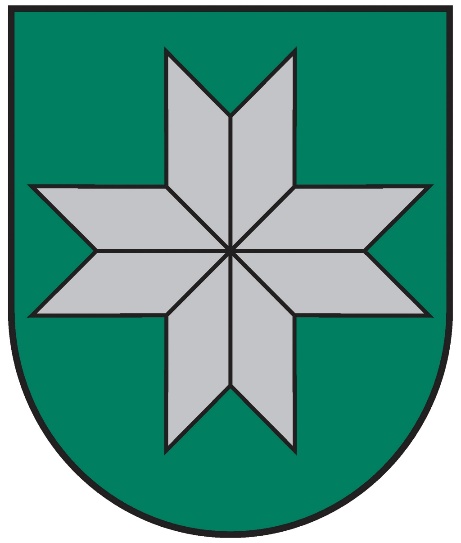 ALOJAS NOVADA JAUNATNESPOLITIKAS ATTĪSTĪBASPLĀNOŠANAS DOKUMENTS 2019. - 2021.GADAMAlojā, 2019. gadāSATURSTERMINU UN SAĪSINĀJUMU SKAIDROJUMS“Jaunietis – persona vecumā no 13 līdz 25 gadu vecumam.Jaunatne – demogrāfiskā grupa vecumā no 13 līdz 25 gadiem.Darbs ar jaunatni – uz jauniešiem vērsts plānotu, praktisku pasākumu kopums, kas nodrošina jauniešu dzīves kvalitātes uzlabošanos.Jaunatnes politika – mērķtiecīgu darbību kopums visās valsts politikas jomās, kas veicina jauniešu pilnvērtīgu un vispusīgu attīstību, iekļaušanos sabiedrībā un dzīves kvalitātes uzlabošanos. Jaunatnes politika ir pastāvīga valsts politikas joma, kas nosaka jaunatnes politikas īstenošanā iesaistītās personas, to kompetenci, sadarbību, kā arī mērķus un uzdevumus darbā ar jaunatni. Jaunatnes politika ir starpnozaru politika, ko īsteno dažādas valsts pārvaldes un pašvaldību institūcijas, jaunatnes organizācijas, biedrības un nodibinājumi, un tās izstrādē un īstenošanā līdzdarbojas paši jaunieši.Jaunatnes lietu speciālists - persona, kas plāno, veic un koordinē darbu ar jaunatni. Jaunatnes lietu speciālists sadarbojas ar jaunatnes politikas īstenošanā iesaistītajām personām, izstrādā priekšlikumus jaunatnes politikas pilnveidei, īsteno un koordinē informatīvus un izglītojošus pasākumus, projektus un programmas jaunatnes politikas jomā, sekmē jauniešu pilsonisko audzināšanu, veicina jauniešu brīvprātīgo darbu un līdzdalību lēmumu pieņemšanā un sabiedriskajā dzīvē, konsultē jauniešus jaunatnes politikas jomā, tajā skaitā par pasākumu, projektu un programmu izstrādi un īstenošanu, kā arī veicina jauniešu personības attīstību. Jaunatnes lietu speciālista profesijas standarts.Jaunatnes darbinieks - Persona, kas veic darbu ar jaunatni, iesaistot jauniešus darba ar jaunatni īstenošanā un izvērtēšanā; nodrošina aktivitātes un brīvā laika pavadīšanas iespējas jauniešiem vietējā līmenī; līdzdarbojas starptautisku pasākumu un projektu īstenošanā, konsultē jauniešus par viņiem aktuālajām tēmām; nodrošina informācijas pieejamību un apriti par jaunatnes politikas jautājumiem. Jaunatnes darbinieka profesijas standarts.Jaunatnes organizācija – reģistrēta biedrība vai nodibinājums, kam statūtos viens no darbības mērķiem ir darbs ar jaunatni, jauniešu iniciatīvu un līdzdalības lēmumu pieņemšanā un sabiedriskajā dzīvē veicināšana, vismaz divas trešdaļas biedru ir bērni un jaunieši, pārvaldes institūcijās nodrošināta jauniešu līdzdalība.Neformālā izglītība – papildina formālo izglītību, neformālās izglītības mērķis ir sniegt zināšanas, veidot prasmes, iemaņas un attieksmes, kā arī veicināt jauniešu vispusīgu attīstību un aktīvu līdzdalību lēmumu pieņemšanā un sabiedriskajā dzīvē.Interešu izglītība brīvprātīga personas individuālo izglītības vajadzību un vēlmju īstenošana neatkarīgi no vecuma un iepriekš iegūtās izglītības, kā arī saturīga brīvā laika ārpus formālās izglītības pavadīšanas iespēja.Jauniešu centrs – viens no pašvaldības darba ar jaunatni īstenošanas instrumentiem un institucionālās sistēmas darbam ar jaunatni sastāvdaļām. Centrs ir īpaši nozīmīgs posms starp „neaktīvo” un „aktīvo” jaunieti, tā ir vieta, kurā jauniešiem ar dažādām interesēm un dzīves pieredzi ir pieejama draudzīga, atvērta un atbalstoša vide. Centrs jaunatnes jomā sadarbojas ar jaunatnes politikas īstenošanā iesaistītajām personām (tajā skaitā dažādām pašvaldību institūcijām, jaunatnes organizācijām, kā arī valsts pārvaldes iestādēm).Skolēnu pašpārvalde – Izglītības iestādes izglītojamo pašpārvalde ir demokrātiska izglītojamo vēlēta institūcija, kas savā darbā ievēro Pašpārvaldes veidošanas un darbības kārtību, izglītības iestādes nolikumu vai satversmi un iekšējās kārtības noteikumus.Skolēnu vecāku padome – Izglītības iestādes izglītojamo pašpārvaldes institūcija, kas kalpo kā vidutājs starp skolas padomi, skolas vadību, pedagogu kolektīvu, skolas tehnisko personālu un ikvienu vecāku, lai sekmētu vecāku līdzdalību sadarbībā ar skolas vadību un veicinātu vecāku iesaistīšanos skolas darbības pilnveidošanā.Brīvprātīgais darbs - Organizēts un uz labas gribas pamata veikts fiziskās personas fizisks vai intelektuāls bezatlīdzības darbs sabiedrības labā.”Lietotie saīsinājumi:ES – Eiropas SavienībaNVO – Nevalstiskā organizācija LR – Latvijas RepublikaPII – Pirmsskolas izglītības iestāde IZM – Izglītības un zinātnes ministrijaBSAIC – Bērnu sociālās aprūpes centrs NVA – Nodarbinātības valsts aģentūraAND – Alojas novada domeANDDC – Alojas novada domes Dienas centrsANJD – Alojas novada Jauniešu domeJLS – Jaunatnes lietu speciālistsIEVADSJaunieši - personas vecumā no 13 līdz 25 gadiem - ir mūsu tagadne labākai nākotnei. Lai arī viena sabiedrības daļa jauniešus uzskata par daudzšķautņainiem un neprognozējamiem sabiedrības locekļiem, tomēr, mūsu jaunieši ir pilnvērtīgs sabiedrības attīstības resurss, kuru vajag iesaistīt sabiedrībā notiekošajos procesos, jo jauniešiem ir visas iespējas veiksmīgi attīstīties. Mūsu tagadnes jaunieši ir sabiedrības nākotne un tas, kā notiks sabiedrības attīstība, ir atkarīgs tieši no tā, cik liels darbs tiks ieguldīts darbā ar jaunatni.Jaunatnes darbs ir ārpusskolas izglītība, ko vada profesionāli vai brīvprātīgie jaunatnes darbinieki jaunatnes organizācijās, pašvaldībās, jaunatnes centros, baznīcās utt., kas sekmē jauniešu izaugsmi. Kopā ar ģimenēm un citiem profesionāļiem jauniešu darbs var palīdzēt novērst bezdarbu, nesekmību skolā un sociālo atstumtību, kā arī nodrošināt brīvo laiku. Tas var arī uzlabot prasmes un sekmēt pāreju uz pieaugušo dzīvi. Lai gan jauniešu darbs ir neformāls, tas jāpadara profesionālāks. Jauniešu darbs papildina visas darbības jomas un tajās noteiktos mērķus.Jaunieši ir neatņemama sabiedrības sastāvdaļa, kuru skaits diemžēl pēdējo 20 gadu laikā Latvijā ir samazinājies vairāk kā par 39%. Alojas novadā jauniešu skaits vecumā no 13 – 25 gadi kopš 2012. gada ir samazinājies 1,4 reizes jeb no 1014 jauniešiem skaits ir samazinājies līdz 690 jauniešiem 2018. gadā. Skaita izmaiņas no 2013. – 2017. gadam procentuāli Alojas novadā ir zem Latvijas vidējā rādītāja. Šie dati būtiski ietekmē jaunatnes politikas plānošanu. Lai saprastu, kādā virzienā jaunatnes lietām būtu jāattīstās Alojas novadā, jauniešiem, lēmumu pieņēmējiem un pārējai sabiedrībai ir jādefinē jaunatnes politikas mērķus, uzdevumus un sagaidāmos rezultātus.Alojas novada Jaunatnes politikas attīstības plānošanas dokuments 2019. - 2021. gadam ir īstermiņa jaunatnes lietu plānošanas dokuments, turpmākajiem 3 gadiem, kura mērķis ir nodrošināt mērķtiecīgu, ilgtspējīgu un mūsdienu izaicinājumiem atbilstošu darbu ar jaunatni Alojas novadā, kā arī veidotu sabiedrības izpratni par jaunatnes politiku. Tā īstenošanā un pilnvērtīgā tā realizēšanā ir iesaistītas pašvaldības iestādes un speciālisti, kas koordinē un veic darbu ar jaunatni, kā arī, līdzdarbojas vietējie jaunieši un iedzīvotāji, izsakot savas idejas Alojas novada pašvaldības jaunatnes politikas attīstības plānošanas dokumenta prioritātēm un uzdevumiem, kas ilgtermiņā tieši ietekmēs jauniešu ikdienu un viņu aktivitātes pašvaldībā. Alojas novadā šis ir pirmais izstrādātais, pašvaldības līmeņa, jaunatnes lietu plānošanas dokuments, līdz ar to, tas ir būtisks pamats, uz kā būvēt jaunatnes jomas attīstību Alojas novadā.Alojas novada jaunatnes politikas attīstības plānošanas dokuments 2019. - 2021. gadam ir izstrādāts divās daļās. Pirmā daļa sevī ietver esošās situācijas raksturojumu un analīzi Alojas novada pašvaldībā darbā ar jaunatni. Otrā daļa sevī ietver jaunatnes politikas attīstības plānošanu, vīzijas un prioritāro jomu noteikšanu, galvenā mērķa un uzdevumu definēšanu, rīcības plāna izstrādi turpmākajiem 3 gadiem, plānošanas dokumenta ilgtspēju un ieviešanu, kā arī, secinājumus un priekšlikumus.Alojas novada jaunatnes politikas attīstības plānošanas dokumenta galvenais mērķis ir uzlabot jauniešu dzīves kvalitāti Alojas novadā visās prioritārajās jomās – jauniešu līdzdalības, sociālās iekļaušanas, izglītības un apmācības, nodarbinātības un uzņēmējdarbības, veselības un labklājības jomās.Plānošanas dokumenta uzdevumi:Izpētīt vispārējo situāciju jaunatnes jomā Alojas novada pašvaldībā;Noskaidrot jauniešu vajadzības, veicot jauniešu anketēšanu un forumus;Izstrādāt rīcības plānu 2019. - 2021. gadam, ņemot vērā prioritārās jomas.Stratēģijas izstrāde veikta pamatojoties uz likumu “Jaunatnes likums” , Jaunatnes politikas pamatnostādnēm 2016. – 2020. gadam , likumu “Brīvprātīgā darba likums” , metodiskajiem ieteikumiem "Vispārējie rādītāji darba ar jaunatni vērtēšanai pašvaldībās" , Eiropas Savienības jaunatnes stratēģiju “Ieguldīt jaunatnē, iesaistīt jauniešus” . Stratēģija sastāv no divām daļām. Pirmajā daļā veikta novada pašreizējās situācijas izpēte, jauniešu pieredzes apmaiņas braucienu un pasākuma “Kafija ar politiķiem” izvērtējums, jauniešu anketēšana un SVID analīze. Balstoties uz pašreizējās situācijas analīzes rezultātiem, otrajā daļā ir noformulēti turpmāko  gadu galvenie mērķi, plānotās aktivitātes mērķu sasniegšanai, sagaidāmie rezultāti, īstenošanas laiks un sadarbības partneri. Informācijas iegūšanai izmantoti pašvaldības rīcībā esošie dati, speciālistu sagatavotā informācija, diskusiju ar speciālistiem un jauniešiem apkopojums, kā arī jauniešu aptaujas rezultāti.".JAUNATNES POLITIKAS ATTĪSTĪBAS PLĀNOŠANAS DOKUMENTA NEPIECIEŠAMĪBAS PAMATOJUMSLatvijā pakāpeniski attīstās izpratne par jaunatnes politiku kā pilsoniskās sabiedrības un demokrātijas politikas jomu. Jaunatnes politika ir mērķtiecīgu darbību kopums, kas veicina jauniešu kā sabiedrības locekļu pilnvērtīgu un vispusīgu attīstību un iekļaušanos sabiedrībā. Jaunatnes politikas īstenošanu ietekmē daudzi aspekti, jo jauniešu dzīve ir saistīta ar lielāko daļu valsts politikas jomām, tāpēc tā ir izteikta starpnozaru politika.Būtiskākais nacionālais dokuments, kas nosaka jaunatnes politiku Latvijā, ir Jaunatnes likums, kas stājās spēkā ar 2009. gada 1. janvāri. Alojas novada pašvaldība, pamatojoties uz Jaunatnes likuma 5. panta pirmo daļu, kas nosaka, ka "Pašvaldība, pildot savas funkcijas, veic darbu ar jaunatni, ievērojot jaunatnes politikas pamatprincipus un valsts jaunatnes politikas attīstības plānošanas dokumentus. Pašvaldība plāno darbu ar jaunatni, izstrādājot pašvaldības jaunatnes politikas attīstības plānošanas dokumentus. Pašvaldība nodrošina institucionālu sistēmu darbam ar jaunatni."  pilnvērtīgi pilda savas funkcijas valsts jaunatnes politikas īstenošanā.Alojas novada jaunatnes politikas attīstības plānošanas dokuments ir nepieciešams, lai:nodrošinātu plānveidīgu jaunatnes politikas realizāciju Alojas novadā;mērķtiecīgi organizētu jaunatnes jautājumu	risināšanu, sadarbojoties dažādām institūcijām;pamatotu līdzekļu nepieciešamību darbam ar jaunatni;ikviens jaunietis redzētu, kas un pēc kādiem principiem tiek darīts jaunatnes jomā Alojas novadā.Ir būtiski noteikt prioritātes jaunatnes politikas attīstībai novadā un, kā iepriekš minēts, nepieciešams noteikt mērķtiecīgas darbības, lai uzlabotu jauniešu dzīves kvalitāti, veicinot viņu iniciatīvu, līdzdalību lēmumu pieņemšanā un sabiedriskajā dzīvē, atbalstot darbu ar jaunatni un nodrošinot jauniešiem vieglāku pāreju no bērna uz pieaugušā statusu, paredzot atbilstošas aktivitātes jaunieša personības attīstībai un attīstot pakalpojumus un aktivitātes, lai veicinātu jauniešu iekļaušanos sabiedrībā, darba tirgū un pāreju pieaugušā statusā.Investējot bērnu un jaunatnes personības attīstībā pēc iespējas agrīnā vecumā, ilgtermiņā palielinās jauniešu potenciāls un konkurētspēja, kā arī, samazinās nepieciešamība izmantot resursus sociālo seku un negāciju likvidēšanai.Dokumenta izstrādē jaunatnes jomas uzlabošanai Alojas novadā turpmākajiem trijiem gadiem, tika izvēlētas piecas prioritārās jomas, pamatojoties uz valstī noteiktajām prioritārajām jomām, kas iekļautas Jaunatnes politikas pamatnostādnēs 2016. - 2020. gadam.Jaunatnes jomas attīstībai un mērķa sasniegšanai Alojas novadā tiek izvirzītas šādas prioritātes:1. Institucionālā sistēma darbam ar jaunatni;2. Jauniešu līdzdalība;3. Izglītība un apmācība (neformālā izglītība un brīvais laiks);4. Nodarbinātība un uzņēmējdarbība;5. Veselība un labklājība. 1.ESOŠĀS SITUĀCIJAS IZVĒRTĒJUMS UN ANALĪZEVispārējie rādītājiLai veiktu esošās situācijas izvērtējumu un analīzi jaunatnes jomā Alojas novadā, nepieciešams iepazīties ar novada vispārējo informāciju, izpētīt iedzīvotāju skaita statistikas datus, jauniešu īpatsvaru, kā arī iepazīties ar novada iestāžu un struktūrvienību darbu un to piedāvājumu jauniešiem.Alojas novads izveidots 2009. gadā administratīvi teritoriālās reformas ietvaros, apvienojot sešas teritoriālā iedalījuma vienības – Alojas pilsētu, Alojas pagastu, Braslavas pagastu, Brīvzemnieku pagastu, Staiceles pilsētu un Staiceles pagastu. Alojas novada administratīvais centrs ir Alojas pilsēta. Braslavas pagasta centrs atrodas 11 km attālumā no Alojas pilsētas, Brīvzemnieku pagasta centrs atrodas 10,3 km attālumā no Alojas pilsētas, un Staiceles pagasta centrs, kas ir Staiceles pilsēta atrodas 12,1 km attālumā no Alojas pilsētas. Novads atrodas Vidzemes plānošanas reģionā un pēc teritorijas lieluma aizņem 630,7 km2 lielu platību.Alojas novads atrodas Vidzemes ziemeļaustrumos, 130 km no Latvijas galvaspilsētas Rīgas. Alojas novads atrodas Ziemeļvidzemes biosfēras rezervāta teritorijā, tā lauku teritorijas robežojas ar Burtnieku, Kocēnu, Limbažu, Mazsalacas un Salacgrīvas novadiem un Igaunijas Republiku.Pēc Iedzīvotāju reģistra datiem 2019.gada janvārī Alojas novadā reģistrēti 5095 iedzīvotāji. No kopējā iedzīvotāju skaita Alojas novadā 2019. gada sākumā ir reģistrēti 690 jaunieši vecumā no 13 līdz 25 gadiem, kas veido 13,6 % no kopējā Alojas novada iedzīvotāju skaita. Alojas pilsētā ir deklarēti 160 jaunieši, bet Alojas pagastā 118. Staiceles pilsētā ir deklarēti 129 jaunieši, bet Staiceles pagastā 87. Salīdzinot pārējos pagastus, vislielākais jauniešu skaits (vecumā no 13 – 25 gadiem) ir Brīvzemnieku pagastā – tur ir reģistrēti 108 jaunieši, bet mazāks jauniešu skaits ir Braslavas pagastā – 88 jaunieši. (skat. 1.attēlu.).attēls. Iedzīvotāju skaits sadalījumā pa pagastiem 2019. gadāPēdējo astoņu gadu laikā jauniešu skaits novadā samazinājies par 224  personām jeb 22%, ja 2012. gadā jauniešu īpatsvars novada iedzīvotāju kopskaitā bija 19%, tad 2018. gadā tas bija nokrities jau līdz 15,5%. Tas saistīts ar faktu, ka iedzīvotāju kopskaits novadā ir krities par 4%, kamēr jauniešu skaits samazinājies par 22%.Dzimstības rādītāji Alojas novadā pēdējo 17 gadu laikā bijuši mainīgi, tomēr neuzrāda nedz izteiktu samazinājumu, nedz pieaugumu. Vidēji gadā novadā dzimst 63 bērni. Dzimstības aspektā šāds rādītājs pilnībā spēj nodrošināt jauniešu skaita pastāvīgumu ilgtermiņā, tomēr kopējo jauniešu skaitu novadā būtiski maina tieši iekšējā (nelielākā apmērā arī starptautiskā) migrācija.Otrajā attēlā redzams, kā kopš 2012. gada iedzīvotāju skaits ir samazinājies. Ja 2012. gadā iedzīvotāju kopskaits bija 5273 iedzīvotāji visā novada teritorijā, tad 2019. gadā ir novērojams iedzīvotāju samazinājums par 643 iedzīvotājiem. Savukārt jauniešu skaits kopš 2012. gada ir samazinājies par 324 jauniešiem. attēls. Iedzīvotāju skaits Alojas novadā no 2012. līdz 2019. gadamTrešajā attēlā redzams, ka jauniešu skaits vecuma grupā no 19 līdz 25 gadiem ir lielāks par jauniešiem vecumā no 13 līdz 18 gadiem. 3. attēls. Jauniešu skaita sadalījums Alojas novadā pa vecumiem 2019. gadāKā redzams ceturtajā attēlā, Alojas novada teritorijā ir lielāks vīriešu īpatsvars vecumā no 13 līdz 25 gadiem, proti, deklarētie vīrieši ir 367, bet sievietes 323. Apdzīvotās vietas, kurās sieviešu skaits ir lielāks ir Staiceles un Braslavas pagasti, citur novērojams vīriešu skaita pārsvars.  attēls. Sieviešu un vīriešu sadalījums Alojas novadā 2019. gadā Būtiska nozīme iedzīvotāju skaita svārstībām ir demogrāfiskais faktors. Piektajā attēlā ir redzams, ka kopš 2013. gada ir miruši 253 iedzīvotāji, bet dzimuši 229, kas ir par 24 mazāk kā mirušo skaits. Redzams, ka pēdējo trīs gadu laikā dzimušo un mirušo skaitā nav ievērojamas izmaiņas, tomēr mirušo iedzīvotāju skaita attiecība ir lielāka. attēls. Alojas novada Dzimtsarakstu nodaļas statistika no 2013. līdz 2017. gadam Pēc Nodarbinātības valsts aģentūras (NVA) datu bāzē pieejamās informācijas uz 31.01.2019. Alojas novadā ir reģistrēti 136 bezdarbnieki, kas veido 2,67 % no kopējā Alojas novada iedzīvotāju skaita. No tiem 12 jaunieši vecumā no 20 līdz 24 gadiem un 24 jaunieši vecumā no 25 – 29 gadiem. Alojas novadā ir reģistrēti 10 bezdarbnieki ar izglītību, kas ir zemāka par pamatizglītību, 44 bezdarbnieki ar pamatizglītību, 23 ar vispārējo vidējo izglītību, 48 ar profesionālo izglītību un 11 bezdarbnieki ar augstāko izglītību. (skat. 6. attēlu)attēls. Reģistrēto bezdarbnieku skaits sadalījumā pēc izglītības līmeņa Alojas novadā 2019.gadāIzglītībaAlojas novadā strādā 7  pašvaldības izglītības iestādes - 1 pirmsskolas izglītības iestāde ar struktūrvienību,  3 vispārējās izglītības iestādes un  3 profesionālās ievirzes izglītības iestādes. Alojas novada teritorijā darbojas arī juridiskas personas dibināta izglītības iestāde  - Ģenerāļa Pētera Radziņa Staiceles Sporta profesionālā vidusskola.Pirmsskolas izglītībaPirmsskolas izglītības programmas apguvi novadā nodrošina PII „Auseklītis”, Ozolmuižas pamatskola, un Staiceles  pamatskola.  Pirmsskolas izglītības programmu novada izglītības iestādēs apgūst 197 audzēkņi.  Pamata un vispārējā vidējā izglītībaVispārējās izglītības programmu apguvi novada teritorijā nodrošina Alojas Ausekļa vidusskola, Staiceles pamatskola un Ozolmuižas pamatskola. Kopējais izglītojamo skaits 2018./2019 mācību gadā  - 433, no tiem  Alojas Ausekļa vidusskolā- 263, Staiceles pamatskolā -125, Ozolmuižas pamatskolā – 45. Profesionālās ievirzes izglītībaNovadā strādā Aloja mūzikas un mākslas skola, Staiceles mūzikas un mākslas skola, kuras piedāvā profesionālās ievirzes programmas mūzikā un vizuāli plastiskā mākslā. Abās mūzikas un mākslas skolās bērni apgūst klavierspēli, flautas spēli saksofona spēli. Alojas mūzikas mākslas skolā tiek apgūta kokles, ģitāras, trombona, tubas un eifonija spēle. Staiceles mūzikas un mākslas skolā  darbojas kora klase un tiek apgūta vijoļspēle.Alojas novada sporta skolā, kuras treniņgrupas darbojas gan Alojā, gan Staicelē, skolēniem ir iespēja apgūt profesionālās ievirzes izglītības programmas futbolā.2018./2019.mācību gadā profesionālās ievirzes izglītības programmas Alojas Mūzikas un mākslas skolā apgūst 65 izglītojamie, Staiceles Mūzikas un  mākslas skolā - 51  izglītojamais, Alojas novada sporta skolā – 49 izglītojamie.	Mācību gada noslēgumā, novads apbalvo ar naudas balvām mācību priekšmetu olimpiāžu uzvarētāju. Divas reizes mācību gadā novads apbalvo ar naudas balvām skolēnus par sasniegumiem mācību darbā;	9. – 12. klašu skolēniem tiek maksāta ikmēneša stipendija par mācību sasniegumiem. Katru gadu šīm balvām un stipendijām tiek ieplānoti ap sešiem tūkstošiem eiro. Nevalstiskās organizācijasAlojas novada pašvaldībā ir reģistrētas un nodibinātas, Alojas novada pašvaldībai zināmas, 25 biedrības, tajā skaitā 1 biedrība ar sabiedriskā labuma organizācijas statusu, 9 no visām biedrībām darbības mērķos tiek pieminēti Alojas novada jaunieši. No visām 25 biedrībām divas biedrības ir jaunatnes nevalstiskās organizācijas:Biedrība Jauniešu interešu klubs “E.M.-K.A.” Nodibināta 2011. gada oktobrī. Biedrības mērķis ir – mazināt sociālo spriedzi, atbalstīt un stiprināt jauniešu sabiedrisko aktivitāti, celt lauku jauniešu pašapziņu. Biedrības pamatdarbības uzdevumi: veicināt lauku iedzīvotāju pašizglītošanos, sekmēt bērnu un jauniešu netradicionālās izglītības formu attīstību, veicināt sabiedrības integrāciju, demokrātiju, uzlabot sabiedrības mazaizsargāto jeb riska grupu stāvokli, veicināt un atbalstīt kultūras dzīves aktivitātes, attīstīt sadarbību ar citām nevalstiskām organizācijām. Jauniešu biedrība “Pivālind”.  Nodibināta 2007. gada aprīlī.Biedrības mērķi ir bērnu un jaunatnes kultūrizglītības sekmēšana, pilsoniskās sabiedrības attīstības veicināšana un unikālās kultūrvēsturiskās vides sakopšana. Biedrība ir biedrības „Īģes lauku partnerība” biedrs kopš 2008. gada. Biedrība sadarbojas ar Limbažu jauniešu biedrību „Mēs nākotnei” un kopš 2009. gada aizsākusies sadarbība ar „Mazo Kavalēriju”.Alojas novada pašvaldība, iespēju robežās, sadarbojas ar visām biedrībām, izvērtējot ieguldījumu sabiedrības labā, līdzfinansē biedrību un nodibinājumu ieceres un realizējamos projektus, tādējādi, ir pretimnākoša jauniešu iniciatīvām un atbalsta jauniešu nevalstisko organizāciju aktivitātes.2018. gadā Jauniešu interešu klubs “E.M.-K.A.” ar pašvaldības līdzfinansējumu īstenoja “Latvijas Valsts mežu un Valsts kultūrkapitāla fonda atbalstītās Vidzemes kultūras programmas 2018” finansēto projektu “Manas saknes Alojas novadā! jeb Iedvesmojošie stāsti Alojas novadam”, kura ietvaros tiks organizētas četras diskusijas – radošas aktivitātes ar sabiedrībā zināmiem cilvēkiem, sava aroda meistariem, kuriem ir saistība ar Alojas novada Brīvzemnieku pagastu, kā arī jaunieši tika aicināti uz diskusiju par to, ko viņiem nozīmē brīva Latvija. Projekta laikā tika sasniegti vairāk kā 480 dalībnieku un apmeklētāju. Jauniešu biedrības “Pivālind” projekts “Mēs savai pilsētai”, kas paredz divu atpūtas soliņu uzstādīšanu Staiceles pilsētā un Brīvdabas laukuma apzaļumošanu pie Audēju namiņa Staicelē.Tomēr ir svarīgi atzīmēt arī citu NVO ieguldījumu jauniešu dzīves uzlabošanā, piemēram, biedrība “Ungurpils ezera saimnieks” 2017. gadā  īstenoja projektu ar Eiropas Lauksaimniecības fonda lauku attīstībai un Alojas novada domes atbalstu, kurā izveidoja jaunu vides objektu – ratiņtrasi – dabaszinību klasi, ar izzinošām platformām, kas stiepjas 345 metru garumā gar Ungurpils ezeru. Jāpiemin Staiceles vidusskolas mazpulka projekts “Infrastruktūras labiekārtošana Staiceles vidusskolā”, kura ietvaros tika iegādāti un uzstādīti velosipēdu statīvi pie Staiceles vidusskolas.  Izglītības biedrība “Studeo” realizēja starpkultūru dialoga projektu „Kad svešais kļūst pazīstams” sadarbībā ar Alojas novada skolām. Darbs ar jaunatniVisā Alojas novada pašvaldības teritorijā darbu ar jaunatni plāno, veic un koordinē Alojas novada pašvaldības iestādes un struktūrvienības, kuru darbs ir saistīts ar jauniešiem, kā arī, Alojas novada domes jaunatnes lietu speciāliste, kura izglītības, kultūras un sporta nodaļas vadītājas pakļautībā un atbilstoši jaunatnes lietu speciālista profesijas standartā iekļautajam pienākumu un uzdevumu aprakstam. Jaunatnes lietu speciālistam regulāri tiek nodrošināta dalība apmācībās, informatīvos semināros, tālākizglītības un neformālās izglītības pasākumos par jaunatnes politikas jautājumiem.Alojas novada pašvaldībā tiek veiktas arī citas darbības, kas nodrošina efektīvu institucionālo sistēmu darbā ar jaunatni. Tiek īstenoti dažādi projekti, kas palīdz jauniešiem izglītot sevi, viens no piemēriem ir 2016. gadā uzsāktais projekts "PROTI un DARI!", kura mērķa grupa ir jaunieši vecumā no 15 līdz 29 gadiem (ieskaitot), kuri nemācās, nestrādā, neapgūst arodu un nav reģistrēti Nodarbinātības valsts aģentūrā (NVA) kā bezdarbnieki. Projektā paredzēts iesaistīt 7 jauniešus (šis skaitlis arī var mainīties). Aktīvi projekts savu darbību Alojas novadā uzsāka ar 2018. gada maiju. Līdz 2019. gada maija mēnesim projektā  Alojas novadā individuālās pasākumu programmas īstenošanā tika iesaistīti 6 jaunieši. Projekta nolikums paredz, ka katram jaunietim tiek piesaistīts apmācīts mentors, balstoties uz jaunieša vēlmēm tiek izstrādāta individuāla pasākumu programma divu līdz pat deviņu mēnešu garumam. Šajā laikā jaunietim ir iespēja apgūt CV rakstīšanas iemaņas, uzzināt, kā sameklēt darba sludinājumus internetā, izsakot vēlēšanos iespēja palīdzēt jaunietim dot iemaņas vēlamajā profesijā, iziet neformālās izglītības apmācību kursus apgūt citas prasmes. Alojas novads, šī projekta ietvaros, sadarbojās ar vairākiem uzņēmumiem, tai skaitā laba sadarbība ir izveidojusies ar NVA Limbažu nodaļas karjeras speciālisti, Valmieras dzīvnieku patversmi un vietējiem uzņēmumiem. Tos apmeklējot, jaunieši iepazinās ar darbinieku pienākumiem, uzņēmumu struktūru, darba laiku utt. Projekta ietvaros pašvaldība sadarbojās arī ar nevalstiskajām organizācijām un daļa mācību notika neformālās izglītības veidā, piemēram, apgūstot rokdarbus vai mācoties gatavot ēst.Alojas novada jauniešiem pašvaldība nodrošina bezmaksas transportu izglītojamajiem no dzīvesvietas līdz izglītības iestādei. Pašvaldība sedz braukšanas izdevumus Alojas novada teritorijā dzīvesvietu deklarējušajiem izglītojamiem līdz izglītības iestādei un atpakaļ ārpus Alojas novada administratīvās teritorijas, ja izglītojamam veselības stāvokļa dēļ ir nepieciešams apgūt izglītību pēc izglītības programmas, kura Alojas novada izglītības iestādēs netiek īstenota. Skolēnu pārvadājumiem 2019. gadā ieplānoti 63404 eiro. Darba ar jaunatni īstenošanai, Alojas novada pašvaldība, piesaista līdzekļus arī no valsts institūcijām, piedaloties, dažādos projektu konkursos, kurus izsludina - IZM, Kultūrkapitāla fonds, Latvijas Pašvaldību savienība u.c. institūcijas. Alojas novada pašvaldība piesaista arī Eiropas Savienības finansējumu, ko piedāvā: Jauniešu garantija “PROTI un DARI!”; Eiropas Sociālā fonda finansējums, kā arī, “Erasmus +”, “LEADER”, “EST-LAT” programmu.Jauniešu informētībaAlojas novada jauniešiem tiek nodrošināta informācija būtiskākajās jaunatnes informācijas jomās, izmantojot septiņus dažādus informācijas nodošanas līdzekļus.Informatīvais izdevums "Alojas novada vēstis" - iznāk reizi mēnesī, un tajā tiek publicēta jauniešiem aktuāla informācija par pasākumiem u.c. aktualitātēm novadā.Afišas - tiek veidotas, drukātas un publicētas pēc vajadzības pie afišu dēļiem un iestādēs visā novada teritorijā, par jauniešu pasākumiem un visām citām aktualitātēm, kas skar jauniešus novadā.Mājas lapa www.aloja.lv – ir izveidota sadaļa “Jauniešiem”, kur tiek publicēta aktuālā informācija jaunatnes jomā – par projektiem, konkursiem, pasākumiem, sportu u.c. pasākumiem un rezultātiem, kas notiek novadā un skar jauniešus.Sociālais tīkls www.facebook.com - ir izveidota lapa "Alojas novada jaunieši" un tajā, katru mēnesi, jauniešiem tiek publicēta informācija par visām aktualitātēm un iespējām gan pašvaldībā, gan citos Latvijas novados, gan Eiropā.Aplikācijas “DiscordApp” un “”Whatsapp” - ir izveidotas grupas Alojas novada Jauniešu domei ar mērķi informēt tikai un vienīgi grupā uzaicinātos Alojas novada Jauniešu domes jauniešus, arī veicinot atgriezenisko saiti, jo jauniešiem ir iespēja izteikt savu viedokli diskusiju veidā, jo informācija tiek nosūtīta uz jauniešu mobilajiem telefoniem.Alojas novada skolām ir savas mājaslapas – Alojas Ausekļa vidusskolas mājaslapa ir www.aavsk.lv, Staiceles pamatskolai attiecīgi www.staicelesskola.lv, Ģenerāļa Pētera Radziņa Staiceles Sporta profesionālā vidusskola informāciju publicē vietnē www.spv.lv. Vienīgā skola, kurai nav savas mājaslapas ir Ozolmuižas pamatskola. uz E-klase – tās uzdevums ir veicināt kvalitatīvu izglītības procesu un nodrošināt efektīvu informācijas apmaiņu, sadarbojoties ar dažādām iesaistītajām pusēm – skolēniem, vecākiem, skolotājiem, mācību satura veidotājiem, pašvaldībām, kā arī izglītības un valsts iestādēm.Pēc nepieciešamības tiek organizētas arī jauniešiem informatīvās sanāksmes un forumi, kad jaunieši tiek saaicināti kopā vienā laikā un telpā, kur tiek informēti un iepazīstināti ar aktuālo informāciju pašvaldībā, kā arī, tiek noskaidrots jauniešu viedoklis, tādējādi, veidojot komunikāciju un atgriezenisko saiti.Jauniešiem Alojas novadā ir pieejami 8 publiskie interneta pieejas punkti – Alojas Dienas centrā, Alojas novada Tūrisma informācijas centrā Staicelē, Alojas pilsētas bibliotēkā, Braslavas pagasta pārvaldē, Darba terapijas un rehabilitācijas centrā „Vīķi”, Ozolmuižas pamatskolā, “Puikules muižā”, Skatu tornī Ungurpilī.Jauniešu brīvais laiksLai nākotnē jaunieši varētu veiksmīgi iekļauties darba tirgū, veidot ģimenes, kļūt par pilnvērtīgiem un aktīviem pilsoniskās sabiedrības locekļiem, jauniešiem ir svarīgi attīstīt savas iemaņas un prasmes, iesaistoties dažādās sava brīvā laika aktivitātēs. Katrs jaunietis izvēlas pats, kā pavadīt savu brīvo laiku, bet pašvaldība var piedāvāt jaunietim pēc iespējas lielāku izvēli.Alojas novada pašvaldība atbalsta izglītojošu pasākumu un semināru organizēšanu jauniešiem, īpaši, ja jaunietis pats nāk ar savu iniciatīvu, tad ir iespēja, kopā ar jaunatnes lietu speciālisti vai jaunatnes darbiniekiem to organizēt, attīstot komunikācijas prasmes un gūstot pieredzi.Alojas novada pašvaldība atbalsta jauniešu brīvprātīgo darbu, nodrošinot jauniešiem brīvprātīgā darba iespējas novadā. Pašvaldība ir atvērta ikvienam brīvprātīgajam, kurš iesaistās novada svētku organizēšanā. Kopš 2019. gada Alojas novada pašvaldība aktīvi nodarbojas ar jauniešu informēšanu par brīvprātīgā darba iespējām gan vietējā, gan starptautiskā mērogā. Pašvaldība atbalsta brīvprātīgā darba organizētājus, nodrošinot darba vietas brīvprātīgajiem un atbalstot izglītojošu semināru apmeklēšanu.Pašvaldība iesaista jauniešus sabiedriski lietderīgā darbā un kopējās iedzīvotāju iniciatīvās, piemēram, ikgadējās “Lielās Talkas” darbos, jo 2018.gadā Alojas novadā talkošanai bija pieteiktas 17 vietas, kuras dažādu vecumposmu  vietējie iedzīvotāji arī centās sakopt. Pēc nepieciešamības, pašvaldība organizē vēl kādu sabiedriski lietderīgu darbu, pa visu novadu, vai konkrētā novada pagastā, brīvprātīgi iesaistot gan jauniešus, gan pārējos iedzīvotājus.Alojas novada pašvaldībā jauniešiem ir daudz dažādu brīvā laika pavadīšanas iespēju, īpaši fizisko aktivitāšu cienītājiem, jo pašvaldība novada jauniešu brīvā laika pavadīšanai organizē 7 sporta pulciņus ar kopējo 111 dalībnieku skaitu. Kā arī visa Alojas novada teritorijā ir ierīkota un uzturētas ap 40 publiski pieejamām vietām fizisko aktivitāšu un aktīvās atpūtas veikšanai. Vēl, jauniešu brīvā laika pavadīšanai, pašvaldība organizē un piedāvā dažādus bezmaksas kultūras pasākumus un aktivitātes, nodrošinot saturisko pulciņu un iniciatīvu grupu darbību, vismaz 21 interešu izglītības pulciņš skolās un 5 pulciņi kultūras iestādēs, kas vērsti uz jauniešu auditoriju.Jauniešiem Alojas pilsētā ir pieejamas Alojas novada domes Dienas centra telpas, kurās regulāri tiek organizēti dažādi pasākumi jauniešiem un pārējiem novada iedzīvotājiem brīvā laika pavadīšanai, izglītojošu un radošu nodarbību īstenošanai ar pasākuma vadītājiem un pat ar iespēju gatavot ēdienu. Dienas centrā ir ļoti plašs inventāra klāsts, ko jaunieši var izmantot, lai lietderīgi pavadītu savu brīvo laiku – ir pieejams biljards, novuss, galda hokejs,  vairāk kā 100 galda spēles, 5 datori, publiskais interneta pieejas punkts. Tāpat Staiceles pilsētā ir jauniešu klubs “Čempiņš”, kurā pa vakariem jauniešiem ir iespējams sanākt kopā un lietderīgi pavadīt laiku. Šobrīd kluba vadīšana notiek kā brīvprātīgais darbs, un materiāltehniskais nodrošinājums ir sliktā stāvoklī. Puikulē ir pieejams Puikules Kopienas centrs “Puikules muiža”, kurā jauniešiem ir iespējams izmantot sporta zāli, trenažieru zāli, galda tenisu, galda spēles, apmeklēt radošo darbnīcu pulciņu, izmantot datorus un publisko interneta pieejas punktu un izmantot citas piedāvātās iespējas. Visās minētajās iestādēs, vadītāji ir ļoti pretimnākoši jaunām idejām un jauniešu iniciatīvām. Vilzēnos jaunieši var pulcēties Vilzēnu tautas namā, kurā divas reizes nedēļā ir iespējams stiprināt savas prasmes novusā, šautriņmešanā, galda tenisā un dambretē, kā arī apmeklēt pulciņus un iesaistīties Jauniešu domes Vilzēnu struktūrvienības darbā. Brīvzemnieku pagasta Ozolmuižā Jauniešu domei ir atvēlēta telpa, kurā jaunieši var sanākt un kopīgi pavadīt laiku. Alojas novadā ir 5 bibliotēkas – Alojas, Braslavas, Puikules, Staiceles un Vilzēnu. Visās ir pieejams publiskais internets, jaunieši var skatīties filmas, kuras ir pieejamas portālā www.filmas.lv, kā arī tiek piedāvāta grāmatu izsniegšana un lasītava. Alojas novada pašvaldībā Staiceles pamatskola un Alojas Ausekļa vidusskola aktīvi strādā pie starptautisku projektu “Erasmus +” rakstīšanas, kas ļauj jauniešiem piedalīties dažādos pieredzes apmaiņas projektos, iepazīt citas kultūras, plānot laiku, mācīties sadarboties, uzņemt viesus pie sevis, uzlabot komunikācijas prasmes svešvalodā, gūt jaunu pieredzi un iegūt ārzemju draugus. Alojas novada pašvaldības teritorijā tiek organizētas dažādas nometnes. 2018. gadā tika organizētas nometnes Latvijas futbola federācijas mācību un treniņu centrā “Staicele”, kā arī Ozolmuižā. Pārsvarā šajās nometnēs, Alojas novads tiek izmantots kā vieta, bet dalībnieki atbrauc no citām vietām.  Alojas novadam ir visi nepieciešamie resursi, lai organizētu kvalitatīvas un interesantas nometnes jauniešiem lielākā mērķa grupā, kā dalībniekus uzņemot sava novada jauniešus.  Jauniešu sociālā aizsardzībaAlojas novada pašvaldībā ir izveidota iestāde - Alojas novada domes Sociālais dienests, kurā ir sociālā dienesta vadītājs, sociālā dienesta vadītāja vietnieks, četri sociālie darbinieki, sociālais rehabilitētājs, pēc nepieciešamības arī psihologa palīdzība tiek nodrošināta. Sociālie darbinieki veic sociālo darbu ar iedzīvotājiem, organizē sociālos pakalpojumus, sniedz sociālo palīdzību visa novada teritorijā.Alojas novada pašvaldībā ir izveidota atbalsta sistēma gan jaunajām ģimenēm, gan jauniešiem, gan jebkuram iedzīvotājam krīzes situācijās, kas ir uguns nelaimes, plūdi, atgriešanās no ieslodzījuma vietas utt., vai arī strīdi un vardarbība, kas jau risināmi citādāk. Krīzes situācijā atkarīgi no krīzes situācijas rakstura, individuāli tiek sniegta palīdzība, ja nepieciešams tiek organizēts sociālo pakalpojumu saņemšana arī krīzes centros. Ja ir nepieciešams, tad tiek risināti arī transporta jautājumi. Katrai krīzes situācijai tiek izmantota individuāla pieeja.Alojas novada pašvaldība apzina riskus, kas ietekmē jauniešu un citu Alojas novada iedzīvotāju sociālo drošību. Sociālais dienests, risinot sociālos gadījumus, apzina visus riskus, kas saistīti ar klientu. Ja ir vērojams, ka parādās vienādi riski vairākiem klientiem, tai skaitā jauniešiem, tiek informētas institūcijas, kas atbild par atbilstošo jomu (nelegālā alkohola, cigarešu tirdzniecība; svešu personu parādīšanās novada teritorijā ar apšaubāmu nodarbošanos utt.).Dažas Alojas novada pašvaldības iestādes ir pieejamas jauniešiem un citiem novada iedzīvotājiem ar kustību traucējumiem, piemēram, publiskā interneta pieejas vietas, Sociālais dienests, tomēr pilnīgi visas pašvaldības iestādes nav pielāgotas personām ar kustību traucējumiem.Alojas novada pašvaldība jauniešiem un citiem novada iedzīvotājiem nodrošina ilgstošas sociālās aprūpes un sociālās rehabilitācijas pakalpojumus. Dienas centru un patversmju pakalpojumi vajadzības gadījumā tiek pirkti, bet līdz šim nav bijis pieprasījums. Jauniešiem līdz 18 gadiem krīzes situācijā ir iespēja izmantot Alojas novada Bērnu sociālās aprūpes centra “Zīles” pakalpojumus, pēc 18 gadiem, ja ir veselības problēmas, kas saistītas ar sociālo aprūpi var saņemt SIA „Alojas veselības aprūpes centrā” un rekreācijas centā „Vīķi” (pakalpojums pieejams personām ar garīga rakstura traucējumiem). Ja nepieciešams, tiek nodrošināts pakalpojums “aprūpe mājās”. Sociālais dienests sniedz sociālā darba pakalpojumu.Alojas novadā tiek veicināta dzimstības uzlabošanās, materiāli atbalstot jaunos vecākus, izmaksājot 100,00 EUR apmērā lielu vienreizēju bērna piedzimšanas pabalstu. Alojas novada pašvaldība nodrošina brīvpusdienas jauniešiem, kuri mācās novada izglītības iestādēs un savu dzīvesvietu deklarējuši Alojas novada administratīvajā teritorijā. Bērni un jaunieši no daudzbērnu ģimenēm tiek nodrošināti ar bezmaksas ēdināšanu izglītības iestādēs, saņem atlaides maksai par mūzikas un mākslas skolas apmeklēšanu. Vienreizējs pabalsts mācību procesa nodrošināšanai bērniem no 5 – 18 gadu vecumam tiek piešķirts kancelejas preču un citu izglītības procesam nepieciešamo preču iegādei vienu reizi gadā, uzsākot mācību gadu. Pabalsta apmērs trūcīgai ģimenei ir līdz 20 eiro apmērā katram bērnam. Ik gadu Alojas novadā tiek sveikti jaundzimušie bērniņi un viņu vecāki. Tiek pasniegti rokdarbnieču darināti vilnas zābaciņi un grāmata bērniņa pirmā dzīves gada dokumentēšanai. Alojas novadā darbojas bāriņtiesa ar pieciem darbiniekiem.Sabiedriskā kārtība un drošībaPašvaldības uzdevums ir nodrošināt sabiedrisko kārtību un drošu vidi pašvaldības iedzīvotājiem. Praksē liela daļa jaunieši, kuriem netiek nodrošinātas iespējas lietderīgi pavadīt brīvo laiku, it īpaši reģionos ar zemu privātā sektora brīvā laika pavadīšanas iespēju piedāvājumu, lieto atkarību izraisošās vielas, pulcējas sabiedriskās vietās (pieturās, pie māju kāpņutelpām) un visbiežāk uzvedas antisociāli, traucējot sabiedrisko kārtību, bieži izdarot likumpārkāpumus. Tāpat pašvaldībai ir nepieciešams veicināt preventīvo darbību drošas vides veidošanā, informējot jauniešus par viņu tiesībām, pienākumiem, kā arī organizējot preventīvos pasākumus sabiedriskās kārtības nodrošināšanai. Tādējādi sadaļas mērķis ir ne tikai radīt pārskatu par pašvaldības noziedzības līmeni un pašvaldības preventīvajām aktivitātēm, bet arī sniedzot iespēju izvērtēt pašvaldības ieguldījuma darbam ar jaunatni ietekmi uz jauniešu noziedzības rādītājiem pašvaldībā.Alojas novada pašvaldībā par sabiedrisko kārtību un drošību gādā Alojas novada pašvaldības policija, veicot regulārus reidus pašvaldības teritorijā.Ir bijušas iedzīvotāju sūdzības par naktsmiera traucēšanu, huligānismu sporta laukumos, autobusa pieturās, kurās jaunieši demolē vai citādi neadekvāti rīkojas. Alojas novadā ir uzstādītas video novērošanas kameras noziedzīgu nodarījumu novēršanai un atklāšanai. Staiceles pilsētā ir uzstādītas 4 kameras( tai skaitā pie Staiceles pamatskolas), bet Alojas pilsētā septiņas. Nakts stundās, novērošanas ieraksti nav gana kvalitatīvi, lai identificētu likumpārkāpējus. Alojas Ausekļa vidusskolas vadība uzskata, ka novērošanas kameras ir nepieciešams izvietot skolas teritorijā. Ja sociālajā dienestā tiek saņemta informācija no Valsts policijas par nepilngadīgās personas pārkāpumu ( piemēram atrašanos sabiedriskā vietā alkohola reibumā ), tad sociālais darbinieks ievāc informāciju par pašu pārkāpuma veicēju, sauc uz pārrunām, informējot un iesaistot arī vecākus. Nepieciešamības gadījumā uzsāk sociālo darbu, ja vajadzīgs piedāvā psiholoģisko palīdzību vai citus sociālos pakalpojumus. Ja problēma ir dziļāka, tad tiek sastādīts individuālais sociālās rehabilitācijas plāns, kurā ietver personai veicamos uzdevumus savas problēmas risināšanai. Ja jaunietis cietis no vardarbības, tad sociālais dienests piedāvā psiholoģisko palīdzību, sniedz psihosociālo atbalstu, nepieciešamības gadījumā nodrošina sociālo rehabilitāciju krīzes centrā. Vairumā gadījumu ģimenes tiek apsekotas dzīvesvietā, lai noskaidrotu sadzīves apstākļus, situāciju ģimenē. Laika posmā no 2018. gada līdz 2019. gada maijam Alojas novada Sociālā dienesta redzeslokā par konstatētu vardarbību ( seksuālu, emocionālu, fizisku ) vai aizdomām par vardarbību ir aptuveni 15 gadījumu. Vismaz 4 reizes gadā, notiek Starpinstitūciju sanāksmes, kurās piedalās sociālais dienests, pašvaldības policija, bāriņtiesa, skolas, pēc vajadzības tiek piesaistīts Izglītības speciālists un psihologs. Sanāksmēs tiek izskatīti atsevišķi pārkāpumi un tiek izstrādāts rīcības plāns, lai atrisinātu problēmu. Alojas novadā esošajā Bērnu ilgstošas sociālās aprūpes un rehabilitācijas centrā “Zīles” ir konstatētas jauniešu prombūtnes, kur meklēšanā tiek iesaistīta Valsts policija. Šīs prombūtnes var ilgt pat vairākus mēnešus. Tomēr būtu nepieciešams veikt pastiprinātus policijas reidus jauniešu pulcēšanās vietās.Alojas novada pašvaldībā tiek īstenotas dažādas aktivitātes jauniešu vardarbības mazināšanai. Alojas Ausekļa vidusskolā 1.-12. klašu skolēnu stundas apmeklē psihologs, kurš novēro skolēnus, un ja ir nepieciešams veic pasākumu kopumu, kas sevī ietver emocionālās vardarbības mazināšanu vienaudžu vidū, praktiskās nodarbības skolas/klases psiho emocionālā klimata uzlabošanai, saliedēšanas nodarbības. Tāpat psihologs strādā ar skolēniem individuāli, veicot pārrunas arī ar vecākiem. Alojas Ausekļa vidusskolā 2018./2019. mācību gada laikā ir konstatēti divi fiziskās vardarbības gadījumi ar redzamiem miesas bojājumiem. Staiceles pamatskolā nav izplatīta vardarbība. Skolas vadība jauniešiem regulāri atgādina iekšējās kārtības noteikumus, gan iknedēļas līnijās, gan audzināšanas stundās, kā arī par šiem noteikumiem tiek informēti vecāki. Ja rodas kādi sarežģījumi, tad nepilngadīgo lietu inspekcija tiek aicināta uz audzināšanas stundām, kurās tiek runāts ar jauniešiem, izspēlētas situācijas, analizēti dažādi video. Alojas novada pašvaldībā 2018. gadā tika rīkota “Drošības diena” 1. – 4. klašu skolēniem, “kuras mērķis bija iepazīstināt sākumskolas skolēnus ar Valsts ugunsdzēsības un glābšanas dienesta, Neatliekamās medicīniskās palīdzības dienesta un Valsts policijas  aprīkojumu un informēt par to, kā glābšanas dienesti var palīdzēt nelaimes brīdī. Dažādus paraugdemonstrējumus rādīja kinologi un muitas darbinieki kopā ar dresētajiem suņiem.” Tomēr līdzīgs pasākumu kopums būtu nepieciešams arī jauniešiem, kurā būtu iespējams pārbaudīt esošās zināšanas un uzzināt ko jaunu. Skolās vismaz divas reizes gadā tiek rīkotas praktiskās mācību evakuācijas. Veicot jauniešu anketēšanu 2019. gada sākumā, no 117 respondentiem, tikai 40 jaunieši atbildēja, ka Alojas novadā jūtas droši. Svarīgi, ka ar 2019. gada pirmo jūniju Alojas novadā darbu uzsākuši Alojas novada pašvaldības policijas kārtībnieki, kuri nedēļas nogalēs un vakaros dežurē novada teritorijā. Tāpat ar 2019. gada aprīli darbu uzsākusi arī vecāku patruļa. Vecāki, kuri atrodas vecāku padomēs, tiek aicināti doties uz reidiem novada teritorijā, 3 vecāku sastāvā, kopā ar pašvaldības policistu. Patruļas mērķis ir veikt audzinošus pasākumus un novērst nepilngadīgo jauniešu atrašanos uz ielām pēc plkst. 22.00, tas novērstu nepilngadīgo likumpārkāpumus un mazinātu vardarbību.   Alojas novada pašvaldībā tiek īstenots pasākumu kopums jauniešu noziedzības un atkarību mazināšanai. Alojas novada Administratīvās komisijas redzeslokā 2018. gadā ir nonākuši 20 likumpārkāpēji no 13 līdz 17 gadu vecumam, bet vecumposmā no 18 – 25 gadu vecumam izskatītas 5 lietas. Skolās sociālo zinību un audzināšanas stundās tiek runāts par aktuāliem tematiem: veselība, atkarība, vardarbība, drošība utt. Audzinātājiem ir apstiprinātas audzināšanas programmas. Tāpat skolās pēc vajadzības notiek tikšanās ar speciālistiem (nepilngadīgo lietu inspektori, pašvaldības policiju, Valsts Bērnu tiesību aizsardzības inspekciju). Lai gan oficiālu statistikas datu par apreibinošo vielu lietošanu jauniešu vidū un to ietekmi nav, šī problēma noteikti pastāv. Aptaujā tika uzdots jautājums, par apreibinošo vielu lietošanu. 26.7 % jauniešu norādīja, ka smēķē regulāri, 13.8% jauniešu lieto alkoholu regulāri, bet pamēģinājuši ir 71.3% aptaujāto. Narkotiskās vielas ikdienā lieto 3.6%, ir pamēģinājuši 28.9% jauniešu, bet narkotiskās vielas nav pamēģinājuši 67.5% jauniešu. Galvenie iemesli apreibinošo vielu izmēģināšanai bija draugu kompānijas ierosinājums 21.5%, bet 16% respondentu interesēja noskaidrot sajūtas reibuma stāvoklī. 6% aptaujāto apgalvo, ka izmantoja apreibinošās vielas, lai cīnītos ar stresu.To, ka atkarīgo vielu lietošana jauniešu vidū pastāv, liecina arī vairākas situācijas novada iestādēs. Jauniešu centrā un pašvaldības iestādēs ir bijuši gadījumi, kad jaunieši tiek pieķerti atrodoties alkohola reibumā vai smēķējot. Skolās tiek konstatēti smēķēšanas gadījumi. Alojas Ausekļa vidusskolā arī skolēnu pašpārvaldes jaunieši ir tiesīgi rakstīt ziņojumus par iekšējās kārtības noteikumu pārkāpumiem un smēķēšanu. Šādos gadījumos veiktas pārrunas, iesaistot jauniešu vecākus, sociālo darbinieku, skolu, policiju.   Būtu nepieciešama izstrādāt sistēmu starp pašvaldības institūcijām, kā risināt problēmas, kuras skar jauniešus un rīkoties attiecīgās situācijās.Jauniešu nodarbinātība un uzņēmējdarbībaLai jaunieši varētu iegūt nepieciešamo pieredzi un prasmes, kas nodrošinās nākotnes iespējas un integrāciju darba tirgū, pašvaldībai ir jānodrošina novada jauniešiem nodarbinātības iespējas un apstākļi, kā arī, pašvaldības spēja piesaistīt jauniešus vietējā darba tirgum veicina pašvaldības ekonomisko un sociālo rādītāju uzlabošanos.Alojas novada pašvaldība ik gadu aktualizē projektu “Jauniešu karjeras izvēle un amata prasmju apguve”. Projekta ievaros Alojas novada uzņēmumi piesaka vakances, uz kurām jaunieši pēcāk var kandidēt. Darba samaksu jaunietim nodrošina Alojas novada pašvaldība, izņemot darba devēja sociālā nodokļa daļu. Projekta gaitā jaunietim ir iespēja apgūt dažādas darba prasmes tādejādi iegūstot darba pieredzi, kas turpmāk var palīdzēt labāk integrēties darba tirgū un paaugstināt konkurētspēju. 2019. gadā Alojas novada pašvaldība nodrošina 6 nepilna darba laika darba vietas. 4 no tām tiek nodrošinātas uzņēmumā SIA “Aloja - starkelsen” iesaiņotāja profesijā, savukārt 2 no tām tiek nodrošinātas uzņēmumā SIA “Mieriņš”, kur 1 darba vieta ir viesmīļa profesijā, savukārt vēl 1 ir pavāra palīga profesijā. Jaunieši šajās vakancēs strādā no 01.07. - 31.08.2019. Finansējuma apmērs katru gadu mainās, tāpēc arī darba vietu skaits katru gadu ir mainīgs.Vēl viena iespēja jauniešiem strādāt vasarā tiek nodrošināta uzņēmumiem sadarbojoties ar Nodarbinātības valsts aģentūru. NVA pasākumā „Nodarbinātības pasākumi vasaras brīvlaikā personām, kuras iegūst izglītību vispārējās, speciālās vai profesionālās izglītības iestādēs” tiek nodrošinātas darba vietas jauniešiem. Pasākumā darba samaksu jaunietim uzņēmums nodrošina 50% apmērā, savukārt NVA nodrošina vēl 50% darba samaksas kopā veidojot pilnu darba samaksu. Šī projekta ietvaros Alojas novada pašvaldība iesaistās informējot gan uzņēmumus, gan jauniešus par projekta norisi.2018./2019. gada ziemas sezonā bija iespēja iesaistīties Alojas novada pašvaldības un Vidzemes augstskolas organizētājā projektā “Biznesa izmēģinājumu laboratorija”. Projektā iesaistījās Alojas novada iedzīvotāji, kuri vēlējās uzsākt savu uzņēmējdarbību. Projekta ietvaros notika apmācības par 5 uzņēmējdarbībai svarīgām tēmām. Apmācībām paralēli norisinājās biznesa modeļa izstrāde, ko izstrādāja katrs dalībnieks par savu ideju, kā arī tika nodrošināts mentorings, kas dalībniekiem palīdzēja precīzāk un pareizāk izstrādāt biznesa modeli. Projekta noslēgumā dalībnieki prezentēja savu izstrādāto biznesa modeli. Piedaloties projektā dalībniekiem radās priekšstats par uzņēmējdarbību. Galvenais projekta rezultāts bija dalībnieku secinājumi par to vai uzsākt savu uzņēmējdarbību vai nē. Projektā piedalījās dažāda vecuma Alojas novada iedzīvotāji, tai skaitā jaunieši.Alojas novada pašvaldība arī ik gadu sludina konkursu “Biznesa ideju konkurss komercdarbības uzsākšanai Alojas novadā”. Konkursā pretendentam ir jāiesniedz savas biznesa idejas, ko izvērtē konkursa komisija. Gala rezultātā uzvarētājs var iegūt GRANTU, kas 2019. gadā ir līdz 2500 EUR. Konkursā var piedalīties Alojas novada iedzīvotāji, kuri vismaz 6 mēnešus Alojas novadā ir deklarējuši dzīves vietu, tai skaitā arī jaunieši. Konkursa mērķis ir veicināt jaunu komersantu veidošanos Alojas novadā, motivējot iedzīvotājus sava biznesa uzsākšanai. Finansējuma apmērs katru gadu mainās, līdz ar to GRANTA apmērs katru gadu ir mainīgs.Novadā darbojas viens komercdarbības speciālists, kas sniedz dažāda veida konsultācijas; organizē pasākumus, gan tiem, kas jau nodarbojas ar uzņēmējdarbību, gan tiem, kas vēl nav ar to saistīti, bet vēlas uzsākt uzņēmējdarbību.Alojas novada pašvaldībā tiek veicināta skolēnu iesaistīšanās skolēnu mācību uzņēmumu aktivitāšu programmā. Novada skolas iesaistās biznesa izglītības biedrības “Junior Achievement – Young Enterprise Latvija” veidotās aktivitātēs, kā arī skolēnu mācību uzņēmumi tiek iesaistīti Alojas novada pasākumos, piemēram, “Alojas novada uzņēmēju diena 2019”, kurā skolēni piedalījās izstādē - tirdziņā ar saviem stendiem.Alojas novada pašvaldība līdzdarbojas arī skolēnu „Ēnu dienu” pasākumos, nodrošinot apmeklējamās darba vietas. Ēnu dienas laikā skolēni apmeklē kādu darba vietu un 4 - 6 stundu garumā vēro interesējošās profesijas pārstāvja darba ikdienu. Ēnu diena ir karjeras izglītības pasākums, kas tiek organizēts 1. - 12. klašu skolēniem ar mērķi iepazīstināt skolēnus ar dažādu profesiju un nozaru prasībām, lai palīdzētu jauniešiem izvēlēties profesiju un atbilstoši sagatavoties darba tirgum. Alojas novada pašvaldībā Ēnu dienu organizē novada skolas sadarbojoties ar Alojas novada domi.Visās Alojas novada skolās tiek īstenota programma „Latvijas skolas soma”. Sākot ar 2018. gada septembri, tās ietvaros “ikvienam valsts skolēnam tiek nodrošināta iespēja izzināt un klātienē pieredzēt Latvijas kultūras un dabas vērtības, iepazīt dažādos laikos Latvijā radītās inovācijas un uzņēmējdarbības veiksmes stāstus.„Latvijas skolas soma” veidota kā kompleksa, starpdisciplināra programma, kas apvieno resursus, lai stiprinātu jaunās paaudzes nacionālo identitāti, pilsoniskuma, valstiskās piederības apziņu un nacionālo identitāti, attīstītu kultūras izpratnes un izpausmes kompetenci, paaugstinātu izglītības kvalitāti, kā arī mazinātu sociālo nevienlīdzību.”Alojas Ausekļa vidusskola piedāvā iespēju skolēniem iegūt daudzpusīgas zināšanas uzņēmējdarbībā un personības attīstībā projektā “Esi līderis”, “kura mērķis ir veicināt skolēna zināšanu un prasmju apguvi, attieksmes un vērtību veidošanos, lai motivētu mūžizglītībai un apzinātai karjerai.Paralēli skolā apgūstamajiem priekšmetiem skolēniem ir iespēja ērtā un vienkāršā veidā apgūt vēl 7 uzņēmējdarbības priekšmetus, kas jauniešus sagatavos turpmākajām dzīves gaitām, darba meklējumiem, studijām vai privātai uzņēmējdarbībai. 10. – 12. klašu skolēni trīs gadu laikā apgūst šādus priekšmetus: lietišķā etiķete, mārketings, uzņēmējdarbība, lietvedība, grāmatvedība, likumdošana, menedžments. “Esi līderis” paver iespējas arī piedalīties dažādos konkursos, biznesa spēlēs, ārzemju braucienos – praksēs, meistarklasēs, Līderu dienās.” Lai veicinātu jauniešu nodarbinātību Alojas novadā tiek organizēts arī brīvprātīgais darbs, kuru koordinē Alojas novada jaunatnes lietu speciālists. Tas sniedz jauniešiem iespēju lietderīgi pavadīt brīvo laiku, pielietot un pilnveidot savas zināšanas, prasmes un iemaņas, atrast jaunus draugus un domubiedrus, kurus vieno kopīgas intereses, nonākt sabiedriskās dzīves apritē, ietekmēt sociālos procesus kā arī īstenot iecerētas idejas un sapņus.Jauniešu veselība un veselīgs dzīvesveidsLai sekmētu jauniešu dzīves kvalitātes uzlabošanos ir jāveic būtiski pasākumi jauniešu veselīga dzīvesveida veicināšanā, reproduktīvās veselības uzlabošanā un jauniešiem draudzīgas veselības aprūpes nodrošināšanā.Alojas novada pašvaldība atbalsta veselīga dzīvesveida veicināšanas pasākumus. Laika periodā no 2017. līdz 2019. gadam Alojas novadā tiek īstenots ESF projekts “Pasākumi vietējās sabiedrības veselības veicināšanai un slimību profilaksei Alojas novadā“, kura ietvaros - pašvaldība veicina jauniešu iesaistīšanos veselības veicinošos pasākumos. Projekta ietvaros tika organizētas vairākas darbības – izglītojošas lekcijas ar sabiedrībā pazīstamu cilvēku piedalīšanos, aplūkojot  tādus tematus kā veselīgs dzīvesveids, ārstniecības augi, veselīgs uzturs un tēmas, kas skar garīgās veselības un psiholoģijas jautājumus.  Tāpat katru gadu organizētas lekcijas par atkarību profilaksi, kurās speciālisti pārrunāja jautājumus par atkarībām, to veidošanos jauniešu periodā un pieaugušo vecumā, par iespējām sevi pasargāt no alkohola lietošanas uzsākšanas un sekām, par smēķēšanas izraisošiem faktoriem, par narkotiku ietekmi uz jauniešu personību un veselību, attiecībām ar apkārtējiem, utt. Tika organizēts arī lekciju cikls skolēniem un viņu vecākiem seksuālajā izglītībā, skarot tādas tēmas kā kontracepcija, seksuāli transmisīvās infekcijas u.c. Tika organizētas arī veselības dienas, kurā ar lekciju un dažādu aktivitāšu palīdzību tika pievērsta uzmanība veselības stāvoklim, slimību profilaksei un laicīgai medicīnas speciālista apmeklēšanai. Projekta ietvaros notika arī veselību veicinošas sporta dienas “Kustību prieks” un sacensības “Stipro skrējiens Staicelē”, ziemas olimpiāde “Slēpo! Priecājies”, kurās galvenais uzsvars tika likts uz fiziskām aktivitātēm. Tika organizēti nūjošanas pārgājieni, velo pārgājieni un velo sacensības, kā arī norisinājās vingrošanas nodarbības pieaugušajiem, kurās jauniešiem un pārējiem novada iedzīvotājiem bija iespēja apgūt spēka pilates fitnesa treneres uzraudzībā. Netika aizmirsts arī veselīgs uzturs, jo projekta aktivitātes ietvaros tika organizētas nodarbības, kurās apmeklētāji tika informēti par veselīga uztura pamatprincipiem ģimenē, kā arī organizēts lekciju cikls “Aptieka savā pagalmā” ar mērķi veicināt dabas velšu pareizu lietošanu ikdienā organisma stiprināšanai. Pašvaldības izglītības iestādēs, īpaši sociālajās zinībās, tiek ļoti daudz runāts par veselību un veselīgu dzīvesveidu. “Piens un augļi skolai” programmas ietvaros izglītības iestādes organizē izglītojošus un informējošus pasākumus visa mācību gada garumā, lai skaidrotu bērniem veselīga uztura nozīmi veselības saglabāšanā.Lai nodrošinātu jauniešiem draudzīgus veselības aprūpes pakalpojumus Alojā atrodas trīs doktorāti, kā arī Braslavas un Brīvzemnieku pagastu centros atrodas feldšeru punkti, kur jaunietim ir iespēja saņemt ģimenes ārsta pakalpojumus. Vienīgā vieta, kur veselības aprūpes pakalpojumus nevar saņemt ir Staiceles pilsēta un pagasts.  Visās novada skolās pie informācijas stendiem tiek popularizēts Bērnu un pusaudžu uzticības tālrunis.Sporta infrastruktūraAlojas novadā sporta jautājumu koordinēšana ir deleģēta Alojas novada sporta skolai. Minēto funkciju nodrošināšanu veic:Alojas novada sporta skolas direktora vietnieks izglītības jomā (tautas sports) – 1 amata vienība;Sporta pasākumu organizators ( Braslavas pagastā)  - 0,25 amata vienības;Sporta pasākumu organizators ( Brīvzemnieku pagastā) – 0,25 amata vienības;Sporta pasākumu organizators ( Staicelē) – 0,25 amata vienības.Alojas novadā iedzīvotājiem pieejamas vietas sportošanai: Alojas  novada dome 2016. gada 24. martā pieņēma lēmumu piedalīties Igaunijas-Latvijas pārrobežu sadarbības programmas projektā “Zaļie dzelzceļi – bijušo dzelzceļa līniju pielāgošana videi draudzīgā tūrisma maršrutā”. Zaļā dzelzceļa velo/kājāmgājēju maršruta trases garums Alojas novadā ir 40,35 km.Alojas pilsēta un pagastsAlojā pieejama labiekārtota daudzfunkcionāla sporta halle, tās telpās atrodas četri trenažieri – divi skrejceliņi un divi eliptiskie trenažieri. Pie halles atrodas futbola laukums, divi volejbola laukumi un basketbola laukums. Alojā ir pieejami āra trenažieri, ziemas sezonā ir pieejams hokeja laukums. Ungurpilī pieejami divi volejbola laukumi, viens futbola laukums un viens diskgolfa laukums. Braslavas pagastsBraslavas pagasta parkā ir pieejams volejbola laukums. Vilzēnos ir pieejams futbola laukums ar skrejceļu tam apkārt, divi volejbola laukumi un basketbola laukums. Vēl ir pieejama tāllēkšanas bedre. Ziemā iedzīvotāji izmanto basketbola laukumu kā hokeja laukumu, uzlejot tam virsū ledu un ierobežojot to ar bortiem. Brīvzemnieku pagastsPagasta centrā Puikulē ir pieejams volejbola laukums, futbola laukums un Puikules muižas pirmajā stāvā atrodas trenažieru zāle. Ozolmuižā ir labiekārtota peldvieta, pie kuras atrodas divi volejbola laukumi un futbola laukums. Ozolmuižā ir pieejama arī sporta zāle un trenažieri. Staiceles pagastsStaiceles pilsētā atrodas Latvijas Futbola federācijas mācību un treniņu centrs “Staicele”. No sacensībām un treniņiem brīvajā laikā sabiedrībai ir pieejami pieci zālāja futbola laukumi, minipitch laukums, dubļu futbola laukums, viens mākslīgais futbola laukums ar 100 m garu skrejceļu un apgaismojumu, tenisa laukums, strītbola laukums. Teritorijā pieejami arī 4 daudzfunkcionāli trenažieri. Staiceles, tā saucamajā, Līvānciemā pieejams volejbola laukums. Valsts mežiem piederošajā Karogu karjerā ir ierīkota peldvieta un pieejams volejbola laukums. Populārākie sporta veidi novadā ir motosports, futbols, karatē, volejbols, galda teniss, novuss. Šo sporta veidu sacensības rīko attiecīgā sporta veida klubi. Alojas novadā ir dibināti divi motoklubi – motoklubs “ASB” un motoklubs “Aloja”. Biedrības motoklubs “ASB” mērķis ir saglabāt un popularizēt motosporta tradīcijas, kā arī veicināt jaunu sportistu iesaistīšanos un izaugsmi. Motoklubs savus mērķus īsteno Latvijas Republikā, piedaloties motokrosa sacensībās un arī citos pasākumos. Motoklubs “ASB” kā komanda startē Latvijas Amatieru čempionātos 14 dalībnieku sastāvā.Alojas novada teritorijā atrodas trīs mototrases – Līciema trase Staiceles pagastā, Jaunzemnieku trase Alojas pagastā un viena mototrase Alojā. Trasēs notiek Latvijas motosporta federācijas sacensību posmi, kurus organizē motoklubs “Aloja” un motoklubs “ASB”. Līciema trasē 2018. gada 2. jūlijā notika Nacionālais kauss motokrosā, bet 2019. gadā 23. augustā Latvijas Amatieru čempionāts motokrosā. Jaunzemnieku trasē 2018. gadā norisinājās Latvijas čempionāta 3. posms Open Retro motokrosā, bet 2019. gadā 18. maijā Retro čempionāts motokrosā, Latvijas Junioru čempionāts motokrosā un Latvijas amatieru čempionāts motokrosā.Alojā darbu veic arī Vidzemes karatē klubs, kurā jaunieši var apgūt karatē tehniku, attīstīt un pilnveidot fizisko sagatavotību. Alojas novada jaunieši 2018.gadā ir piedalījušies gan Valsts, gan starptautiska mēroga sacensībās un atgriezušies mājās ar godalgām. Alojas novada sporta skola realizē divas profesionālās izglītības programmas futbolā Staicelē. Kā sporta skolas interešu pulciņi Alojā tiek piedāvāti - basketbols, ugunsdzēsēju sports, galda teniss un volejbols, bet vispārējā fiziskā sagatavotība un vieglatlētika tiek mācīta Staicelē.  Tāpat arī iespējas mācīties novusa spēli ir visā novada teritorijā un iesaistoties arī novusa klubā “Aloja”, kas 2017. gadā ieguva balvu kā  Alojas novada labākā sporta organizācija. Alojas novadā jauniešiem ir iespēja iesaistīties mednieku klubos, tādi Alojas novadā ir četri – Brīvzemnieku pagastā, Braslavas pagastā, Alojā un Staicelē. Mednieku klubi apvieno aktīvus medniekus un interesentus mērķim efektīvi, lietderīgi un ilgtspējīgi apsaimniekot medību platības un aktīvi pavadīt laiku brīvā dabā. Mednieku klubi ir sabiedriskas organizācijas, kas atbalsta un popularizē dabas aizsardzību, sportu un vides tūrismu. Biedrības organizē videi un dabai draudzīgas apmācības gan bērniem, gan jauniešiem. Mednieku klubu pasākumos iesaistītie cilvēki paaugstina savas dzīves kvalitāti un veicina novada konkurētspēju un vietējās teritorijas sociālekonomisko attīstību.Novadā tiek organizēti tradicionālie sporta pasākumi – atklātais čempionāts pludmales volejbolā, pagastu sporta svētki, novada sporta spēles, Stipro skrējiens Staicelē, Alojas novada sporta laureāts, Eiropas sporta nedēļa, kā arī organizētas tenisa un novusa sacensības, basketbola turnīri, un citas sacensības gan vietēja, gan nacionāla mēroga.  Jauniešu līdzdalībaPašvaldība, nodrošinot jauniešu līdzdalību un iniciatīvu īstenošanas iespējas, veicina jauniešu izaugsmi, antisociālo uzvedību, pašvaldības attīstību, ņemot vērā, ka jaunieši bieži vien nāk klajā ar inovatīviem un radošiem risinājumiem dažādām problēmām.Alojas novadā 2019. gada sākumā tika dibināta Alojas novada Jauniešu dome, kurā šobrīd darbojas 39 jaunieši. Jauniešu domes mērķis ir nodrošināt Alojas novada jauniešu interešu pārstāvniecību un vajadzību aizstāvību, risinot problēmas, kas tieši vai netieši skar jauniešus, kā arī veicināt jauniešu pilntiesīgu līdzdalību sociālajā, politiskajā un kultūras jomā gan vietējā, gan valsts mērogā.Šobrīd Alojas novada Jauniešu dome aktīvi darbojas 5 dažādās struktūrvienībās:Alojas struktūrvienībaOzolmuižas struktūrvienībaPuikules struktūrvienībaStaiceles struktūrvienībaVilzēnu struktūrvienībaLai kļūtu par Jauniešu domes biedru, nepieciešams aizpildīt iesniegumu par uzņemšanu un nogādāt Alojas novada jaunatnes lietu speciālistei.Alojas novada skolās aktīvi darbojas skolēnu pašpārvaldes, kuru galvenais uzdevums ir aktivitāšu plānošana un aktīva skolēnu iesaistīšana ārpus mācību aktivitātēs. 2018./2019. Mācību gadā Alojas Ausekļa  vidusskolas skolēnu pašpārvaldē darbojās 15 skolēni. Staiceles pamatskolas skolēnu pašpārvaldē darbojas 14 skolēni un Ģenerāļa Pētera Radziņa Staiceles Sporta profesionālā vidusskolas pašpārvaldē darbojās 6 skolēni. Alojas novada jauniešu un lēmumu pieņēmēju foruma izvērtējumsAlojas novada pašvaldībā 2018. gadā tika īstenots Jaunatnes politikas projekts “Alojas novads – augšup!”. Projektu īstenoja Izglītības un zinātnes ministrijas Jaunatnes politikas valsts programmas 2018. gadam ietvaros. Projekta mērķis bija veicināt ilgtermiņa darba ar jaunatni sistēmas izveidi Alojas novada pašvaldībā un pasākumu un aktivitāšu īstenošana, kas vērsta uz jaunatnes politikas attīstības plānošanas dokumenta izstrādi Alojas novada pašvaldībā. Projekta apakšmērķis bija Alojas novada Jauniešu domes izveide.Projekta ietvaros tika organizēti 4 pieredzes apmaiņas braucieni, viena “Kafija ar politiķiem” un viens jauniešu forums. Pieredzes apmaiņā jauniešiem bija iespēja doties uz Saulkrastu, Salacgrīvas, Gulbenes un  Madonas pašvaldībām. Šajos braucienos kopā tika iesaistīti 45 jaunieši. Lai noskaidrotu Alojas novadā dzīvojošu jauniešu viedokli par novadā notiekošajiem procesiem, sociālajā iekļaušanā, veselībā un labklājībā, līdzdalībā un iniciatīvās, izglītībā un apmācībā, nodarbinātībā un uzņēmējdarbībā, tika organizēti Alojas novada jauniešu un lēmumu pieņēmēju diskusija “Kafija ar politiķiem”, kas notika “Puikules muižā” Brīvzemnieku pagastā. Tāpat tika organizēts jauniešu forums, kas notika Uzņēmējdarbības atbalsta centrā – bibliotēkā “Sala”, Ungurpilī. Šajā diskusijā piedalījās 6 lēmumu pieņēmēji un 13 jaunieši, savukārt forumā darbojās 4 lēmumu pieņēmēji un 20 jaunieši.  Lai noskaidrotu pēc iespējas plašākas jauniešu auditorijas viedokli uz pasākumiem tika aicināti jaunieši no visa novada.Foruma un diskusijas laikā tika diskutēts par jauniešu iespējām Alojas un Staiceles pilsētās un Alojas, Braslavas, Brīvzemnieku, Staiceles pagastos. Foruma dalībnieki strādāja darba grupās un veica dažādus, radošus uzdevumus, lai iegūtu secinājumus par esošo situāciju novadā, kā arī izstrādātu priekšlikumus turpmākajai rīcībai, jaunatnes politikas attīstībai novadā.Forumā iegūto rezultātu apkopojums: “Vides pieejamība” ir secinātas četras galvenās problēmas/nepieciešamības:Nav elastīga transportlīdzekļu pieejamība, jo pašvaldībā ir vietas, uz kurām ir apgrūtināta nokļūšana ar sabiedrisko transportu. Šīs problēmas risinājumi/ieteikumi ir “Whastapp” grupas izveide, kurā novada iedzīvotāji var savstarpēji komunicēt par pārvietošanos. Nav telpas jauniešu iniciatīvām, bet šī problēma pēc identificēšanas tika atrisināta, un tagad katrā pagastā jauniešiem ir dota piekļuve pašvaldības telpām. Ir ierobežota pieeja telpām, kurās var nodarboties ar fiziskām aktivitātēm. Staiceles pilsētā nav labiekārtota publiskā peldvieta, kuras risinājumi/ieteikumi ir startēt dažādos projektos, saskaņojot ar pašvaldību un pilsētas pārvaldnieku pašu spēkiem veikt pludmales izveides un labiekārtošanas darbus. “Brīvais laiks” ir secinātas divas galvenās problēmas/nepieciešamības:Meiteņu futbola komandas neesamība;Ir vēlme pēc vasaras āra aktivitātēm, piemēram, pārgājieniem, riteņbraukšanu, nakšņošanu pie dabas."Veselība un labklājība" ir galvenā problēma ir jauniešu neveselīgais dzīvesveids, tādēļ  risinājums ir jauniešu izglītošana par primāro veselības pakalpojumu nodrošināšanu un labklājību, organizējot nometnes, kur jauniešiem tiek rādīts piemērs par savas labklājības veicināšanu. "Izglītība un apmācības" galvenā problēma ir jauniešu necieņa pret skolas inventāru, kuras risinājumi/ierosinājumi ir iesaistīt šos jauniešus skolas sabiedriskās dzīves veidošanā, izveidot patruļu skolas gaiteņos, vai šos jauniešus sodīt ar sabiedrisko darbu vai kā citādi likuma ietvaros. "Nodarbinātība un uzņēmējdarbība" ir secinātas trīs galvenās problēmas/nepieciešamības:Jaunieši nav informēti par Nodarbinātības valsts aģentūras un pašvaldības piedāvātajām iespējām, tādēļ varētu organizēt karjeras dienu, kur aicināti skolēni un vecāki, un tiktu prezentētas izglītības iespējas no augstskolām un profesionālajām vispārizglītojošām skolām, un informēt par nodarbinātības iespējām. Nepieciešams lielāks uzņēmējdarbības speciālista atbalsts (informācijas nodošana skolām, jaunatnes lietu speciālistam, nevalstiskajām organizācijām)Jāveido ciešāka sadarbība starp skolām, jaunatnes lietu speciālistu, nevalstiskajām organizācijām un jaunietiPieredzes apmaiņas brauciens un tā izvērtējumsLai rastu plašāku un daudzveidīgāku skatījumu Alojas novada jaunatnes politikas attīstības plānošanas dokumenta izstrādei, projekta “Alojas novads - augšup” ietvaros, 45 Alojas novada jaunieši devās pieredzes apmaiņas braucienos uz Madonas jauniešu forumu, Gulbenes jauniešu centru “Bāze”, Salacgrīvas jaunatnes iniciatīvu centru “Bāka” un Saulkrastu “Jauniešu māju”, lai gūtu pieredzi un jaunas idejas par jaunatnes darbu citās pašvaldībās. Apkopojot jauniešu viedokli par pieredzes braucieniem, viņi uzsvēra, ka ļoti paticis atrasties atjaunotās, remontētās telpās. Atmiņās palikušas arī vairākas telpas: deju zāle ar spoguļiem pie sienām, Xbox spēļu zāle, jauniešu centra lasītava, mūzikas istaba, kurā nodrošināta aparatūra, lai radītu mūziku un brīvi izpaustos, kā arī viesu izmitināšanas telpas ar divstāvu gultām. Jaunieši izteica viedokli par to, ka šajos jauniešu centros likusies brīvāka atmosfēra un patika izveidotie grafiki, kad jauniešu centrā darbojas bērni un jaunieši un, kad atvēlēts laiks vecākajiem jauniešiem. Kā pozitīva tika uzsvērta arī absolventu līdzdarbošanās pasākumu organizēšanā. Jauniešu anketēšana un datu apkopojumsIzstrādājot Alojas novada jaunatnes politikas attīstības plānošanas dokumentu 2019.-2021. gadam, viens no svarīgākajiem uzdevumiem bija aptvert pēc iespējas lielāku jauniešu auditoriju, lai noskaidrotu jauniešu viedokli par jauniešu dzīvi novadā tādās tēmās, kā jauniešu iniciatīva, līdzdalība, iekļaušanās sabiedrībā, darba tirgū un citām tēmām. Tāpēc tika izstrādāta Alojas novada jauniešu aptauja (skatīt 1. pielikumu), lai noskaidrotu, Alojas novadā deklarēto jauniešu, vecumā no 13 – 25 gadiem, viedokli par to, kas ir nepieciešams, lai jaunietis justos laimīgs savā dzīvesvietā, kā arī, lai atbildīgie darbinieki veiksmīgāk spētu realizēt jaunatnes politiku Alojas novadā. Kopumā, pēc pilsonības un migrācijas lietu pārvaldes iedzīvotāju reģistra datiem, Alojas novadā šajā vecuma grupā ir 690 deklarētie jaunieši (statistika uz 01.01.2019.).Lai nodrošinātu pietiekamas un kvalitatīvas zināšanas par jauniešiem un jauniešu situāciju novadā no 2019. gada 4. aprīļa līdz 2. maijam Alojas novada Jaunatnes lietu speciāliste veica Alojas novada 13 līdz 25 gadīgo jauniešu aptauju. Aptaujas ietvaros noskaidrots jauniešu vērtējums par Alojas novadu kā dzīves, darba un brīvā laika pavadīšanas vietu. Kopumā aptaujā piedalījušies un anketas aizpildījuši 117 Alojas novada jauniešu (gan Alojas un Staiceles pilsētās, gan arī visos novada pagastos).Aptaujas anketa tika izplatīta interneta vidē (https://www.visidati.lv/aptauja/1449956204/). Informācija par aptauju tika izplatīta ar masu mediju starpniecību, pašvaldības interneta mājaslapas un sociālo tīklu starpniecību, kā arī personīgi uzrunājot konkrētus jauniešus. Kopumā aptaujas anketu veidoja 23 jautājumi un no respondentiem 64% bija sievietes un 36% vīrieši. Vidējais respondentu vecums bija 19.2 gadi.Aptaujas pirmajā jautājumā tiek noskaidrotas respondentu dzīvesvietas. No visiem respondentiem 19% respondenti atbild, ka ikdienā dzīvo Alojā un 19 % Braslavas pagastā, 15% respondenti dzīvo Brīvzemnieku pagastā, 15% jaunieši kā savu dzīvesvietu atzīmē Staiceli, 11% Staiceles pagastu, 10% Alojas pagastu, bet 11% no aptaujātiem atklāj, ka dzīvo citur. Kā citas dzīvesvietas tiek atzīmētas Ainažu pagasts, Cēsis, Jelgava, Valka, Valmiera, Rīga, Salacgrīva. attēls. Atbilde uz jautājumu, par respondentu patstāvīgo dzīvesvietuLai vispārīgi varētu apskatīt aptaujas anketas dalībnieku vecuma un dzimuma sadalījumu, aptaujā respondentam bija jānorāda informācija par sevi, norādot, savu dzimumu un vecumu. No 117 respondentiem aptaujas anketu aizpildīja 49 vīrieši un 61 sieviete (skat. 8. attēlu).attēls. Aptaujas anketas respondentu sadalījums pa dzimumiemOtrais aptaujas jautājums par to, vai jaunieši plāno mainīt dzīvesvietu tuvāko trīs gadu laikā atklāj, ka no visiem aptaujātajiem, 34% jauniešu plāno pārcelties uz citu vietu Latvijā vai pasaulē, bet 41% respondentu dzīvesvietu neplāno mainīt. No visiem aptaujātajiem 21% jaunieši izvēlās atbildi “Nezinu/Grūti pateikt”.attēls. Atbilde uz jautājumu par respondentu dzīvesvietas maiņu tuvāko trīs gadu laikāTrešais aptaujas jautājums, ir par jauniešu iespēju novērtējumu, dzīvojot Alojas novadā. Vērtējot respondentu atbildes, astotajā attēlā redzams, ka viszemāk novērtētas iespējas gūt materiālos, finansiālos panākumus dzīvē. No aptaujātajiem 16% respondenti uzskata, ka viņiem nav nekādu iespēju, bet 33% uzskata, ka ir nelielas iespējas kļūt materiāli nodrošinātiem. Visaugstākais rādītājs ir brīvā laika pavadīšanai Alojas novadā, to atzinīgi novērtējuši ir 50 % aptaujāto. Aptaujā 13% jauniešu apgalvo, ka nav nekādu iespēju nodarboties ar hobijiem, kas patīk, 38% respondentu atbild, ka ir nelielas iespējas, bet 16% jauniešu atzīst, ka ir visas iespējas. Novērtējot savas iespējas sasniegt panākumus, 21% jauniešu uzskata, ka viņiem ir visas iespējas gūt panākumus dzīvē, bet 9% jaunieši apgalvo, ka viņiem nav nekādu iespēju. Savukārt, novērtējot iespējas nodarboties ar uzņēmējdarbību, 11% jaunieši uzskata, ka viņiem ir visas iespējas būt uzņēmējiem, bet 13% aptaujāto uzskata, ka nav nekādu iespēju. attēls. Respondentu viedoklis par iespējām, dzīvojot Alojas novadāVienpadsmitajā attēlā redzams, ka 33% jaunieši atzīst - tiem nav nekādu iespēju iegūt tādu izglītību, kādu tie vēlas, savukārt 19% jaunieši apgalvo, ka viņiem ir visas iespējas.Novērtējot savas iespējas apmeklēt kultūras pasākumus, 10 % aptaujāto uzskata, ka viņiem nav nekādu iespēju apmeklēt tādus kultūras pasākumus, kādus vēlas, savukārt 29 % atzīst, ka viņiem ir lielas iespējas, bet 17 % aptaujāto, ka tiem ir visas iespējas. Atbildot par iespējām iesaistīties sabiedrisko, nevalstisko organizāciju un politisko organizāciju, partiju darbībā, 31% respondentu tās nevar novērtēt, kas liek secināt, ka jauniešiem nav gana daudz informācijas, par līdzdarbošanos šajās organizācijās. Savukārt, profesionālās iespējas gandrīz trešdaļa, proti, 29% respondentu norāda, ka nav nekādas, bet 26 % aptaujāto atzīst, ka ir visas iespējas izvēlēties profesiju, kura patīk.  attēls. Respondentu viedoklis par iespējām, dzīvojot Alojas novadāDivpadsmitajā attēla viszemākie rādītāji ir par iespējām līdzdarboties politisko lēmumu pieņemšanā, jo 27 % norāda, ka nav nekādu iespēju līdzdarboties, tāpat 27% apgalvo, ka ir nelielas iespējas, bet 33% aptaujāto atbild, ka nevar iespējas līdzdarboties politisko lēmumu pieņemšanā novērtēt. No šīm atbildēm izriet secinājums, ka jauniešiem ir nelielas zināšanas par novada politiskajām norisēm un iespējām tajās līdzdarboties. Tāpat zemi ir novērtētas iespējas saņemt pilnvērtīgu veselības aprūpi, proti, tikai 13 % jauniešu atzīst, ka tiem ir visas iespējas saņemt veselības aprūpi, vēl 38 % aptaujāto uzskata, ka tiem ir nelielas iespējas, bet 13 % uzskata, ka nav nekādu iespēju. Tas ir skaidrojams ar faktu, ka šobrīd Staicelē nav iespēja saņemt nekādus veselības aprūpes pakalpojumus. Salīdzinoši augsti ir novērtētas iespējas iesaistīties jauniešu organizāciju darbībā, pozitīvu vērtējumu dod 47% respondentu, atbildot, ka tiem ir visas vai lielas iespējas iesaistīties, bet 8 % norāda, ka nav nekādu iespēju iesaistīties jauniešu organizācijās. Iespējas nodarboties ar respondentiem tīkamiem sporta veidiem, kā lielas novērtē 48% aptaujāto, tomēr 15% respondenti uzskata, ka tiem nav nekādas iespējas sportot sev tīkamos sporta veidus. attēls. Respondentu viedoklis par iespējām, dzīvojot Alojas novadāAptaujas trīspadsmitajā attēlā redzams, ka pozitīvi ir novērtētas iespējas izmantot internetu, jo tikai 2% aptaujāto norāda, ka tiem nav nekādas iespējas tikt pie interneta savienojuma. Pozitīvs vērtējums ir arī attiecībā uz iespējām veikt brīvprātīgo darbu, jo tikai 5% aptaujāto uzskata, ka tiem nav nekādu iespēju iesaistīties brīvprātīgajā darbā. Ir nepieciešams strādāt pie informācijas pieejamības, jo 18% norāda, ka šīs iespējas nevar novērtēt. Tāpat 23 % respondentu norāda, ka nevar novērtēt savas iespējas piedalīties pieredzes apmaiņas projektos, kas norāda uz informācijas trūkumu konkrētajā jomā. No visiem aptaujātajiem 18 % respondentu uzskata, ka viņiem nav nekādas iespējas piedalīties šādos projektos, lai gan jaunieši ir pilnībā atbilstoši jaunatnes projektu mērķauditorijai. Attiecībā uz darba iespējām Alojas novadā, 16% jauniešu uzskata, ka tiem nav nekādas iespējas atrast darbu, ja tas būtu nepieciešams un 51 % uzskata, ka ir nelielas iespējas. Tikai piektā daļa jauniešu, proti, 22% uzskata, ka viņiem būtu iespējas atrast sev piemērotu darbu.attēls. Respondentu viedoklis par iespējām, dzīvojot Alojas novadāAptaujas ceturtais jautājums tika uzdots, lai noskaidrotu, kādas brīvā laika pavadīšanas iespējas jaunieši vēlētos, lai būtu pieejamas Alojas novadā. Šis jautājums tika uzdots brīvā teksta formātā, tādēļ 14. attēlā redzamas visvairāk pieminētās atbildes. Visvairāk atzīmētas atbildes ir attiecībā uz sporta zāli, sportiskajām aktivitātēm, pulciņiem, aktīvu atpūtu. Nākamā populārākā atbilde ir darba iespējas novadā, pēc tam seko rotaļu laukumi bērniem. Atbildes, kuras tiek pieminētas tikai vienreiz ir sadalītas piecās kategorijās. Sportisko aktivitāšu kategorijā tiek minēti basketbols, futbols, florbols, hokejs, joga, vingrošana, bokss, tautiskās dejas, laikmetīgā deja, galda teniss. Kategorijā vide tiek minēti apskates objekti, basketbola grozi, sporta laukuma pieejamība ziemā, hokeja laukums, āra trenažieri, peldvieta Ungurpilī, auto trase, atpūta pie Ozolmuižas ezera bez maksas, parks un baseins. Kategorijā interešu izglītība tiek minēti pūšaminstrumentu/jazz pulciņš, keramika, tēlniecība un drāmas pulciņš. Kategorijā “pasākumi” jaunieši izsaka vēlmi pēc pasākumiem, kas veltīti jauniešiem un kino vakari. Kategorijā pakalpojumi, tiek izteikta vēlme pēc aukles pakalpojumiem novadā. attēls. Vēlamās brīvā laika pavadīšanas iespējasAptaujas piektajā jautājumā respondenti novērtēja to, cik būtiski ir dažādi faktori viņu dzīvē. 15. attēlā redzams, ka visi minētie faktori novērtēti kā vienlīdz būtiski – domāt un rīkoties neatkarīgi no citiem, pašam izdomāt jaunas idejas, vienmēr pabeigt iesākto, aizstāvēt savu viedokli un nebaidīties no konfliktiem. attēls. Faktoru novērtējumsNākamajā attēlā, redzams, ka respondenti kā būtiskus novērtē spēju būt izpalīdzīgam un pieņemt cilvēkus, bet mazāk respondenti uzskata, ka būtiski ir dalīties ar citiem un spēt pateikt nē.  attēls. Faktoru novērtējumsNākamajā attēlā redzams, ka būtiskas novērtētas prasmes strādāt ar datoru un zināt svešvalodu. Jau krietni mazāk respondenti atzīst, ka viņiem būtiski ir iepazīt citas kultūras un darīt kaut ko sabiedrības labā, bet pavisam zemu ir novērtēts faktors interesēties par politiku. 
attēls. Faktoru novērtējumsKā redzams nākamajā attēlā, kā ļoti būtiskus vairums respondenti uzskata faktorus iegūt labu izglītību, dibināt ģimeni, audzināt bērnus un ieņemt labu amatu. Salīdzinoši mazāk respondenti par nozīmīgu uzskata jaunāko tehnoloģiju pārzināšanu. attēls. Faktoru novērtējumsRespondenti kā ļoti būtiskus atzīmē faktorus nodrošināt saviem bērniem drošu nākotni, secīgi nākamie ir mājīgs dzīvoklis un māja, laimīga dzīve kopā ar partneri un profesija, kurā var labi nopelnīt. Mazāk respondenti atbild, ka viņiem svarīgi ir iegūt prestižu profesiju. 
attēls. Faktoru novērtējumsDivdesmitajā attēlā redzams, ka jauniešiem būtiski ir atrast interesantu darbu un veidot karjeru, kas sasaucas ar materiālu nodrošinātību. Salīdzinoši mazāk jauniešiem būtiski ir iegūt prestižu profesiju un nopelnīt daudz naudas. attēls. Faktoru novērtējumsSestajā jautājumā jauniešiem ir jāizvēlas trīs svarīgākos darba aspektus, kuri tiem ir nozīmīgi. Kā visnozīmīgākie tiek atzīmēti patīkami kolēģi un stabils darbs, bet nākamie būtiskākie ir interesants darbs, iespēja pilnveidoties un darbs, kas atbilst jaunieša spējām. Papildus dotajiem faktoriem jaunieši min faktorus brīvā teksta formātā. Citās atbildēs tiek minēts labs atalgojums, dinamisks darbs un starptautiska vide. attēls. Respondentu svarīgāko darba aspektu novērtējumsAptaujas sestajā jautājumā respondenti atbild kādās aktivitātēs ir vai nav piedalījušies. Visvairāk jauniešu, proti, 78%, atzīmē, ka piedalījušies kultūras un izklaides pasākumos, otrajā vietā ar 68% ierindojas skolu un augstskolu pasākumi, un trešajā ar 63 % respondentu ir vides sakopšanas talkas. Starp vismazāk apmeklētajām jauniešu aktivitātēm ir politiskās partijas ar 96% procentiem respondentu, otrajā vietā nevalstiskās organizācijas ar 86 % respondentu, bet trešajā vietā 76% respondentu norāda jauniešu projektus.attēls. Respondentu aktivitāte pasākumos pēdējā gada laikāAptaujas septītajā jautājumā tiek vaicāts, kur jaunieši iegūst informāciju par sev interesējošām jomām. Kā populārākie informācijas iegūšanas kanāli ir draugi un paziņas, otrajā vietā ierindojas sociālie tīkli, bet trešajā vietā - informācija, kuru var iegūt skolā vai augstskolā. Vismazāk informāciju iegūst nevalstiskajās organizācijās, pašvaldībā un portālā www.jaunatneslietas.lv. attēls. Respondentu informācijas avotu novērtējumsAptaujas astotajā jautājumā jaunieši novērtē to, cik draudzīgs Alojas novads ir jauniešiem. 
Aptaujāto 117 respondentu vidējais novērtējums ir 5.74 (vērtējuma skalā no 1 līdz 10).Aptaujas devītā jautājuma dati liecina, ka ikdienā jaunieši kultūras un izklaides pasākumus apmeklē vairāk Alojas novadā, to apliecina 54% atzīmju, tomēr liels īpatsvars ir  pasākumu, kuri tiek apmeklēti Rīgā vai citur Latvijā. Ikdienas mobilitātes aspektā būtisks rādītājs ir arī darba vieta – no tiem jauniešiem, kuri strādā 39 % darba vieta ir Alojas novadā, puse jeb 50 % jauniešu strādā citur Latvijā, bet 11% atraduši darbu Rīgā. Tātad katrs trešais jaunietis ir nodarbināts savā pašvaldībā. attēls. Alojas novada jauniešu mobilitāteBiežāk norādītie neapmierinātības iemesli ar Alojas novadu kā vietu, kur dzīvot, strādāt un pavadīt brīvo laiku tiek norādīti darba vietu trūkums, ko atzīmē 21% jauniešu, 15% atzīst, ka ir maz brīvā laika aktivitātes, kas saistītas ar sportu, bet 9 % jauniešus neuzrunā esošais piedāvājums. Toties gandrīz piektā daļa jauniešu jeb 18% atzīmē, ka viņus apmierina dzīve Alojas novadā. attēls. Respondendu viedoklis par iemesliem neapmierinātībai ar dzīvi Alojas novadāPēc respondentu domām, galvenie risināmie jautājumi Alojas novadā ir saistīti ar brīvā laika aktivitātēm, darba vietām un atkarību profilaksi. Brīvā laika pavadīšanas jautājums skaidrojams ar to, ka Ozolmuižā, Braslavā un Urgā pieejamais kultūras piedāvājums ir ierobežots, jo kultūras iestādes atrodas pagasta centros. attēls. Respondentu viedoklis par jauniešu sfēras galvenajiem risināmajiem jautājumiem Alojas novadāJauniešu vērtējums par to, vai viņiem ir iespējams ietekmēt pašvaldības pieņemtos lēmumus, ir izteikti kritisks – 46% uzskata, ka viņiem nav nekādu iespēju, un vēl 25%, ka viņiem ir nelielas iespējas. Tikai 1% jauniešu apgalvo, ka viņiem ir iespējams ietekmēt pašvaldības lēmumus. Salīdzinot ar Latvijas datiem kopumā Alojas novada jauniešu novērtējums ir krietni zemāks par valsts vidējiem rādītājiem. attēls. Alojas novada jauniešu vērtējums par iespējām ietekmēt pašvaldības pieņemtos lēmumus salīdzinājumā ar vidējo Latvijas jauniešu viedokliUz apgalvojumu “Esmu apmierināts/-a ar sevi” 52% jauniešu atbild apstiprinoši, 44% jauniešu daļēji piekrīt apgalvojumam, bet 9% atbild noraidoši. No tā var secināt, ka kopumā Alojas novada jaunieši ir apmierināti ar sevi, tomēr jāņem vērā, ka ir arī daļa jauniešu, kas jūtas slikti un nav apmierināti ar sevi.No respondentu atbildēm apbalvojumā “Jūtos pieņemts/-a savā sabiedrībā”, var secināt, ka liela daļa aptaujāto jauniešu jūtas pieņemti savā sabiedrībā, tomēr ir daļa jauniešu, kuri jūtas daļēji pieņemti vai vispār nejūtas pieņemti sabiedrībā – kopumā 9 % jaunieši. Liels izaicinājums jauniešu dzīvēs ir vienam otra atstumšana un izsmiešana, kas lielā mērā atstāj ietekmi uz jaunieša pašsajūtu un apmierinātību ar sevi. Pēc aptaujas rezultātiem, noteikti pastiprināti jāpievērš uzmanība šīs problēmas novēršanai jauniešu vidū.attēls. Respondentu viedoklis par apgalvojumiem Uz jautājumu “Vai esi kādreiz domājis/-usi par pašnāvību”, 74% jaunieši atbild noraidoši, tomēr gandrīz katrs trešais jaunietis ir apsvēris domu par dzīves izbeigšanu un šis rādītājs ir visnotaļ satraucošs. attēls. Respondentu viedoklis par pašnāvības domāmAtbildot uz aptaujas piecpadsmito jautājumu, 53% jauniešu norāda, ka ārstus neapmeklē, jo nav veselības problēmas, 28% norāda, ka esošās veselības problēmas ārstē, bet katrs desmitais jaunietis apgalvo, ka viņam ir veselības problēmas, bet palīdzība nav meklēta. attēls. Respondentu viedoklis par savu veselības stāvokliAptaujas sešpadsmitais jautājums atklāj, ka Alojas novada jaunieši ir labi informēti par veselīgu dzīvesveidu un to, kā rūpēties par savu veselību. Lai gan atbildēt uz šo jautājumu nebija obligāti, to izdarīja un par savu veselības aprūpi, dalījās 83% jauniešu, norādot vairākus veidus. Kā populārākās atbildes tika minētas regulāras ārstu pārbaudes, pareizs uzturs un sportiskās aktivitātes.attēls. Respondentu atbildes par savas veselības aprūpiJautājumā ”kuras apreibinošās vai atkarību izraisošās vielas Tu lieto vai esi pamēģinājis?” 14% respondentu atbild, ka lieto alkoholu regulāri,  71 %  kādreiz to ir izmēģinājuši, 24% respondentu smēķē un 41 % ir izmēģinājuši uzsmēķēt, bet 4% respondentu narkotiskās vielas lieto regulāri, bet 29%  ir izmēģinājuši lietot narkotiskās vielas. Diemžēl jāatzīst, ka ārkārtīgi daudz jaunieši lieto vai ir izmēģinājuši lietot kādas apreibinošās vai atkarību izraisošās vielas. No tiem lielākā daļa ir jaunieši, kuri ir lietojuši alkoholu vai smēķē. Satraucošs fakts ir, ka trešā daļa jauniešu ir lietojuši narkotiskās vielas. attēls. Respondentu atbildes par atkarību izraisošu vielu lietošanuJautājumā “ja esi lietojis apreibinošās vielas, kāds bija iemesls?”  jauniešu atbild, ka vielas lieto kompānijas ietekmē, kā nākamais faktors tiek minēts vēlme izmēģināt vai kādi svinīgi notikumi.  Vēl jaunieši atbild, ka lieto apreibinošās vielas, lai cīnītos ar stresu, labi pavadītu laiku vai garlaicības vadīti.attēls. Respondentu iemesli apreibinošo vielu lietošanaiRespondenti uz jautājumu “vai jūties droši Alojas novadā” neatbild viennozīmīgi – 34 % jauniešu jūtas droši, 53% apgalvo, ka dažreiz jūtas droši, bet ir reizes, kad jūtas apdraudēti, un 13% jauniešu ir pārliecināti, ka nejūtas droši, dzīvojot Alojas novadā. attēls. Respondentu viedoklis par jušanos droši, dzīvojot Alojas novadāAptaujas divdesmitajā jautājumā atklājas, ka vairums jauniešu ir apmierināti ar savu pašreizējo dzīvi kopumā – vidējais vērtējums desmit punktu skalā ir 6.84 punkti. Šo vērtējumu aspektā Alojas novada jauniešu vidējais apmierinātības ar dzīvi rādītājs ir zemāks nekā Latvijas jauniešiem kopumā.  Aptaujāto 117 respondentu vidējais novērtējums ir 6.84 (vērtējuma skalā no 1 līdz 10)Alojas novada jauniešu aptaujas kopsavilkumsTuvāko trīs gadu laikā 41% respondentu norāda, ka neplāno mainīt dzīvesvietu, 29.9% jauniešu norāda, ka plāno pārcelties uz citu vietu Latvijā, bet 4.3% atbild, ka plāno pārcelties uz citu valsti.Novērtējot savas iespējas nodarboties ar sev tīkamiem vaļaspriekiem, 42.7% jauniešu norāda, ka viņiem ir iespējas to darīt, 37,6% jauniešu norāda, ka tiem ir nelielas iespējas, 12.8 % aptaujāto apgalvo, ka viņiem nav nekādu iespēju nodarboties ar sev tīkamiem hobijiem.Brīvā teksta jautājumā, jaunieši min piemērus brīvā laika pavadīšanas iespējām, kuras vēlētos, lai būtu pieejamas. 30.7% jaunieši neatbild uz jautājumu, 8 % norāda, ka vēlētos volejbola treniņus, pieejamu sporta zāli, brīvo laiku pavadīt sportojot, 7 % respondentu min, ka vēlētos svaru zāles pieejamību, sakārtotus sporta laukumus, bet 6 % respondentu norāda, ka vēlētos, lai būtu pieejama vide, kur doties ar maziem bērniem, izglītojošas aktivitātes, hip hop deju skolu. Vairāki respondenti vēlas vidi, kur doties pastaigās un atpūsties pie dabas.Sniedzot novērtējumu vai jauniešiem ir iespēja līdzdarboties politisko lēmumu pieņemšanā, 33% jauniešu atbild, ka nevar to novērtēt, 26.5% norāda, ka nav nekādu iespēju, tikai 13.7% atbild, ka viņiem ir iespējas līdzdarboties.Aptaujā atklājas jauniešiem būtiskākie faktori. 78.6% jauniešiem ļoti būtiski ir nodrošināt saviem bērniem drošu nākotni, 73.5% ļoti būtiska ir laimīga dzīve kopā ar partneri, kā arī mājīgs dzīvoklis vai māja,  68.4% respondentu norāda, ka būtiski ir iegūt profesiju, kurā var labi nopelnīt, 62.4 %, ka ļoti būtiski ir iegūt labu izglītību. Vienīgais faktors, kurš jauniešiem nemaz nešķiet būtisks ir interesēšanās par politiku, to norāda 23.9% jauniešu.Vērtējot savas iespējas atrast darbu, ja tas būtu nepieciešams, 50.4 % jaunieši atbild, ka ir nelielas iespējas, 16.2 % norāda, ka nav nekādu iespēju, bet 22.2 % uzskata, ka viņiem būtu iespējas atrast darbu nepieciešamības gadījumā.Kā trīs galvenos aspektus no 14 piedāvātajiem, kuri jauniešiem šķiet vissvarīgākie izvēloties darbu, tiek minēti patīkami kolēģi 14.5% respondentu,  stabils darbs 12.6% respondentu un interesants darbs 10%.Jaunieši sniedz atbildi arī par aktivitātēm, kurās viņi ir piedalījušies pēdējā gada laikā: vislielākā dalība vērojama kultūras un izklaides pasākumos, proti, 77.8% respondentu, kā arī skolu un augstskolu pasākumos piedalījušies 68.4% jauniešu, vismazākā aktivitāte bijusi politiskajās partijās, tādās piedalījušies ir vien 4.3% aptaujāto.Atbildot uz jautājumu, kur visvairāk tiek iegūta informācija par dažādām iespējām ar jauniešiem saistītos jautājumos no piedāvātajām 13 vietām, kā populārākās informācijas ieguves vietas tiek norādītas - draugi un paziņas 23%, sociālie tīkli un internets 21.3%, skola un augstskola 13.5% jauniešu.Novērtējot, cik draudzīgs ir Alojas novads jauniešiem, vidējais vērtējums 10 ballu skalā ir 5.74.Atbildot uz jautājumu, kādi ir būtiskākie iemesli neapmierinātībai ar Alojas novadu kā vietu, kur dzīvot, strādāt un pavadīt brīvo laiku, 21.6% jauniešu norāda darba vietu trūkumu, pieci respondenti min mazu atalgojumu, 9.4% aptaujāto norāda, ka novadā ir maz aktivitātes vai neuzrunā esošais piedāvājums. Vēl 6.8% min ceļu stāvokli Alojas novadā, savukārt 18% apgalvo, ka viņus viss apmierina Alojas novadā, bet 17% respondentu atbildi nesniedz vispār.Kā galvenos jautājumus, kurus Alojas novada pašvaldībai būtu jārisina tieši jauniešu jomā, 21% respondentu norāda brīvā laika piedāvājumu minot pasākumus jauniešiem, pulciņus, aktivitātes ziemā, sacensības u.c., 7.8 % respondenti norāda darba vietu trūkumu, 6% jauniešu min veselības jautājumus, bet 46% respondentu atbildi nesniedz.Novērtējot savas iespējas ietekmēt lēmumus, ko pieņem Alojas novada pašvaldība, 46.2% jauniešu uzskata, ka viņiem nav nekādu iespēju, 24.8 % norāda, ka viņiem ir nelielas iespējas, tikai 7% jaunieši atbild, ka viņiem ir lielas iespējas ietekmēt lēmumus pašvaldībā.Vērtējot jauniešu veselības stāvokli, 53% aptaujāto apgalvo, ka pie ārstiem neiet, bet jūtas labi, 28.2 % jauniešu ir veselības problēmas, bet tās tiek ārstētas, savukārt 10.3 % jauniešiem ir veselības problēmas, bet nav meklēta ārsta palīdzība.Kā galvenos profilaktiskos pasākumus, kurus jaunieši veic, lai rūpētos par savu veselību, jaunieši min regulāras ārstu pārbaudes, pareizu uzturu un sportiskās aktivitātes.Aptaujā tiek uzdots jautājums, par apreibinošo vielu lietošanu, uz ko 26.7 % jauniešu atklāj, ka smēķē regulāri, 13.8% jauniešu lieto alkoholu regulāri, bet pamēģinājuši ir 71.3%. Narkotiskās vielas ikdienā lieto 3.6%, ir pamēģinājuši 28.9% jauniešu, bet narkotiskās vielas nav pamēģinājuši 67.5% jauniešu. Galvenie iemesli apreibinošo vielu izmēģināšanai ir draugu kompānijas ierosinājums 21.5%, vēl 16% respondentu interesē noskaidrot sajūtas reibuma stāvoklī, bet 6% aptaujāto apgalvo, ka izmanto apreibinošās vielas, lai cīnītos ar stresu.Uz jautājumu, vai jaunieši jūtas droši Alojas novadā, 34.2% atbild apstiprinoši, 53% apgalvo, ka dažreiz jūtas droši, bet dažreiz nejūtas, bet 12.8% aptaujāto atzīmē, ka Alojas novadā nejūtas droši.Novērtējot savas dzīves kvalitāti, uz jautājumu, cik apmierināti jaunieši ir ar savu pašreizējo dzīvi, vidējais vērtējums 10 ballu vērtēšanas skalā ir 6.84. Uz apgalvojumu vai jaunietis ir apmierināts ar sevi, apstiprinoši atbild 49.6%, bet 8.9% jaunieši atbild noraidoši. Vēl 9.4% jaunieši apgalvo, ka nejūtas pieņemti sabiedrībā. Bet pašnāvību ir apsvēruši 25.6% jauniešu.  IETEIKUMI Ņemot vērā, ka jaunieši kā galvenos iemeslus neapmierinātībai ar dzīvi kopumā min sociālus apstākļus – bezdarbu, īpaša uzmanība pievēršama sociālajiem jauniešu dzīves apstākļiem un videi, monitorējot un risinot sociālās problēmas, ar kādām saskaras jaunieši.Joprojām salīdzinoši neliels ir to jauniešu īpatsvars, kuriem ir pieredze un kuriem ir vēlme iesaistīties brīvprātīgā darba veikšanā, tādēļ joprojām aktuāli veikt informējošu un skaidrojošu darbu par brīvprātīgā darba būtību, personīgajiem un sabiedriskajiem ieguvumiem. Ņemot vērā, ka gandrīz puse jauniešu novērtē, ka viņiem ir nepietiekamas vai nav nekādas iespējas pavadīt savu brīvo laiku tā, kā paši vēlētos, īpaša uzmanība būtu pievēršama jauniešu brīvā laika piedāvājuma apzināšanai un papildināšanai. Lai gan jaunieši paši nespēj skaidri nodefinēt savas vēlmes attiecībā uz nepieciešamajām brīvā laika aktivitātēm, indikācija, ka vairāk kā 40% nav apmierināti ar viņiem pieejamajām iespējām, ir ļoti būtiska. Ja skolas un kultūras, izklaides aktivitātēs regulāri iesaistās salīdzinoši daudz jauniešu, tad sociālās, politiskās un sabiedriskās aktivitātēs regulārā līdzdalība ir izteikti zema. Noteikti nepieciešama aktīvs skaidrošanas un informēšanas darbs par pilsonisko un sabiedrisko aktivitāšu nozīmi un nozīmību, tai skaitā, ar konkrētiem piemēriem 'rādot', kā sociālā līdzdalība ietekmē vai var ietekmēt katra jaunieša ikdienas iespējas. Informēšanas aspektā īpaši būtiska ir informācija par sociālām, politiskām un pilsoniskām aktivitātēm, kurās maz jauniešu ir ieinteresēti, tādēļ būtiski ne tikai informēt, bet arī ieinteresēt. Būtisks faktors ir arī jauniešu drošības izjūta savā novadā, jo vairāk kā puse jauniešu ir norādījuši, ka Alojas novadā dažreiz jūtas, bet dažreiz nejūtas droši. Būtu nepieciešams noskaidrot un veikt padziļinātu pētniecību, kā jauniešiem palīdzēt justies droši vietā, kurā viņi dzīvo, un veikt atbilstošus pasākumus. 1.5. SVID analīzeSVID analīze ir stratēģijas plānošanas instruments, kas ļauj noteikt pašvaldības darba ar jaunatni Stiprās un Vājās puses, Iespējas un Draudus. Veicot SVID analīzi, tiek izvērtētas iekšējo un ārējo faktoru sniegtās priekšrocības un problēmas:Stiprās puses – pašvaldības īpašības, kas tai var palīdzēt sasniegt noteikto mērķi;Vājās puses – pašvaldības īpašības, kas var kavēt noteiktā mērķa sasniegšanu;Iespējas – tie ārējie faktori, kas var pašvaldībai palīdzēt sasniegt noteikto mērķi;Draudi – tie ārējie faktori, kas var pašvaldību kavēt noteiktā mērķa sasniegšanā.Izvērtējot esošo situāciju jaunatnes jomā Alojas novadā, tika izveidota SVID analīze, kurā tiek analizētas pašvaldības stiprās un vājās puses, kā arī iespējas un draudi darbā ar jaunatni.2. ALOJAS NOVADA JAUNATNES POLITIKAS ATTĪSTĪBAS PLĀNOŠANA2.1.	Jaunatnes politikas attīstības plānošanas dokumenta vīzijaAlojas novads ir jauniešiem draudzīga un pievilcīga vide, kas sekmē jauniešu veidošanos par vispusīgi attīstītiem, izglītotiem, uzņēmīgiem, sociāli nodrošinātiem, veselīgiem un uz demokrātiskām vērtībām vērstiem sabiedrības locekļiem.Jaunieši tiek uzklausīti, pieņemot lēmumus Alojas novada domē. Jauniešu dome, sadarbojoties ar izglītības un jaunatnes lietu speciālistu, institūcijām un struktūrvienībām Alojas novadā, dod iespēju jauniešiem pulcēties, pavadīt savu brīvo laiku, saņemt informāciju, iegūt neformālo izglītību, piedalīties brīvprātīgajā darbā un popularizēt veselīgu dzīvesveidu.Jaunatnes politikas attīstības plānošanas dokumenta ilgtermiņa un īstermiņa mērķiVeicināt un atbalstīt darbu ar jaunatni, nodrošinot Alojas novada jauniešiem personības attīstību un līdzvērtīgas iespējas dzīves kvalitātes uzlabošanā.Jaunatnes politikas attīstības plānošanas dokumenta prioritārās jomasSaskaņā ar Latvijas Jaunatnes politikas īstenošanas plāna 2016. – 2020. gadam ietvertajiem rīcības virzieniem, jaunatnes jomas attīstībai un mērķa sasniegšanai Alojas novadā tiek izvirzītas šādas prioritātes:1. Institucionālā sistēma darbam ar jaunatni;2. Jauniešu līdzdalība;3. Izglītība un apmācība (neformālā izglītība un brīvais laiks);4. Nodarbinātība un uzņēmējdarbība;5. Veselība un labklājība. Rīcības plāns un sagaidāmie rezultāti 2019. – 2021. gadamSecinājumiDokumenta izstrādes procesā tika secināts, ka vispārējā situācija darbā ar jaunatni Alojas novadā ir raksturojama kā laba, jauniešiem tiek piedāvātas daudz dažādas iespējas jau tagad, kuras ir jāturpina realizēt arī turpmāk. Savukārt, lai piepildītos jaunatnes politikas attīstības vīzija, tiktu īstenoti uzdevumi un sasniegti mērķi ir jāiegulda papildus darbs un finanses, lai jaunatnes joma novadā būtu augstā līmenī. Sasniegt vēlamos rezultātus ir iespējams, strādājot sistemātiski pēc izstrādātā rīcības plāna.Rīcības plāns paredz turpināt nopietnu darbu piecās prioritārajās jomās: Jauniešu līdzdalība un iniciatīva; Jauniešu sociālā iekļaušana; Jauniešu izglītība un apmācība; Jauniešu nodarbinātība un uzņēmējdarbība; Jauniešu veselība un labklājība.Rīcības plāna lielāko aktivitāšu daļu paredzēts īstenot izmantojot pašvaldības līdzekļus, mērķtiecīgi realizējot noteiktās prioritātes. Savukārt, pārējās aktivitātes paredzēts īstenot piesaistot papildus finansējumu, kas nozīmē, ka liels uzsvars nākotnē būs jāliek uz projektu un ES struktūrfondu līdzekļu piesaisti.Jaunatnes politikas attīstības plānošanas dokumenta ilgtspēja un ieviešanaPar Alojas novada jaunatnes politikas attīstības plānošanas dokumenta 2019. - 2021. gadam pārraudzību atbildīgā institūcija ir Alojas novada pašvaldība. Dokumenta ilgtspēju nodrošinās Alojas novada domes jaunatnes lietu speciālists sadarbībā ar jaunizveidoto Alojas novada Jauniešu domi, NVO, skolēnu pašpārvaldēm, pagastu pārvaldēm un citām pašvaldības iestādēm un struktūrvienībām.Reizi gadā, Alojas novada domes priekšsēdētājs un izpilddirektors, kopā ar Jauniešu domi un jaunatnes lietu speciālistu, izvērtē esošo situāciju dokumenta īstenošanas gaitā novadā. Katru gadu, saskaņā ar Alojas novada jaunatnes politikas attīstības plānošanas dokumentu, tiek izstrādāts darbības plāns nākamajam gadam. Plānā skaidri tiek atspoguļotas plānotās darbības un tām nepieciešamais finansējums. Katru gadu Alojas novada jauniešu forumā tiek veikts jaunatnes darba monitorings un noteikti uzdevumi, izvirzīto mērķu sasniegšanai.PIELIKUMIpielikumsAlojas novada jauniešu aptaujas anketaSveiks! Sveika! Šobrīd mēs – Alojas novada dome veicam 13 līdz 25 gadīgo jauniešu aptauju, lai noskaidrotu jauniešu vērtējumus par Alojas novadu kā dzīves, darba un brīvā laika pavadīšanas vietu. Vēlamies lūgt arī Tevi piedalīties šajā aptaujā un aizpildīt aptaujas anketu. Šeit nav pareizu vai nepareizu atbilžu – mūs interesē tieši Tavs personīgais viedoklis un novērtējums! Ja uz kādu no jautājumiem nevari sniegt atbildi, atstāj to neatbildētu. Tomēr lūdzam Tevi censties aizpildīt anketu pēc iespējas pilnīgāk! Mēs garantējam, ka Tavi sniegtie novērtējumi un viedokļi nebūs pieejami citiem jauniešiem, skolotājiem vai vecākiem. Tos apkopotā veidā izmantos tikai aptaujas veicēji, kuri veiks datu analīzi un strādās pie Alojas novada Jaunatnes politikas stratēģijas izveidošanas. Anketas aizpildīšana aizņems ne vairāk kā 7-10 minūtes Tava laika! Paldies, ka veltīji savu laiku!Ļoti nedraudzīgs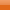 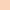 Ļoti draudzīgs       5.74 / 10Pilnīgi neapmierināts/-aPilnīgi apmierināts/-a6.84 / 10RaksturojumsVietēja mērogaReģionāla mērogaValsts mērogaStarptautiska mērogaSTIPRĀS PUSESSTIPRĀS PUSESSTIPRĀS PUSESSTIPRĀS PUSESSTIPRĀS PUSESAtbilstoši apmācīta jaunatnes lietu speciālista darbs Alojas, Brīvzemnieku, Braslavas un Staiceles pagastos;Jaunatnes darbinieks Alojā;Ir pieejams dienas centrs Alojā un Kopienas centrs “Puikules muiža”, kur jaunieši kopā ar citām vecuma grupām var pavadīt brīvo laiku un iesaistīties dažādās aktivitātēs; Pašvaldības ieinteresētība attīstīt jaunatnes lietas novadā;Izstrādāta brīvprātīgā darba sistēma novadā;Novadā dibināta Jauniešu dome;Pašvaldība piedalās projektā “PROTI un DARI”, kura mērķa grupa ir riska grupas jaunieši;Pašvaldība iespēju robežās atbalsta jauniešu iniciatīvas;Novadā tiek realizēta jauniešu vasaras nodarbinātības programma;Pašvaldība realizē projektu “Pasākumi vietējās sabiedrības veselības veicināšanai un slimību profilaksei Alojas novadā”;Pagastos pieejamas brīvas telpas jauniešu iniciatīvām un neformālajai izglītībaiJauniešiem tiek organizēti dažādi tematiskie pasākumi visa gada garumā;Aktīvie jaunieši, kuri iesaistās sev interesējošos pasākumos;Novadā nodibinātas 2 jauniešu nevalstiskās organizācijas (Puikulē, Staicelē);Regulāra pašvaldības, Alojas jauniešu un novada skolu iesaistīšanās ES un vietējo projektu izstrādāšanā un īstenošanā jaunatnes jomas attīstībai;Formālās un neformālās izglītības nodrošinājums, ārpusstundu piedāvājums, materiāltehniskais nodrošinājums, kvalificēti pedagogi un darbinieki;Skolās darbojas skolēnu pašpārvaldes;Skolās izglītojamajiem nodrošina bezmaksas transportu;Skolās izglītojamajiem tiek nodrošinātas brīvpusdienas;Alojas novadā ir ierīkotas jauniešiem publiski pieejamas aptuveni 40 vietas fizisko aktivitāšu un aktīvās atpūtas veikšanai;Novadā jauniešiem tiek organizēti 7 sporta pulciņi un 26 citi interešu izglītības pulciņi;Mācību gada noslēgumā, novads apbalvo ar naudas balvām mācību priekšmetu olimpiāžu uzvarētāju;Divas reizes mācību gadā novads apbalvo ar naudas balvām skolēnus par sasniegumiem mācību darbā;9. – 12. klašu skolēniem tiek maksāta ikmēneša stipendija par mācību sasniegumiem;Novadā tiek organizēti dažādi pasākumi, aktivitātes, programmas, projekti, konkursi, mācības jauniešiem uzņēmējdarbības jomā;Informācijas pieejamība par jaunatnes jomu pašvaldības mājas lapā www.aloja.lv, sociālajā tīklā www.facebook.com/alojasnovadajauniesi, vietējā avīzē, reģionālajos medijos un afišu stendosAlojas novada pilsētās atrodas Mūzikas un mākslas skolas;Pašvaldība atbrīvo no mācību maksas Alojas novada mūzikas un mākslas skolu un sporta skolas audzēkņus par labiem sasniegumiem mācībās un piešķir atlaides mācību maksai daudzbērnu ģimenēm;Katrā pagastā ir pieejama bibliotēka ar plašu grāmatu, avīžu un žurnālu klāstu, brīvpieejas datoriem;(Tiks precizēts septembrī) Jauniešiem plašas iespējas iesaistīties novada kultūras iestāžu amatiermākslas kolektīvos - novadā kopumā darbojas 32 dažādi amatiermākslas kolektīvi;Izcili sportistu sasniegumi un dalība gan vietējā, gan nacionālā, gan Eiropas mērogā;Bezmaksas interneta pieejas punkti 8 dažādās novada publiskajās vietās, visā Alojas novada teritorijā; VĀJĀS PUSESVĀJĀS PUSESVĀJĀS PUSESVĀJĀS PUSESVĀJĀS PUSESPašvaldībā darbā ar jaunatni līdz šim nav plānošanas dokumenta;Nav izstrādāta sistēma darbam ar jaunatni;Pašvaldības ir spēkā esošs attīstības plāns, bet tajā nav sadaļa jauniešiem.Darbs ar jaunatni novadā netiek vienoti koordinēts, strukturēts starp iestādēm un iesaistītajiem jaunatnes darbā darbiniekiem.Nenotiek regulāras lēmumu pieņēmēju un jauniešu tikšanās.Jauniešu skaita samazināšanās;Uzņēmības, iniciatīvas, motivācijas un komunikācijas prasmju trūkums jauniešiem;Aktīvie jaunieši bieži vien ir aktīvi daudzās jomās un nespēj sadalīt prioritātes (skolēnu pašpārvalde, pulciņi, pasākumi u.c.), bet neaktīvie nedarbojas nekur;Visas iestādes novadā nav pielāgotas jauniešiem ar kustību traucējumiem;Brīvprātīgā darba sistēmas nekoordinēta darbība;Reģionālā nevienlīdzība – jauniešiem attālajos ciemos ir grūtāk iesaistīties novada centrā notiekošajās aktivitātēs, attāluma un transporta trūkuma dēļ;Trūkst datu par jauniešu nodarbinātības sfērām Alojas novadā, lai varētu izvērtēt jauniešu (pēc pamatskolas vecuma) dzīves kvalitāti pagastos un piedāvāt attiecīgajai mērķauditorijai nepieciešamo atbalstu;Nepietiekams piedāvāto darba vietu skaits skolēniem vasarā;Trūkst darba piedāvājuma un pieprasījuma analīzes;Jaunieši netiek iesaistīti pašvaldības lēmumu pieņemšanas procesā;Alojas novada jauniešu dome ir nesen izveidota, tādēļ nav jauniešiem nav skaidras izpratnes par darbību tajāNepietiekami attīstīts darbs ar jauniešiem vecuma grupā 18 - 25. Nav regulāru kontaktu ar skolu absolventiem, aktīviem jauniešiem, kas devušies darba vai izglītības gaitās ārpus novada. Novads ir mazapdzīvots un teritoriāli plašs. Jauniešiem trūkst jauniešiem domātu pasākumu, festivālu; Pagastu centros ir nepietiekams apgaismojums, gājēju celiņu trūkums;Nav jaunatnes lietu konsultatīvā padome vai darba grupa jaunatnes jautājumos;Liels skaits jauniešu, kuri ikdienā smēķē un bieži lieto alkoholu;Novadā ir salīdzinoši liels skaits aktīvo jauniešu, bet joprojām ir liels skaits jauniešu, kuri ir pasīvi un neiesaistās novada piedāvātajos izglītojošos un brīvā laika pasākumos;Nav sakārtots jautājums par jauniešu kluba “Čempiņš” statusu un darbību.IESPĒJASIESPĒJASIESPĒJASIESPĒJASIESPĒJASVasaras nometnes dažāda vecumposma bērniem un jauniešiem; ES struktūrfondi un cits papildfinansējums jaunatnes lietu attīstībai; Jaunatnes konsultatīvā padome vai darba grupa jaunatnes jautājumu apspriešanai;Jaunatnes darbinieku apmācības;Regulāra sadarbība starp jauniešiem un pašvaldību, starp NVO un pašvaldību;Regulāru sadarbība starp iestādēm un struktūrvienībām jaunatnes jomas attīstībai novadā;Starppaaudžu sadarbība (jaunietis – pensionāram, pensionārs – jaunietim utt.);Eurodesk un Eiropas Solidaritātes korpusa projekti;Pilnveidota brīvprātīgā darba sistēma novadā;“Neaktīvos” jauniešu motivēšana līdzdarboties novada sabiedriskajā dzīvē, iesaiste pasākumu organizēšanā un īstenošanā;Ikgadējas jauniešu aptaujas par novada darbu ar jaunatni aktuālākajās jaunatnes jomās, lai izzinātu un analizētu jauniešu vajadzības;Projektu finansējums uzņēmējdarbības veicināšanas pasākumiem novadā, kas palielinātu darba vietu skaitu un sekmētu jauniešu atgriešanos novadā;Sadarbībā ar uzņēmējiem un pašvaldību, izveidota virtuāla platforma par prakses un darba vietām Alojas novadā;Lielāks darba vietu skaits skolēnu nodarbināšanai vasarā;Paplašināts jauniešu prakses vietu skaits un “Ēnu dienas” piedāvājums;Karjeras dienas, regulāras tikšanās ar karjeras konsultantu, absolventu iesaiste;Atkarību novēršanas kampaņas, veselīga dzīvesveida popularizēšana;Sadarbībā ar Valsts un pašvaldības policiju un ugunsdzēsējiem veidoti pasākumi par sabiedrisko kārtību un drošību; Infrastruktūras un vides objektu sakārtošana, drošu veloceliņu un gājēju celiņu izbūve un atbilstošs apgaismojums,  jaunu objektu izveide iedzīvotāju un tūristu atpūtas nodrošināšanai;Jauniešu forums kā ikgadēja tradīcija, kuru organizē Alojas novada jauniešu NVO sadarbībā ar Alojas novada pašvaldību. Foruma rezultātu prezentēšana novada domes deputātiem pasākumā „Kafija ar politiķiem”, lai tos ņemtu vērā, plānojot un izstrādājot nākamā gada budžetu;Medicīnas personāla pieejamība Staicelē un pagastā;Izglītojošus pasākumi bērnu un jauniešu līdzdalības veicināšanai – pedagogiem, jaunatnes darbiniekiem un jauniešiem;Jauniešu iepazīstināšana ar politiku, tās popularizēšana.DRAUDIDRAUDIDRAUDIDRAUDIDRAUDIAlojas novada jaunatnes darba pavājināšanās, reģionālās reformas dēļ;Ideju un jaunu metožu trūkums vai neefektivitāte darba ar jaunatni attīstības nodrošināšanai;Jauniešu piederības izjūtas samazināšanās Alojas novadam (neredz iespēju veidot uzņēmumus vai strādāt savā novadā) ;Ekonomiskās situācijas pasliktināšanās valstī;Strauja jauniešu skaita samazināšanās, demogrāfiskās situācijas dēļ;Strauja jauniešu aizplūšana/pārcelšanās uz dzīvi citās pilsētās un došanās uz ārvalstīm (studijas, darbs, ģimenes apstākļi);Skolu tīkla reorganizācija valstī;Aktīvo jauniešu pārslodze;Valsts līmenī netiek piešķirts finansējums jaunatnes politikas attīstībai novadā;Sadarbības trūkums starp novada iestādēm un struktūrvienībām jaunatnes jomas attīstības veicināšanaiJauniešiem interesējošu prakses un darba vietu trūkums;Kvalificētu speciālistu trūkums izglītības un interešu jomā;Jauniešu veselības stāvokļa pasliktināšanās neveselīga uztura un dzīvesveida dēļ;Apgrūtināta objektīvu datu ieguve par jauniešu dzīves kvalitāti un reālo situāciju novadā;Plašs izglītības, interešu izglītības, izklaides, sporta un kultūras piedāvājums blakus esošajās pilsētās;  Dabas katastrofa, piesārņojums; Valsts politika attiecībā uz mazajām – pierobežas pašvaldībām. Nr.p.k.UzdevumiUzdevuma izpildes termiņšUzdevuma izpildes termiņšUzdevuma izpildes termiņšIespējamais finanšu avotsAtbildīgā institūcijaSadarbības partneriRezultatīvie rādītājiRezultatīvie rādītājiNr.p.k.Uzdevumi201920202021Iespējamais finanšu avotsAtbildīgā institūcijaSadarbības partneriRezultatīvie rādītājiRezultatīvie rādītāji11.Institucionālā sistēma darba ar jaunatni īstenošanai un darba ar jaunatni koordinācija11.Institucionālā sistēma darba ar jaunatni īstenošanai un darba ar jaunatni koordinācija11.Institucionālā sistēma darba ar jaunatni īstenošanai un darba ar jaunatni koordinācija11.Institucionālā sistēma darba ar jaunatni īstenošanai un darba ar jaunatni koordinācija11.Institucionālā sistēma darba ar jaunatni īstenošanai un darba ar jaunatni koordinācija11.Institucionālā sistēma darba ar jaunatni īstenošanai un darba ar jaunatni koordinācija11.Institucionālā sistēma darba ar jaunatni īstenošanai un darba ar jaunatni koordinācija11.Institucionālā sistēma darba ar jaunatni īstenošanai un darba ar jaunatni koordinācija11.Institucionālā sistēma darba ar jaunatni īstenošanai un darba ar jaunatni koordinācija11.Institucionālā sistēma darba ar jaunatni īstenošanai un darba ar jaunatni koordinācija1.1. Veicināt koordinētu, saskaņotu un jauniešu vajadzībām atbilstošu jaunatnes politikas izstrādi un ieviešanu Alojas novadā1.1. Veicināt koordinētu, saskaņotu un jauniešu vajadzībām atbilstošu jaunatnes politikas izstrādi un ieviešanu Alojas novadā1.1. Veicināt koordinētu, saskaņotu un jauniešu vajadzībām atbilstošu jaunatnes politikas izstrādi un ieviešanu Alojas novadā1.1. Veicināt koordinētu, saskaņotu un jauniešu vajadzībām atbilstošu jaunatnes politikas izstrādi un ieviešanu Alojas novadā1.1. Veicināt koordinētu, saskaņotu un jauniešu vajadzībām atbilstošu jaunatnes politikas izstrādi un ieviešanu Alojas novadā1.1. Veicināt koordinētu, saskaņotu un jauniešu vajadzībām atbilstošu jaunatnes politikas izstrādi un ieviešanu Alojas novadā1.1. Veicināt koordinētu, saskaņotu un jauniešu vajadzībām atbilstošu jaunatnes politikas izstrādi un ieviešanu Alojas novadā1.1. Veicināt koordinētu, saskaņotu un jauniešu vajadzībām atbilstošu jaunatnes politikas izstrādi un ieviešanu Alojas novadā1.1. Veicināt koordinētu, saskaņotu un jauniešu vajadzībām atbilstošu jaunatnes politikas izstrādi un ieviešanu Alojas novadā1.1. Veicināt koordinētu, saskaņotu un jauniešu vajadzībām atbilstošu jaunatnes politikas izstrādi un ieviešanu Alojas novadā1.1.1.Koordinēt pašvaldības institūciju sadarbību jaunatnes politikas jomā.xxIkgadējā budžetaietvaros JLSPašvaldībasinstitūcijas,jaunatnesorganizācijas unorganizācijas,kuras strādā arjauniešiemNe mazāk kā 1 reizi ceturksnī organizētas sanāksmes ar pašvaldību institūciju un jauniešu NVO pārstāvjiem.Sniegta metodiska palīdzība/konsultācija darbā ar jaunatni.Noteiktas atbildīgās personas par darbu ar jaunatni pagastos. Organizēts darbs ar jauniešiem pagastos. Darba ar jaunatni īstenošanai pastāvīgi iesaistās pašvaldības iestādes (skolas, kultūras nami, bibliotēkas, u.c.).Darba ar jauniešiem plānošana katram gadam.Ne mazāk kā 1 reizi ceturksnī organizētas sanāksmes ar pašvaldību institūciju un jauniešu NVO pārstāvjiem.Sniegta metodiska palīdzība/konsultācija darbā ar jaunatni.Noteiktas atbildīgās personas par darbu ar jaunatni pagastos. Organizēts darbs ar jauniešiem pagastos. Darba ar jaunatni īstenošanai pastāvīgi iesaistās pašvaldības iestādes (skolas, kultūras nami, bibliotēkas, u.c.).Darba ar jauniešiem plānošana katram gadam.1.1.2.Nodrošināt Jaunatnes lietukonsultatīvās komisijas/darba grupasdarbību.xxIkgadējā budžetaietvarosJLSPašvaldības institūcijas, iestādes, kuras strādā ar jauniešiem, sociālais dienests, skolas, ANDDC, Pašvaldības policija, u.c. Sasaukta vismaz 1 sapulce gadā.Nodrošināts Alojas novada jaunatnes politikas monitorings.Katru gadu notiek jaunatnes politikas prioritāšu un uzdevumu pārskatīšana, veikta plāna aktualizācija.Sniegta metodiska palīdzība/konsultācijas darbā ar jaunatni.Sasaukta vismaz 1 sapulce gadā.Nodrošināts Alojas novada jaunatnes politikas monitorings.Katru gadu notiek jaunatnes politikas prioritāšu un uzdevumu pārskatīšana, veikta plāna aktualizācija.Sniegta metodiska palīdzība/konsultācijas darbā ar jaunatni.1.1.3.Sekmēt jaunatnes organizāciju un organizāciju, kuras strādā ar jauniešiem savstarpējo sadarbību.xxIkgadējā budžeta ietvarosANDDC, JLSIestādes, kuras strādā ar jauniešiemOrganizēta vismaz viena darba sanāksme/ aktivitāte gadā Alojas novada jaunatnes organizācijām.Iestādes, kuras strādā ar jauniešiem savstarpēji sadarbojoties, īstenojušas vismaz vienu projektu/ pasākumu gadā (Jauniešu forumi, Jauniešu dienas, Gada jaunietis, Gada brīvprātīgais .u.c.).Organizēta vismaz viena darba sanāksme/ aktivitāte gadā Alojas novada jaunatnes organizācijām.Iestādes, kuras strādā ar jauniešiem savstarpēji sadarbojoties, īstenojušas vismaz vienu projektu/ pasākumu gadā (Jauniešu forumi, Jauniešu dienas, Gada jaunietis, Gada brīvprātīgais .u.c.).1.1.4Pilnveidot Alojas novada jauniešu domes un skolēnupašpārvalžu līdzdalību lēmumu pieņemšanas procesos novada līmenī.xxxIkgadējā budžeta ietvarosJLS, pašpārvalžu koordinatori, ANJDIzglītības iestādes, Jauniešu dome,  u.cSkolēnu pašpārvaldes darbojas visās novada izglītības iestādēs.Skolēnu pašpārvaldes reizi gadā veic anketēšanu par skolēniem aktuālām tēmām, virza jautājumus uz jaunatnes darba grupu. Alojas novada Jauniešu dome darbojas atbilstoši Jaunatnes likuma 5. panta 6. daļai un Jauniešu domes nolikumam.Jauniešu dalība komiteju un domes sēdēs, ja tiek izskatīti jautājumi, kas skar jauniešu intereses. Jauniešu dalība reģionāla un nacionāla līmeņa jaunatnes pasākumos.Skolēnu pašpārvaldes darbojas visās novada izglītības iestādēs.Skolēnu pašpārvaldes reizi gadā veic anketēšanu par skolēniem aktuālām tēmām, virza jautājumus uz jaunatnes darba grupu. Alojas novada Jauniešu dome darbojas atbilstoši Jaunatnes likuma 5. panta 6. daļai un Jauniešu domes nolikumam.Jauniešu dalība komiteju un domes sēdēs, ja tiek izskatīti jautājumi, kas skar jauniešu intereses. Jauniešu dalība reģionāla un nacionāla līmeņa jaunatnes pasākumos.1.1.5.Veikt kvalitatīvu pētījumu, lai identificētu darba ar jaunatni prioritārās jauniešu mērķa grupas un to vajadzības.xIkgadējā budžeta ietvaros vai piesaistot ārējofinansējumuJLSNVO, ANDDC, Izglītības iestādes,piesaistot atbilstošus ekspertusVeikts vismaz viens kvalitatīvs pētījums par Alojas novada jauniešu mērķa grupām un to vajadzībām periodā.Pašvaldība plāno un īsteno jaunatnes politiku atbilstoši mērķa grupu vajadzībām un pašvaldības kopējām prioritātēm.Veikts vismaz viens kvalitatīvs pētījums par Alojas novada jauniešu mērķa grupām un to vajadzībām periodā.Pašvaldība plāno un īsteno jaunatnes politiku atbilstoši mērķa grupu vajadzībām un pašvaldības kopējām prioritātēm.1.1.6.Veikt ikgadējas aptaujas un pētījumus, lai  iegūtu un apkopotu informāciju par jauniešiem pašvaldībā un darbu ar jaunatni.xxxIkgadējābudžeta ietvarosJLSANJD, ANDDC, Skolēnu pašpārvaldesVismaz viena aptauja gadā.Izstrādāts ikgadējais Jaunatnes politikas plāna   īstenošanas pārskats.Vismaz viena aptauja gadā.Izstrādāts ikgadējais Jaunatnes politikas plāna   īstenošanas pārskats.2.Atbalsts jauniešu līdzdalībai2.Atbalsts jauniešu līdzdalībai2.Atbalsts jauniešu līdzdalībai2.Atbalsts jauniešu līdzdalībai2.Atbalsts jauniešu līdzdalībai2.Atbalsts jauniešu līdzdalībai2.Atbalsts jauniešu līdzdalībai2.Atbalsts jauniešu līdzdalībai2.Atbalsts jauniešu līdzdalībai2.Atbalsts jauniešu līdzdalībai2.1. Nodrošināt jauniešiem iespēju līdzdarboties viņu dzīves kvalitāti ietekmējošu lēmumu pieņemšanā2.1. Nodrošināt jauniešiem iespēju līdzdarboties viņu dzīves kvalitāti ietekmējošu lēmumu pieņemšanā2.1. Nodrošināt jauniešiem iespēju līdzdarboties viņu dzīves kvalitāti ietekmējošu lēmumu pieņemšanā2.1. Nodrošināt jauniešiem iespēju līdzdarboties viņu dzīves kvalitāti ietekmējošu lēmumu pieņemšanā2.1. Nodrošināt jauniešiem iespēju līdzdarboties viņu dzīves kvalitāti ietekmējošu lēmumu pieņemšanā2.1. Nodrošināt jauniešiem iespēju līdzdarboties viņu dzīves kvalitāti ietekmējošu lēmumu pieņemšanā2.1. Nodrošināt jauniešiem iespēju līdzdarboties viņu dzīves kvalitāti ietekmējošu lēmumu pieņemšanā2.1. Nodrošināt jauniešiem iespēju līdzdarboties viņu dzīves kvalitāti ietekmējošu lēmumu pieņemšanā2.1. Nodrošināt jauniešiem iespēju līdzdarboties viņu dzīves kvalitāti ietekmējošu lēmumu pieņemšanā2.1. Nodrošināt jauniešiem iespēju līdzdarboties viņu dzīves kvalitāti ietekmējošu lēmumu pieņemšanā2.1.1.Nodrošināt jauniešu pārstāvniecību Jaunatnes lietukonsultatīvajā komisijā/ darba grupā.xxIkgadējā budžeta ietvarosANDDC, JLSJaunatnes organizācijas un iestādes, kuras strādā arJauniešiem, ANJD1.Nodrošināts, ka vismaz 50% no jaunatnes lietu darba grupas ir jaunieši vai pārstāv jaunatnes organizācijas.2.1.2.Organizēt ikgadējo Jauniešu forumu.xxIkgadējābudžeta ietvaros, projektufinansējumsANDDC, JLSIzglītības iestādes, jaunatnesorganizācijas un iestādes, kuras strādā ar jauniešiem1.Forumā piedalījušies vismaz 30 jaunieši gadā.2.Izvērtētas iepriekšējā forumā gūtās rekomendācijas un izstrādātas jaunas rekomendācijas jauniešu dzīves kvalitātes uzlabošanai.1.Forumā piedalījušies vismaz 30 jaunieši gadā.2.Izvērtētas iepriekšējā forumā gūtās rekomendācijas un izstrādātas jaunas rekomendācijas jauniešu dzīves kvalitātes uzlabošanai.2.1.3.Atbalstīt Alojas novada jauniešu domes un Alojas novada izglītības iestāžu skolēnu pašpārvalžu darbību -sekmēt vienotas izpratnes veidošanos par pašpārvalžu lomu izglītības iestādēs.xxIkgadējā budžeta ietvaros, projektu finansējumsIzglītībasiestādes, ANDDC, JLSANJD, pašpārvalžu koordinatori, NVO, Izglītībasiestādes, citas ieinteresētās pašvaldībasinstitūcijas, jauniešu domes koordinatori1.Alojas novada jauniešu domes organizēti publiski pasākumi/aktivitātes.2.Organizēti jauniešu neformālās izglītības apmācības, pasākumi, semināri novada jauniešiem to kapacitātes stiprināšanai, lai tie turpmāk varētu kvalitatīvi darboties Alojas novada Jauniešu domē un skolēnu pašpārvaldēs.3.Organizēti jauniešu pieredzes apmaiņas un sadarbību veicinoši pasākumi.4.Semināros piedalījušies vismaz 30 jaunieši gadā.1.Alojas novada jauniešu domes organizēti publiski pasākumi/aktivitātes.2.Organizēti jauniešu neformālās izglītības apmācības, pasākumi, semināri novada jauniešiem to kapacitātes stiprināšanai, lai tie turpmāk varētu kvalitatīvi darboties Alojas novada Jauniešu domē un skolēnu pašpārvaldēs.3.Organizēti jauniešu pieredzes apmaiņas un sadarbību veicinoši pasākumi.4.Semināros piedalījušies vismaz 30 jaunieši gadā.2.1.4.Nodrošināt jauniešiem iespēju iesaistīties jaunatnes politiku un jauniešu dzīvi būtiski ietekmējošu lēmumu apspriešanā pirms to pieņemšanas.xxIkgadējābudžeta ietvarosJLS, Alojas novada domeANJD, domes deputāti1.Pašvaldības sagatavotos lēmumu projektus, kuri skar jauniešu intereses izskatīšanā ir iesaistīti Alojas novada Jauniešu domes pārstāvji.1.Pašvaldības sagatavotos lēmumu projektus, kuri skar jauniešu intereses izskatīšanā ir iesaistīti Alojas novada Jauniešu domes pārstāvji.2.2. Sekmēt jauniešu iesaistīšanos jaunatnes organizācijās un brīvprātīgajā darbā2.2. Sekmēt jauniešu iesaistīšanos jaunatnes organizācijās un brīvprātīgajā darbā2.2. Sekmēt jauniešu iesaistīšanos jaunatnes organizācijās un brīvprātīgajā darbā2.2. Sekmēt jauniešu iesaistīšanos jaunatnes organizācijās un brīvprātīgajā darbā2.2. Sekmēt jauniešu iesaistīšanos jaunatnes organizācijās un brīvprātīgajā darbā2.2. Sekmēt jauniešu iesaistīšanos jaunatnes organizācijās un brīvprātīgajā darbā2.2. Sekmēt jauniešu iesaistīšanos jaunatnes organizācijās un brīvprātīgajā darbā2.2. Sekmēt jauniešu iesaistīšanos jaunatnes organizācijās un brīvprātīgajā darbā2.2. Sekmēt jauniešu iesaistīšanos jaunatnes organizācijās un brīvprātīgajā darbā2.2. Sekmēt jauniešu iesaistīšanos jaunatnes organizācijās un brīvprātīgajā darbā2.2.1.Organizēt jauniešiem pasākumus un aktivitātes jaunatnes organizāciju un brīvprātīgā darba popularizēšanai.xxxIkgadējābudžeta ietvaros, projektufinansējumsANDDC, JLSJaunatnes organizācijas un iestādes, kuras strādā ar jauniešiem, NVA, izglītības iestādes, citas pašvaldības institūcijas, ANJD1.Organizēti pasākumi par vienu no tēmām.2.Uzlabojusies jauniešu vispārējā informētība par nevalstisko organizāciju sniegtajām iespējām un brīvprātīgā darba nozīmi.1.Organizēti pasākumi par vienu no tēmām.2.Uzlabojusies jauniešu vispārējā informētība par nevalstisko organizāciju sniegtajām iespējām un brīvprātīgā darba nozīmi.2.2.2Veicināt brīvprātīgā darba pieejamību un jauniešu iesaisti sabiedriski lietderīgā darbā un kopējās iedzīvotāju iniciatīvās.xxxIkgadējābudžeta ietvaros, projektu finansējumsANDDC, JLSJaunatnes organizācijas un organizācijas, kuras strādā ar jauniešiem, NVA, pašvaldības institūcijas1.Brīvprātīgā darba devēju/ņēmēju skaita pieaugums.2.Jauniešu dalība novada, reģiona, valsts un starptautiska mēroga semināros, konferencēs, nometnēs, u.c. aktivitātēs.1.Brīvprātīgā darba devēju/ņēmēju skaita pieaugums.2.Jauniešu dalība novada, reģiona, valsts un starptautiska mēroga semināros, konferencēs, nometnēs, u.c. aktivitātēs.2.2.3.Izstrādāt mehānismu, kā jaunatnes organizācijas un iestādes, kuras strādā ar jauniešiem var saņemt atbalstu ikdienas darbam un savas darbības paplašināšanai novadā.xxxIkgadējābudžeta ietvarosAND, JLSJaunatnesorganizācijas unorganizācijas,kuras strādā arjauniešiem1.Nodrošinātas telpas jaunatnes iniciatīvu grupu vai jaunatnes organizāciju aktivitātēm (pasākumu organizēšanai, ikdienas darbībai).2.Organizētas apmācības un konsultācijas potenciālo, jaunu un esošu jaunatnes organizāciju kapacitātei.1.Nodrošinātas telpas jaunatnes iniciatīvu grupu vai jaunatnes organizāciju aktivitātēm (pasākumu organizēšanai, ikdienas darbībai).2.Organizētas apmācības un konsultācijas potenciālo, jaunu un esošu jaunatnes organizāciju kapacitātei.2.3. Atbalstīt un veicināt jauniešu iniciatīvas2.3. Atbalstīt un veicināt jauniešu iniciatīvas2.3. Atbalstīt un veicināt jauniešu iniciatīvas2.3. Atbalstīt un veicināt jauniešu iniciatīvas2.3. Atbalstīt un veicināt jauniešu iniciatīvas2.3. Atbalstīt un veicināt jauniešu iniciatīvas2.3. Atbalstīt un veicināt jauniešu iniciatīvas2.3. Atbalstīt un veicināt jauniešu iniciatīvas2.3. Atbalstīt un veicināt jauniešu iniciatīvas2.3. Atbalstīt un veicināt jauniešu iniciatīvas2.3.1.Radīt iespēju jauniešu grupām un jaunatnes organizācijām saņemt pašvaldības finansējumu savu iniciatīvu īstenošanai.xxIkgadējābudžeta ietvarosAND, JLS,ANDDCANJD, Jaunatnes organizācijas, Jaunatnes iniciatīvas grupas.1.Konkursa kārtībā atbalstītas vismaz 2 jauniešu īstenotas iniciatīvas gadā.2.Sekmēta jaunatnes organizāciju veidošanās (saskaņā ar Jaunatnes likuma 6.pantu).1.Konkursa kārtībā atbalstītas vismaz 2 jauniešu īstenotas iniciatīvas gadā.2.Sekmēta jaunatnes organizāciju veidošanās (saskaņā ar Jaunatnes likuma 6.pantu).3.Brīvā laika lietderīgas pavadīšanas iespējas3.Brīvā laika lietderīgas pavadīšanas iespējas3.Brīvā laika lietderīgas pavadīšanas iespējas3.Brīvā laika lietderīgas pavadīšanas iespējas3.Brīvā laika lietderīgas pavadīšanas iespējas3.Brīvā laika lietderīgas pavadīšanas iespējas3.Brīvā laika lietderīgas pavadīšanas iespējas3.Brīvā laika lietderīgas pavadīšanas iespējas3.Brīvā laika lietderīgas pavadīšanas iespējas3.Brīvā laika lietderīgas pavadīšanas iespējas3.1. Nodrošināt Alojas novada jauniešiem iespējas lietderīgai brīvā laika pavadīšanai3.1. Nodrošināt Alojas novada jauniešiem iespējas lietderīgai brīvā laika pavadīšanai3.1. Nodrošināt Alojas novada jauniešiem iespējas lietderīgai brīvā laika pavadīšanai3.1. Nodrošināt Alojas novada jauniešiem iespējas lietderīgai brīvā laika pavadīšanai3.1. Nodrošināt Alojas novada jauniešiem iespējas lietderīgai brīvā laika pavadīšanai3.1. Nodrošināt Alojas novada jauniešiem iespējas lietderīgai brīvā laika pavadīšanai3.1. Nodrošināt Alojas novada jauniešiem iespējas lietderīgai brīvā laika pavadīšanai3.1. Nodrošināt Alojas novada jauniešiem iespējas lietderīgai brīvā laika pavadīšanai3.1. Nodrošināt Alojas novada jauniešiem iespējas lietderīgai brīvā laika pavadīšanai3.1. Nodrošināt Alojas novada jauniešiem iespējas lietderīgai brīvā laika pavadīšanai3.1.1.Radīt iespēju jauniešiem pašiem rīkot brīvā laika aktivitātes un pasākumus.xxxIkgadējā budžeta ietvarosANDDC, JLSJaunatnes organizācijas, jauniešu neformālās iniciatīvas grupas, ANJD, skolēnu pašpārvaldes, ieinteresētās pašvaldības institūcijas un iestādes.Organizēti regulāri pasākumi.Veikta ikgadēja aptauja par pasākumiem ne retāk kā 1 reizi gadā.Organizēti regulāri pasākumi.Veikta ikgadēja aptauja par pasākumiem ne retāk kā 1 reizi gadā.3.1.2.Īstenot jauniešu kultūras, sporta pasākumu un tradīciju veidošanu un organizēt saturīgas brīvā laika pavadīšanas aktivitātesxxxIkgadējā budžeta ietvaros, projektu finansējumsAND, JLSKultūras iestādes, Alojas novada sporta skola, izglītības iestādes, iestādes, kuras strādā ar jauniešiem 1.Kopīgu pasākumu organizēšana.2.Savlaicīga citu informēšana par pasākumiem, kopīgs kalendārs.1.Kopīgu pasākumu organizēšana.2.Savlaicīga citu informēšana par pasākumiem, kopīgs kalendārs.3.1.3.Nodrošināt apsaimniekošanu esošajās aktīvās atpūtas un brīvā laika pavadīšanas vietās, papildināt piedāvājumu.xxxIkgadējā budžeta ietvaros, projektu finansējumsAND, pagastu pārvaldesSIA “Alojas novada Saimniekserviss”Regulāri organizēta teritoriju uzkopšana.Teritoriju labiekārtojums ar jauniem elementiem.Iesaistīt brīvprātīgos talku pasākumos, kuros tiek labiekārtotas vai uzlabotas atpūtas vietas.Aptaujāti jaunieši par nepieciešamajiem uzlabojumiem.  Regulāri organizēta teritoriju uzkopšana.Teritoriju labiekārtojums ar jauniem elementiem.Iesaistīt brīvprātīgos talku pasākumos, kuros tiek labiekārtotas vai uzlabotas atpūtas vietas.Aptaujāti jaunieši par nepieciešamajiem uzlabojumiem.  3.1.4.Izveidot efektīvu un saprotamu jauniešiem pieejamo iestāžu organizācijuxxxIkgadējā budžeta ietvaros, projektu finansējumsAlojas novada domeIestādes, kuras strādā ar jauniešiem1.Plānot uz precizēt jaunatnes darbinieku amatu aprakstus saskaņā ar jaunatnes politikas plānošanas dokumentiem. 2.Staiceles jauniešu kluba “Čempiņš” statusa un darbības noteikšana. 3.Materiāltehniskās bāzes atjaunošana iestādēs, kurās strādā ar jauniešiem. 1.Plānot uz precizēt jaunatnes darbinieku amatu aprakstus saskaņā ar jaunatnes politikas plānošanas dokumentiem. 2.Staiceles jauniešu kluba “Čempiņš” statusa un darbības noteikšana. 3.Materiāltehniskās bāzes atjaunošana iestādēs, kurās strādā ar jauniešiem. 3.2. Nodrošināt jauniešiem neformālās izglītības iespējas3.2. Nodrošināt jauniešiem neformālās izglītības iespējas3.2. Nodrošināt jauniešiem neformālās izglītības iespējas3.2. Nodrošināt jauniešiem neformālās izglītības iespējas3.2. Nodrošināt jauniešiem neformālās izglītības iespējas3.2. Nodrošināt jauniešiem neformālās izglītības iespējas3.2. Nodrošināt jauniešiem neformālās izglītības iespējas3.2. Nodrošināt jauniešiem neformālās izglītības iespējas3.2. Nodrošināt jauniešiem neformālās izglītības iespējas3.2. Nodrošināt jauniešiem neformālās izglītības iespējas3.2.1.Izstrādāt un īstenot neformālās izglītības programmu jauniešiem.xxIkgadējā budžeta ietvaros, projektufinansējumsANDDC, JLSIzglītības iestādes, Jaunatnes organizācijas un iestādes, kuras strādā ar jauniešiemĪstenota vismaz 1 neformālās izglītības programma gadā (apmācības, nometnes).Neformālās izglītības programmā iesaistījušies vismaz 20 jaunieši gadā.Īstenota vismaz 1 neformālās izglītības programma gadā (apmācības, nometnes).Neformālās izglītības programmā iesaistījušies vismaz 20 jaunieši gadā.4. Atbalsts jauniešu nodarbinātībai un uzņēmējdarbībai4. Atbalsts jauniešu nodarbinātībai un uzņēmējdarbībai4. Atbalsts jauniešu nodarbinātībai un uzņēmējdarbībai4. Atbalsts jauniešu nodarbinātībai un uzņēmējdarbībai4. Atbalsts jauniešu nodarbinātībai un uzņēmējdarbībai4. Atbalsts jauniešu nodarbinātībai un uzņēmējdarbībai4. Atbalsts jauniešu nodarbinātībai un uzņēmējdarbībai4. Atbalsts jauniešu nodarbinātībai un uzņēmējdarbībai4. Atbalsts jauniešu nodarbinātībai un uzņēmējdarbībai4. Atbalsts jauniešu nodarbinātībai un uzņēmējdarbībai4.1. Radīt priekšnoteikumus jauniešu karjeras izvēlei un sekmēt uzņēmējdarbības prasmju attīstību.4.1. Radīt priekšnoteikumus jauniešu karjeras izvēlei un sekmēt uzņēmējdarbības prasmju attīstību.4.1. Radīt priekšnoteikumus jauniešu karjeras izvēlei un sekmēt uzņēmējdarbības prasmju attīstību.4.1. Radīt priekšnoteikumus jauniešu karjeras izvēlei un sekmēt uzņēmējdarbības prasmju attīstību.4.1. Radīt priekšnoteikumus jauniešu karjeras izvēlei un sekmēt uzņēmējdarbības prasmju attīstību.4.1. Radīt priekšnoteikumus jauniešu karjeras izvēlei un sekmēt uzņēmējdarbības prasmju attīstību.4.1. Radīt priekšnoteikumus jauniešu karjeras izvēlei un sekmēt uzņēmējdarbības prasmju attīstību.4.1. Radīt priekšnoteikumus jauniešu karjeras izvēlei un sekmēt uzņēmējdarbības prasmju attīstību.4.1. Radīt priekšnoteikumus jauniešu karjeras izvēlei un sekmēt uzņēmējdarbības prasmju attīstību.4.1. Radīt priekšnoteikumus jauniešu karjeras izvēlei un sekmēt uzņēmējdarbības prasmju attīstību.4.1.1.Veicināt jauniešu iniciatīvu, atbildību un apzinātu karjeras izvēli.xxIkgadējā budžetaietvaros,projektufinansējumsAND, ANDDC,JLS, Komercdarbības speciālists, izglītības iestādesNVA, pašvaldības institūcijas, uzņēmēji, Jaunatnes organizācijas un iestādes, kuras strādā ar jauniešiem1.Organizēta „Karjeras nedēļa Alojas novadā”.2.Iesaistīti pasākumos/aktivitātēs vismaz 100 jaunieši gadā.Organizēts vismaz 1 seminārs pedagogiem gadā.Organizēts vismaz 1 seminārs vecākiem gadā.Organizētas tikšanās ar uzņēmējiem.Lietišķo spēļu organizēšana jauniešiem, lai veicinātu izpratni par uzņēmuma saimniecisko darbību.Notikušas vismaz vienas darba vidē balstītas mācības.1.Organizēta „Karjeras nedēļa Alojas novadā”.2.Iesaistīti pasākumos/aktivitātēs vismaz 100 jaunieši gadā.Organizēts vismaz 1 seminārs pedagogiem gadā.Organizēts vismaz 1 seminārs vecākiem gadā.Organizētas tikšanās ar uzņēmējiem.Lietišķo spēļu organizēšana jauniešiem, lai veicinātu izpratni par uzņēmuma saimniecisko darbību.Notikušas vismaz vienas darba vidē balstītas mācības.4.1.2Organizēt karjeras izglītībaspasākumu „Ēnu diena”Alojas novadā.xxxIkgadējā budžetaietvarosAND, Izglītības iestādes, JLS, Komercdarbības speciālistsPašvaldības institūcijas1.Piedāvātas „ēnošanas” vakances pašvaldības iestādēs Alojas novadā.2.Pasākuma “Ēnu diena” aktivitātēs iesaistīto jauniešu dalīšanās pieredzē skolās.1.Piedāvātas „ēnošanas” vakances pašvaldības iestādēs Alojas novadā.2.Pasākuma “Ēnu diena” aktivitātēs iesaistīto jauniešu dalīšanās pieredzē skolās.4.1.3.Nodrošināt atbalstu jauniešu uzņēmējdarbības veicināšanā.xxIkgadējā budžeta ietvarosIzglītībasiestādes, AND, JLS,Komercdarbības speciālistsNVO, Jaunatnes organizācijas un iestādes, kuras strādā ar jauniešiem,1.Organizētas mācību vizītes/atvērto durvju dienas pie uzņēmējiem.1.Organizētas mācību vizītes/atvērto durvju dienas pie uzņēmējiem.4.1.4.Nodrošināt mācību prakses vietas Alojas novada jauniešiem pašvaldības iestādēs.xxIkgadējā budžeta ietvarosAND, JLS,pašvaldības iestādesAugstākās izglītības iestādes, Jaunatnes organizācijas un iestādes, kuras strādā ar jauniešiem, Uzņēmēju konsultatīvā padome1.Pašvaldības iestādes, kapitālsabiedrības un uzņēmumi piedāvā prakses vietas Alojas novada jauniešiem.1.Pašvaldības iestādes, kapitālsabiedrības un uzņēmumi piedāvā prakses vietas Alojas novada jauniešiem.4.1.5.Nodrošināt vasaras darbu un citu sezonālo darbu iespējas skolēniem.xxxIkgadējā budžeta ietvaros, projektufinansējumsAND, JLS, NVA, komercdarbības speciālistsPašvaldības iestādes un struktūrvienības, uzņēmējiIespējamo vakanču apzināšana un piedāvāšana pašvaldības iestādēs un uzņēmumos darbam vasaras periodā.Skolēnu dalība NVA vasaras nodarbinātības pasākumos.Iespējamo vakanču apzināšana un piedāvāšana pašvaldības iestādēs un uzņēmumos darbam vasaras periodā.Skolēnu dalība NVA vasaras nodarbinātības pasākumos.4.1.6.Organizēt jauniešu biznesa ideju konkursu Alojas novadā.xxxIkgadējā budžeta ietvarosAND, Attīstības nodaļa, Komercdarbības speciālistsANDDC, NVO1.Iesniegtas jauniešu biznesa idejas.2.Finansētas jauniešu biznesa idejas.1.Iesniegtas jauniešu biznesa idejas.2.Finansētas jauniešu biznesa idejas.5. Starptautiskā sadarbība un jauniešu mobilitāte5. Starptautiskā sadarbība un jauniešu mobilitāte5. Starptautiskā sadarbība un jauniešu mobilitāte5. Starptautiskā sadarbība un jauniešu mobilitāte5. Starptautiskā sadarbība un jauniešu mobilitāte5. Starptautiskā sadarbība un jauniešu mobilitāte5. Starptautiskā sadarbība un jauniešu mobilitāte5. Starptautiskā sadarbība un jauniešu mobilitāte5. Starptautiskā sadarbība un jauniešu mobilitāte5. Starptautiskā sadarbība un jauniešu mobilitāte5.1. Radīt priekšnoteikumus pieredzes apmaiņai jaunatnes politikas jautājumos.5.1. Radīt priekšnoteikumus pieredzes apmaiņai jaunatnes politikas jautājumos.5.1. Radīt priekšnoteikumus pieredzes apmaiņai jaunatnes politikas jautājumos.5.1. Radīt priekšnoteikumus pieredzes apmaiņai jaunatnes politikas jautājumos.5.1. Radīt priekšnoteikumus pieredzes apmaiņai jaunatnes politikas jautājumos.5.1. Radīt priekšnoteikumus pieredzes apmaiņai jaunatnes politikas jautājumos.5.1. Radīt priekšnoteikumus pieredzes apmaiņai jaunatnes politikas jautājumos.5.1. Radīt priekšnoteikumus pieredzes apmaiņai jaunatnes politikas jautājumos.5.1. Radīt priekšnoteikumus pieredzes apmaiņai jaunatnes politikas jautājumos.5.1. Radīt priekšnoteikumus pieredzes apmaiņai jaunatnes politikas jautājumos.5.1.1.Veidot starptautisku sadarbību jaunatnes jomā.xxxProjektu finansējumsAND, ANDDC, JLS, izglītības iestādesJaunatnes organizācijas un iestādes, kuras strādā ar jauniešiem1.Realizēti projekti.1.Realizēti projekti.5.2. Sekmēt jaunatnes organizāciju un pašvaldības institūciju līdzdalību pārrobežu projektos.5.2. Sekmēt jaunatnes organizāciju un pašvaldības institūciju līdzdalību pārrobežu projektos.5.2. Sekmēt jaunatnes organizāciju un pašvaldības institūciju līdzdalību pārrobežu projektos.5.2. Sekmēt jaunatnes organizāciju un pašvaldības institūciju līdzdalību pārrobežu projektos.5.2. Sekmēt jaunatnes organizāciju un pašvaldības institūciju līdzdalību pārrobežu projektos.5.2. Sekmēt jaunatnes organizāciju un pašvaldības institūciju līdzdalību pārrobežu projektos.5.2. Sekmēt jaunatnes organizāciju un pašvaldības institūciju līdzdalību pārrobežu projektos.5.2. Sekmēt jaunatnes organizāciju un pašvaldības institūciju līdzdalību pārrobežu projektos.5.2. Sekmēt jaunatnes organizāciju un pašvaldības institūciju līdzdalību pārrobežu projektos.5.2. Sekmēt jaunatnes organizāciju un pašvaldības institūciju līdzdalību pārrobežu projektos.5.2.1.Atbalstīt jaunatnes organizācijas starptautisku projektu sagatavošanā un īstenošanā.xxxIkgadējā budžeta ietvarosAND, JLS, Attīstības nodaļaJaunatnes organizācijas un iestādes, kuras strādā ar jauniešiem1.Sniegtas konsultācijas, apmācības par projektu pieteikumu sagatavošanu.1.Sniegtas konsultācijas, apmācības par projektu pieteikumu sagatavošanu.5.2.2.Īstenot starptautiskus projektus jauniešu mobilitātes nodrošināšanai.xxxIkgadējā budžeta ietvaros, projektufinansējumsAND, JLS, Izglītības iestādesJaunatnes organizācijas un organizācijas, kuras strādā arjauniešiem, izglītības iestādesPašvaldības iestādes īstenoto, uz jauniešiem vērstus projektus.Iesaistīti jaunieši pārrobežu mobilitātes aktivitātēs.Pašvaldības iestādes īstenoto, uz jauniešiem vērstus projektus.Iesaistīti jaunieši pārrobežu mobilitātes aktivitātēs.6.Veselīgs dzīvesveids un sporta aktivitātes6.Veselīgs dzīvesveids un sporta aktivitātes6.Veselīgs dzīvesveids un sporta aktivitātes6.Veselīgs dzīvesveids un sporta aktivitātes6.Veselīgs dzīvesveids un sporta aktivitātes6.Veselīgs dzīvesveids un sporta aktivitātes6.Veselīgs dzīvesveids un sporta aktivitātes6.Veselīgs dzīvesveids un sporta aktivitātes6.Veselīgs dzīvesveids un sporta aktivitātes6.Veselīgs dzīvesveids un sporta aktivitātes6.1. Popularizēt veselīgu dzīvesveidu jauniešu vidū.6.1. Popularizēt veselīgu dzīvesveidu jauniešu vidū.6.1. Popularizēt veselīgu dzīvesveidu jauniešu vidū.6.1. Popularizēt veselīgu dzīvesveidu jauniešu vidū.6.1. Popularizēt veselīgu dzīvesveidu jauniešu vidū.6.1. Popularizēt veselīgu dzīvesveidu jauniešu vidū.6.1. Popularizēt veselīgu dzīvesveidu jauniešu vidū.6.1. Popularizēt veselīgu dzīvesveidu jauniešu vidū.6.1. Popularizēt veselīgu dzīvesveidu jauniešu vidū.6.1. Popularizēt veselīgu dzīvesveidu jauniešu vidū.6.1.1.Veikt atkarību novēršanas profilaksi jauniešu vidū.xxxIkgadējā budžetaietvarosIzglītībasiestādes, ANDDC,JLSJaunatnesorganizācijas uniestādes,kuras strādā arjauniešiem,sociālaisdienests.1.Organizēto pasākumi un nodarbības par atkarību profilakses tēmām.2.Semināros un nodarbībās iesaistīti jaunieši.3.Organizētas vismaz 2 pret atkarībām vērstas kampaņas/akcijas gadā.1.Organizēto pasākumi un nodarbības par atkarību profilakses tēmām.2.Semināros un nodarbībās iesaistīti jaunieši.3.Organizētas vismaz 2 pret atkarībām vērstas kampaņas/akcijas gadā.6.1.2.Izglītot jauniešus parveselības jautājumiem (t.sk. izmantojot metodi „jaunietis – jaunietim”).xxIkgadējā budžetaietvaros,projektufinansējumsIzglītībasiestādes, ANDDC,JLSNVO, Jaunatnesorganizācijas uniestādes, kuras strādā ar jauniešiem1.Organizētas nodarbības par veselības tēmām.1.Organizētas nodarbības par veselības tēmām.6.1.3Nodrošināt jauniešiem informāciju par bezmaksas pašvaldības sporta infrastruktūras pieejamību.xxxIkgadējā budžetaietvarosAND, JLSJaunatnes organizācijas un organizācijas, kuras strādā ar jauniešiem, Alojas novada sporta skola, izglītības iestādes.1.Izveidota un sistemātiski aktualizēta informācija www.aloja.lv par bezmaksas pieejamo sporta infrastruktūru individuālām un grupu sporta nodarbībām.2.Informācijas pieejamība sociālajos tīklos. 1.Izveidota un sistemātiski aktualizēta informācija www.aloja.lv par bezmaksas pieejamo sporta infrastruktūru individuālām un grupu sporta nodarbībām.2.Informācijas pieejamība sociālajos tīklos. 6.2. Sekmēt jauniešu dalību sporta aktivitātēs6.2. Sekmēt jauniešu dalību sporta aktivitātēs6.2. Sekmēt jauniešu dalību sporta aktivitātēs6.2. Sekmēt jauniešu dalību sporta aktivitātēs6.2. Sekmēt jauniešu dalību sporta aktivitātēs6.2. Sekmēt jauniešu dalību sporta aktivitātēs6.2. Sekmēt jauniešu dalību sporta aktivitātēs6.2. Sekmēt jauniešu dalību sporta aktivitātēs6.2. Sekmēt jauniešu dalību sporta aktivitātēs6.2. Sekmēt jauniešu dalību sporta aktivitātēs6.2.1.Nodrošināt regulārumateriāltehniskās bāzes atjaunošanu sporta aktivitāšu nodrošināšanai.xxxIkgadējā budžetaietvaros,projektufinansējumsAND, Alojas novada sporta skolaIzglītības iestādes, jaunatnes organizācijas un iestādes, kuras strādā ar jauniešiem, ANDDC1.Regulāri atjaunota materiāltehniskā bāze sporta aktivitāšu nodrošināšanai.1.Regulāri atjaunota materiāltehniskā bāze sporta aktivitāšu nodrošināšanai.6.2.2.Popularizēt tautas sportu jauniešu vidū.xxxIkgadējā budžetaietvaros,projektufinansējumsAlojas novada sporta skola, ANDDC, “Puikules muiža”Jaunatnesorganizācijas uniestādes,kuras strādā arjauniešiem1.Organizēti tautas sporta pasākumi, kuros iesaistīti jaunieši.1.Organizēti tautas sporta pasākumi, kuros iesaistīti jaunieši.7.Jauniešu sociālā drošība7.Jauniešu sociālā drošība7.Jauniešu sociālā drošība7.Jauniešu sociālā drošība7.Jauniešu sociālā drošība7.Jauniešu sociālā drošība7.Jauniešu sociālā drošība7.Jauniešu sociālā drošība7.Jauniešu sociālā drošība7.Jauniešu sociālā drošība7.1. Sekmēt sociālās atstumtības riska grupu jauniešu integrāciju sabiedrībā.7.1. Sekmēt sociālās atstumtības riska grupu jauniešu integrāciju sabiedrībā.7.1. Sekmēt sociālās atstumtības riska grupu jauniešu integrāciju sabiedrībā.7.1. Sekmēt sociālās atstumtības riska grupu jauniešu integrāciju sabiedrībā.7.1. Sekmēt sociālās atstumtības riska grupu jauniešu integrāciju sabiedrībā.7.1. Sekmēt sociālās atstumtības riska grupu jauniešu integrāciju sabiedrībā.7.1. Sekmēt sociālās atstumtības riska grupu jauniešu integrāciju sabiedrībā.7.1. Sekmēt sociālās atstumtības riska grupu jauniešu integrāciju sabiedrībā.7.1. Sekmēt sociālās atstumtības riska grupu jauniešu integrāciju sabiedrībā.7.1. Sekmēt sociālās atstumtības riska grupu jauniešu integrāciju sabiedrībā.7.1.1Informēt jauniešus nosociālās atstumtības riska grupām par iespējām piedalīties jauniešu pasākumos un programmās, kā arī par sociālajiem un atbalsta pakalpojumiemxxxIkgadējā budžetaietvarosSociālais dienestsJaunatnesorganizācijas unorganizācijas,kuras strādā arjauniešiem, izglītībasiestādes, ANDC,JLS1.Uzlabota informācijas sistēma par piedāvājumu.1.Uzlabota informācijas sistēma par piedāvājumu.7.1.2.Starpinstitucionālā modeļa nodrošināšana uzvedības sociālās korekcijas un sociālās palīdzības programmu izstrādē bērnu un jauniešulikumpārkāpumugadījumos.xxxIkgadējā budžetaietvarosSociālaisdienestsIzglītības iestādes, pašvaldības policija, jaunatnes organizācijas un iestādes, kuras strādā ar jauniešiem, Valsts policija, pašvaldības policija, ugunsdzēsības un glābšanas dienests, bāriņtiesa1.Veikti preventīvie pasākumi par vardarbību, drošību interneta vidē, ceļu satiksmes, personīgo drošību pie/uz ūdens, ugunsdrošību un elektrodrošību.2. Starpinstitucionālā sadarbības grupa tiekas ne retāk kā 4 reizes gadā ( Noteikumi par institūciju sadarbību bērnu un tiesību aizsardzības nodrošināšanā Alojas novadā, 2018. gada 28. septembrī).3.Starpinstitūcionālā sadarbības tikšanās 2 reizes gadā (vadības līmenis). 1.Veikti preventīvie pasākumi par vardarbību, drošību interneta vidē, ceļu satiksmes, personīgo drošību pie/uz ūdens, ugunsdrošību un elektrodrošību.2. Starpinstitucionālā sadarbības grupa tiekas ne retāk kā 4 reizes gadā ( Noteikumi par institūciju sadarbību bērnu un tiesību aizsardzības nodrošināšanā Alojas novadā, 2018. gada 28. septembrī).3.Starpinstitūcionālā sadarbības tikšanās 2 reizes gadā (vadības līmenis). 7.1.3.Attīstīt NVA nereģistrēto NEET jauniešu prasmes unveicināt to iesaisti izglītībā, NVA īstenotajos pasākumos Jauniešu garantijas ietvaros un nevalstisko organizāciju vai jauniešu centru darbībā” (Projekta “POTI un DARI” īstenošana Alojas novadā)xProjektafinansējumsSociālaisdienestsJSPA, NVA,VIAA, NVO1. Septiņi NVA nereģistrēto NEET jaunieši ir saņēmuši atbalstu projekta ietvaros.1. Septiņi NVA nereģistrēto NEET jaunieši ir saņēmuši atbalstu projekta ietvaros.7.1.4.Veicināt darbu ar skolēniem, kuriem ir uzvedības un mācīšanās iemaņu traucējumi.xxIkgadējā budžeta ietvaros, projektu finansējumsSociālais dienests, izglītības iestādesNepilngadīgo lietu komisija, JLS, ANDDC1.Atbalsta pasākumu nodrošināšana mācību procesā skolēniem, kuriem ir uzvedības un mācīšanās traucējumi.2.Atbalsta pasākumu nodrošināšana vecākiem, kuriem ģimenēs ir bērni ar uzvedības un mācīšanās traucējumiem.1.Atbalsta pasākumu nodrošināšana mācību procesā skolēniem, kuriem ir uzvedības un mācīšanās traucējumi.2.Atbalsta pasākumu nodrošināšana vecākiem, kuriem ģimenēs ir bērni ar uzvedības un mācīšanās traucējumiem.7.1.5.Veidot starppaaudžu sadarbībuxxIkgadējā budžeta ietvaros, projektu finansējumsJLS, ANDDC Senioru biedrības1.Organizēti pasākumi, aktivitātes, kas veicina starppaaudžu sadarbību.1.Organizēti pasākumi, aktivitātes, kas veicina starppaaudžu sadarbību.7.2. Atbalsts ģimenēm.7.2. Atbalsts ģimenēm.7.2. Atbalsts ģimenēm.7.2. Atbalsts ģimenēm.7.2. Atbalsts ģimenēm.7.2. Atbalsts ģimenēm.7.2. Atbalsts ģimenēm.7.2. Atbalsts ģimenēm.7.2. Atbalsts ģimenēm.7.2. Atbalsts ģimenēm.7.2.1.Motivēt ģimenes ar bērniem veselīgam dzīvesveidam.xxIkgadējā budžeta ietvaros, projektufinansējumsSociālais dienestsNVO, ANDDC, JLSOrganizēti vismaz 2 veselīgu dzīvesveidu veicinoši pasākumi gadā.Organizēti vismaz 2 veselīgu dzīvesveidu veicinoši pasākumi gadā.7.2.2.Organizēt atbalsta un pašizziņas grupu nodarbības vecākiem.xxIkgadējā budžeta ietvaros, projektufinansējumsSociālais dienestsNVO, ANDDC, JLSVecāki ir saņēmuši sociālos pakalpojumus.Nodarbības jaunajām ģimenēm (piem.atbalsta un pašizziņas nodarbības vecākiem).Iesaiste labdarības pasākumos. Vecāki ir saņēmuši sociālos pakalpojumus.Nodarbības jaunajām ģimenēm (piem.atbalsta un pašizziņas nodarbības vecākiem).Iesaiste labdarības pasākumos. 7.3. Veicināt jauniešu ar funkcionāliem traucējumiem integrāciju sabiedrībā.7.3. Veicināt jauniešu ar funkcionāliem traucējumiem integrāciju sabiedrībā.7.3. Veicināt jauniešu ar funkcionāliem traucējumiem integrāciju sabiedrībā.7.3. Veicināt jauniešu ar funkcionāliem traucējumiem integrāciju sabiedrībā.7.3. Veicināt jauniešu ar funkcionāliem traucējumiem integrāciju sabiedrībā.7.3. Veicināt jauniešu ar funkcionāliem traucējumiem integrāciju sabiedrībā.7.3. Veicināt jauniešu ar funkcionāliem traucējumiem integrāciju sabiedrībā.7.3. Veicināt jauniešu ar funkcionāliem traucējumiem integrāciju sabiedrībā.7.3. Veicināt jauniešu ar funkcionāliem traucējumiem integrāciju sabiedrībā.7.3. Veicināt jauniešu ar funkcionāliem traucējumiem integrāciju sabiedrībā.7.3.1.Radīt iespējas jauniešiem ar funkcionāliemtraucējumiem pilnveidot sociālās prasmes un izkopt jaunas prasmes.xxIkgadējā budžeta ietvaros, projektufinansējumsSociālais dienestsIzglītības iestādes, Jaunatnes organizācijas un iestādes, kuras strādā ar jauniešiem, ANDDC, JLSSociālās rehabilitācijas pakalpojumos iesaistīti jaunieši ar funkcionāliem traucējumiem.Sociālās rehabilitācijas pakalpojumos iesaistīti jaunieši ar funkcionāliem traucējumiem.Informācijas pieejamība jauniešiemInformācijas pieejamība jauniešiemInformācijas pieejamība jauniešiemInformācijas pieejamība jauniešiemInformācijas pieejamība jauniešiemInformācijas pieejamība jauniešiemInformācijas pieejamība jauniešiemInformācijas pieejamība jauniešiemInformācijas pieejamība jauniešiemInformācijas pieejamība jauniešiem8.1. Nodrošināt jauniešiem viegli pieejamu un strukturētu informāciju par līdzdalības iespējām un pašvaldības pakalpojumiem.8.1. Nodrošināt jauniešiem viegli pieejamu un strukturētu informāciju par līdzdalības iespējām un pašvaldības pakalpojumiem.8.1. Nodrošināt jauniešiem viegli pieejamu un strukturētu informāciju par līdzdalības iespējām un pašvaldības pakalpojumiem.8.1. Nodrošināt jauniešiem viegli pieejamu un strukturētu informāciju par līdzdalības iespējām un pašvaldības pakalpojumiem.8.1. Nodrošināt jauniešiem viegli pieejamu un strukturētu informāciju par līdzdalības iespējām un pašvaldības pakalpojumiem.8.1. Nodrošināt jauniešiem viegli pieejamu un strukturētu informāciju par līdzdalības iespējām un pašvaldības pakalpojumiem.8.1. Nodrošināt jauniešiem viegli pieejamu un strukturētu informāciju par līdzdalības iespējām un pašvaldības pakalpojumiem.8.1. Nodrošināt jauniešiem viegli pieejamu un strukturētu informāciju par līdzdalības iespējām un pašvaldības pakalpojumiem.8.1. Nodrošināt jauniešiem viegli pieejamu un strukturētu informāciju par līdzdalības iespējām un pašvaldības pakalpojumiem.8.1. Nodrošināt jauniešiem viegli pieejamu un strukturētu informāciju par līdzdalības iespējām un pašvaldības pakalpojumiem.8.1.1Izveidota jauniešuinformācijas sistēmaxxxIkgadējābudžetaietvaros,projektufinansējumsAND, JLSJaunatnes organizācijas un iestādes, kuras strādā ar jauniešiem, ANDDC, Izglītībasiestādes.1.Jauniešu informēšanai tiek izveidota un regulāriuzturēta www.aloja.lv/jauniesiem2.Jauniešu informēšanai tiek izveidoti un regulāri uzturēti sociālo tīklu konti facebook un instagram.3.Izmantojot sociālos tīklus un novada mājaslapu, notiek regulāra jauniešu informēšana par dažāda mēroga programmām, projektiem, iespējām. 1.Jauniešu informēšanai tiek izveidota un regulāriuzturēta www.aloja.lv/jauniesiem2.Jauniešu informēšanai tiek izveidoti un regulāri uzturēti sociālo tīklu konti facebook un instagram.3.Izmantojot sociālos tīklus un novada mājaslapu, notiek regulāra jauniešu informēšana par dažāda mēroga programmām, projektiem, iespējām. DzAtzīmē, kur atrodas Tava pastāvīgā dzīvesvieta (kur Tu dzīvo ikdienā)!Alojas pagastsAlojas pilsētaStaiceles pagastsStaiceles pilsētaBraslavas pagastsBrīvzemnieku pagastsCitur (ierakstīt): ………………………….12345671Vai tuvāko trīs gadu laikā plāno mainīt dzīvesvietu?Neplānoju mainīt / Dzīvošu šī brīža dzīvesvietāPlānoju pārcelties uz citu vietu Alojas novadāPlānoju pārcelties uz citu vietu Latvijā ārpus mūsu pašvaldībasPlānoju pārcelties uz citu valstiNezinu / Grūti pateikt123452Novērtē, lūdzu savas iespējas zemāk minētajos aspektosNovērtē, lūdzu savas iespējas zemāk minētajos aspektosNovērtē, lūdzu savas iespējas zemāk minētajos aspektosIespējas nodarboties ar tiem hobijiem, vaļaspriekiem, kuri man patīkMan ir visas iespējasMan ir lielas iespējasMan ir nelielas iespējasMan nav nekādu iespējuNevaru novērtēt12345Iespējas sasniegt panākumus dzīvēMan ir visas iespējasMan ir lielas iespējasMan ir nelielas iespējasMan nav nekādu iespējuNevaru novērtēt12345Iespējas gūt materiālos, finansiālos panākumus dzīvēMan ir visas iespējasMan ir lielas iespējasMan ir nelielas iespējasMan nav nekādu iespējuNevaru novērtēt12345Iespējas nodarboties ar uzņēmējdarbībuMan ir visas iespējasMan ir lielas iespējasMan ir nelielas iespējasMan nav nekādu iespējuNevaru novērtēt12345Iespējas pavadīt brīvo laiku tā, kā es vēlosMan ir visas iespējasMan ir lielas iespējasMan ir nelielas iespējasMan nav nekādu iespējuNevaru novērtēt12345Iespējas iegūt tādu izglītību, kā es vēlosMan ir visas iespējasMan ir lielas iespējasMan ir nelielas iespējasMan nav nekādu iespējuNevaru novērtēt12345Iespējas apmeklēt kultūras pasākumus, kurus vēlosMan ir visas iespējasMan ir lielas iespējasMan ir nelielas iespējasMan nav nekādu iespējuNevaru novērtēt12345Iespējas iesaistīties sabiedrisko un nevalstisko organizāciju darbībāMan ir visas iespējasMan ir lielas iespējasMan ir nelielas iespējasMan nav nekādu iespējuNevaru novērtēt12345Iespējas iesaistīties politisko organizāciju, partiju darbībāMan ir visas iespējasMan ir lielas iespējasMan ir nelielas iespējasMan nav nekādu iespējuNevaru novērtēt12345Iespējas iesaistīties jauniešu organizāciju darbībāMan ir visas iespējasMan ir lielas iespējasMan ir nelielas iespējasMan nav nekādu iespējuNevaru novērtēt12345Iespējas izvēlēties profesiju, kura man patīkMan ir visas iespējasMan ir lielas iespējasMan ir nelielas iespējasMan nav nekādu iespējuNevaru novērtēt12345Iespējas līdzdarboties politisko lēmumu pieņemšanāMan ir visas iespējasMan ir lielas iespējasMan ir nelielas iespējasMan nav nekādu iespējuNevaru novērtēt12345Iespējas nodarboties ar sporta veidiem, kuri man patīkMan ir visas iespējasMan ir lielas iespējasMan ir nelielas iespējasMan nav nekādu iespējuNevaru novērtēt12345Iespējas saņemt pilnvērtīgu veselības aprūpiMan ir visas iespējasMan ir lielas iespējasMan ir nelielas iespējasMan nav nekādu iespējuNevaru novērtēt12345Iespējas veikt brīvprātīgo darbuMan ir visas iespējasMan ir lielas iespējasMan ir nelielas iespējasMan nav nekādu iespējuNevaru novērtēt12345Iespējas atrast darbu, ja tas būtu nepieciešamsMan ir visas iespējasMan ir lielas iespējasMan ir nelielas iespējasMan nav nekādu iespējuNevaru novērtēt12345Iespējas izmantot internetu tik daudz, cik tas man ir nepieciešamsMan ir visas iespējasMan ir lielas iespējasMan ir nelielas iespējasMan nav nekādu iespējuNevaru novērtēt12345Iespējas piedalīties jauniešu pieredzes apmaiņas projektos kopā ar citu valstu jauniešiemMan ir visas iespējasMan ir lielas iespējasMan ir nelielas iespējasMan nav nekādu iespējuNevaru novērtēt123453Kādas iespējas pavadīt brīvo laiku Tu vēlētos, lai Tev būtu pieejamas?34Lūdzu novērtē, cik būtisks Tev ir katrs no šiem faktoriemLūdzu novērtē, cik būtisks Tev ir katrs no šiem faktoriemLūdzu novērtē, cik būtisks Tev ir katrs no šiem faktoriemDomāt un rīkoties neatkarīgi no citiemNemaz nav man būtisksDrīzāk nav man būtisksNe ir, ne nav man būtisksDrīzāk ir man būtisksIr man ļoti būtisks12345Pašam izdomāt jaunas idejasNemaz nav man būtisksDrīzāk nav man būtisksNe ir, ne nav man būtisksDrīzāk ir man būtisksIr man ļoti būtisks12345Vienmēr pabeigt iesākto, neskatoties uz šķēršļiemNemaz nav man būtisksDrīzāk nav man būtisksNe ir, ne nav man būtisksDrīzāk ir man būtisksIr man ļoti būtisks12345Aizstāvēt savu viedokli pat tad, ja citi domā citādākNemaz nav man būtisksDrīzāk nav man būtisksNe ir, ne nav man būtisksDrīzāk ir man būtisksIr man ļoti būtisks12345Nebaidīties no konfliktiemNemaz nav man būtisksDrīzāk nav man būtisksNe ir, ne nav man būtisksDrīzāk ir man būtisksIr man ļoti būtisks12345Spēt atteikties no kaut kā, pateikt nēNemaz nav man būtisksDrīzāk nav man būtisksNe ir, ne nav man būtisksDrīzāk ir man būtisksIr man ļoti būtisks12345Būt izpalīdzīgam, palīdzēt citiemNemaz nav man būtisksDrīzāk nav man būtisksNe ir, ne nav man būtisksDrīzāk ir man būtisksIr man ļoti būtisks12345Dalīties ar citiemNemaz nav man būtisksDrīzāk nav man būtisksNe ir, ne nav man būtisksDrīzāk ir man būtisksIr man ļoti būtisks12345Pieņemt cilvēkus, kuri ir savādāki, atšķirīgiNemaz nav man būtisksDrīzāk nav man būtisksNe ir, ne nav man būtisksDrīzāk ir man būtisksIr man ļoti būtisks12345Pieņemt katru tādu, kāds viņš irNemaz nav man būtisksDrīzāk nav man būtisksNe ir, ne nav man būtisksDrīzāk ir man būtisksIr man ļoti būtisks12345Darīt kaut ko sabiedrības labāNemaz nav man būtisksDrīzāk nav man būtisksNe ir, ne nav man būtisksDrīzāk ir man būtisksIr man ļoti būtisks12345Iepazīt citas kultūrasNemaz nav man būtisksDrīzāk nav man būtisksNe ir, ne nav man būtisksDrīzāk ir man būtisksIr man ļoti būtisks12345Interesēties par politikuNemaz nav man būtisksDrīzāk nav man būtisksNe ir, ne nav man būtisksDrīzāk ir man būtisksIr man ļoti būtisks12345Zināt vairākas svešvalodasNemaz nav man būtisksDrīzāk nav man būtisksNe ir, ne nav man būtisksDrīzāk ir man būtisksIr man ļoti būtisks12345Prast strādāt ar datoruNemaz nav man būtisksDrīzāk nav man būtisksNe ir, ne nav man būtisksDrīzāk ir man būtisksIr man ļoti būtisks12345Pārzināt jaunākās tehnoloģijasNemaz nav man būtisksDrīzāk nav man būtisksNe ir, ne nav man būtisksDrīzāk ir man būtisksIr man ļoti būtisks12345Ieņemt labu amatuNemaz nav man būtisksDrīzāk nav man būtisksNe ir, ne nav man būtisksDrīzāk ir man būtisksIr man ļoti būtisks12345Iegūt labu izglītībuNemaz nav man būtisksDrīzāk nav man būtisksNe ir, ne nav man būtisksDrīzāk ir man būtisksIr man ļoti būtisks12345Dibināt, izveidot ģimeniNemaz nav man būtisksDrīzāk nav man būtisksNe ir, ne nav man būtisksDrīzāk ir man būtisksIr man ļoti būtisks12345BērniNemaz nav man būtisksDrīzāk nav man būtisksNe ir, ne nav man būtisksDrīzāk ir man būtisksIr man ļoti būtisks12345Mājīgs dzīvoklis, mājaNemaz nav man būtisksDrīzāk nav man būtisksNe ir, ne nav man būtisksDrīzāk ir man būtisksIr man ļoti būtisks12345Laimīga dzīve kopā ar partneriNemaz nav man būtisksDrīzāk nav man būtisksNe ir, ne nav man būtisksDrīzāk ir man būtisksIr man ļoti būtisks12345Nodrošināt saviem bērniem drošu nākotniNemaz nav man būtisksDrīzāk nav man būtisksNe ir, ne nav man būtisksDrīzāk ir man būtisksIr man ļoti būtisks12345Iegūt profesiju, kurā var labi nopelnītNemaz nav man būtisksDrīzāk nav man būtisksNe ir, ne nav man būtisksDrīzāk ir man būtisksIr man ļoti būtisks12345Iegūt prestižu profesijuNemaz nav man būtisksDrīzāk nav man būtisksNe ir, ne nav man būtisksDrīzāk ir man būtisksIr man ļoti būtisks12345Veidot karjeruNemaz nav man būtisksDrīzāk nav man būtisksNe ir, ne nav man būtisksDrīzāk ir man būtisksIr man ļoti būtisks12345Atrast interesantu darbuNemaz nav man būtisksDrīzāk nav man būtisksNe ir, ne nav man būtisksDrīzāk ir man būtisksIr man ļoti būtisks12345Nopelnīt daudz naudasNemaz nav man būtisksDrīzāk nav man būtisksNe ir, ne nav man būtisksDrīzāk ir man būtisksIr man ļoti būtisks123455Atzīmē lūdzu tos TRĪS darba aspektus, kuri Tev šķiet vissvarīgākie (vairākas atbildes iespējamas)Sabiedrībā cienīts amatsPatīkami kolēģiDarbs bez stresaStabils darbsKarjeras iespējasLabs darba laiksSociālās garantijasIespējas pilnveidotiesGarš atvaļinājumsIespēja būt starp cilvēkiemAtbildīgs darbsInteresants darbsDarbs, kas atbilst manām spējāmCits……………………………….12345678910111213146Vai pēdējā gada laikā esi bijis/-usi iesaistīts/iesaistīta šādās aktivitātēs kā dalībnieks/-ce?Vai pēdējā gada laikā esi bijis/-usi iesaistīts/iesaistīta šādās aktivitātēs kā dalībnieks/-ce?Vai pēdējā gada laikā esi bijis/-usi iesaistīts/iesaistīta šādās aktivitātēs kā dalībnieks/-ce?JāNē01Kultūras pasākumi 1202Vides sakopšanas talkas 1203Interešu pulciņi, klubi1204Nevalstiskās organizācijas1205Politiskās partijas1206Jaunatnes organizācijas1207Skolas/augstskolas pasākumi1208Skolēnu/ studentu pašpārvalde 1209Brīvprātīgais darbs1210Projektu konkursi (uzņēmējdarbībai, sociāliem projektiem u.tml.)1211Jauniešu projekti1212Jauniešu centri / klubi1213Mākslinieciskā pašdarbība, amatiermāksla (koris, deju kolektīvi, mūzikas kolektīvi u.tml127Kur Tu parasti iegūsti informāciju par dažādām Tev pieejamām iespējām izglītībā, brīvajā laikā, nodarbinātībā u.c. ar jauniešiem saistītos jautājumos? Atzīmē visas sev atbilstošās atbildes!No draugiem, paziņāmNo masu medijiem (TV, žurnāliem, avīzēm, radio)Skolā/AugstskolāNo vecākiemPortālā www.jaunatneslietas.lvPašvaldības izdevumā “Auseklis”Alojas novada mājas lapāAlojas novada facebook kontāSociālajos tīkos internetā  Citur internetā  Nevalstiskajās organizācijāsSavā pašvaldībāE-pastā, ziņu listēsCitur (ieraksti, kur tieši): ............................................................12345678910111213148Novērtē, lūdzu, cik draudzīgs jauniešiem ir Alojas novads! Novērtējumu sniedz skalā no 1 līdz 10, kur 1 nozīmē ''Ļoti nedraudzīgs'', bet 10 ''Ļoti draudzīgs''.Novērtē, lūdzu, cik draudzīgs jauniešiem ir Alojas novads! Novērtējumu sniedz skalā no 1 līdz 10, kur 1 nozīmē ''Ļoti nedraudzīgs'', bet 10 ''Ļoti draudzīgs''.Novērtē, lūdzu, cik draudzīgs jauniešiem ir Alojas novads! Novērtējumu sniedz skalā no 1 līdz 10, kur 1 nozīmē ''Ļoti nedraudzīgs'', bet 10 ''Ļoti draudzīgs''.Novērtē, lūdzu, cik draudzīgs jauniešiem ir Alojas novads! Novērtējumu sniedz skalā no 1 līdz 10, kur 1 nozīmē ''Ļoti nedraudzīgs'', bet 10 ''Ļoti draudzīgs''.Novērtē, lūdzu, cik draudzīgs jauniešiem ir Alojas novads! Novērtējumu sniedz skalā no 1 līdz 10, kur 1 nozīmē ''Ļoti nedraudzīgs'', bet 10 ''Ļoti draudzīgs''.Novērtē, lūdzu, cik draudzīgs jauniešiem ir Alojas novads! Novērtējumu sniedz skalā no 1 līdz 10, kur 1 nozīmē ''Ļoti nedraudzīgs'', bet 10 ''Ļoti draudzīgs''.Novērtē, lūdzu, cik draudzīgs jauniešiem ir Alojas novads! Novērtējumu sniedz skalā no 1 līdz 10, kur 1 nozīmē ''Ļoti nedraudzīgs'', bet 10 ''Ļoti draudzīgs''.Novērtē, lūdzu, cik draudzīgs jauniešiem ir Alojas novads! Novērtējumu sniedz skalā no 1 līdz 10, kur 1 nozīmē ''Ļoti nedraudzīgs'', bet 10 ''Ļoti draudzīgs''.Novērtē, lūdzu, cik draudzīgs jauniešiem ir Alojas novads! Novērtējumu sniedz skalā no 1 līdz 10, kur 1 nozīmē ''Ļoti nedraudzīgs'', bet 10 ''Ļoti draudzīgs''.Novērtē, lūdzu, cik draudzīgs jauniešiem ir Alojas novads! Novērtējumu sniedz skalā no 1 līdz 10, kur 1 nozīmē ''Ļoti nedraudzīgs'', bet 10 ''Ļoti draudzīgs''.12345678910Pilnīgi neapmierināts/-aPilnīgi neapmierināts/-aPilnīgi neapmierināts/-aPilnīgi neapmierināts/-aPilnīgi neapmierināts/-aPilnīgi apmierināts/-aPilnīgi apmierināts/-aPilnīgi apmierināts/-aPilnīgi apmierināts/-aPilnīgi apmierināts/-a9Lūdzu, atzīmē, kur Tu…Atzīmē visas atbilstošās atbildes katrā rindiņā!Lūdzu, atzīmē, kur Tu…Atzīmē visas atbilstošās atbildes katrā rindiņā!Lūdzu, atzīmē, kur Tu…Atzīmē visas atbilstošās atbildes katrā rindiņā!Lūdzu, atzīmē, kur Tu…Atzīmē visas atbilstošās atbildes katrā rindiņā!Lūdzu, atzīmē, kur Tu…Atzīmē visas atbilstošās atbildes katrā rindiņā!Lūdzu, atzīmē, kur Tu…Atzīmē visas atbilstošās atbildes katrā rindiņā!Lūdzu, atzīmē, kur Tu…Atzīmē visas atbilstošās atbildes katrā rindiņā!Lūdzu, atzīmē, kur Tu…Atzīmē visas atbilstošās atbildes katrā rindiņā!AlojāStaicelēAlojas novadāCitur (ārpus Alojas novada)RīgāCitur (Latvijā vai ārvalstīs)Nekur / uz mani tas neattiecas (nemācos, nestrādāju neiepērkos, u.tml.)01…mācies/studē?1,2,3,4,5,6,702…strādā?1,2,3,4,5,6,703…iepērcies?1,2,3,4,5,6,704…pavadi savu brīvo laiku?1,2,3,4,5,6,705…nodarbojies ar sportu?1,2,3,4,5,6,706…apmeklē ģimenes ārstu?1,2,3,4,5,6,707…nepieciešamības gadījumā apmeklē ārstus-speciālistus (piemēram, LOR, terapeits, neirologs, traumatologs, ginekologs u.tml.)?1,2,3,4,5,6,708…apmeklē kultūras un izklaides pasākumus?1,2,3,4,5,6,710Kas ir būtiskākie iemesli, kādēļ neesi apmierināts/-a ar Alojas novadu kā vietu, kur dzīvot, strādāt un pavadīt brīvo laiku?1011Ieraksti, lūdzu, galvenos jautājumus, kurus Alojas novada pašvaldībai būtu jārisina tieši jauniešu sfērā.1)..................................................................................................................................................................................2)..................................................................................................................................................................................3)..................................................................................................................................................................................12Lūdzu, novērtē savas iespējas ietekmēt lēmumus, ko pieņem Alojas novada pašvaldība!Man ir visas iespējasMan ir lielas iespējasMan ir nelielas iespējasMan nav nekādu iespējuGrūti pateikt1234513Vai piekrīti apgalvojumam …… ?Vai piekrīti apgalvojumam …… ?Vai piekrīti apgalvojumam …… ?Esmu apmierināts ar seviPiekrītuDaļēji piekrītuNepiekrītu123Es jūtos pieņemts/-a savā sabiedrībāPiekrītuDaļēji piekrītuNepiekrītu12314Vai esi kādreiz domājis/-usi par pašnāvību?JāNē1215Kā Tu vērtē savu veselības stāvokli? Pie ārstiem neeju, bet jūtos labiMan ir veselības problēmas, bet ārstējosMan ir veselības problēmas, bet neesmu meklējis/-usi palīdzībuNeapmeklēju ārstus123416Kā Tu rūpējies par savu veselību? 1617Kuras apreibinošās vai atkarību izraisošās vielas Tu lieto vai esi pamēģinājis/usi? (vairākas atbildes iespējamas)Lietoju alkoholu regulāriEsmu pamēģinājusi/-usi lietot alkoholuNeesmu lietojis/-usi alkoholuSmēķēju regulāriEsmu pamēģinājis/-usi smēķētNeesmu smēķējis/-usiLietoju narkotiskās vielas regulāriEsmu pamēģinājis/-usi narkotiskās vielasNeesmu pamēģinājis/-usi narkotiskās vielas12345678918Ja esi lietojis apreibinošās vielas, kāds bija iemesls? (atbilde uz jautājumu nav obligāta)1819Vai Tu jūties droši Alojas novadā? JāDažreiz jūtos, dažreiz nejūtosNē12320Novērtē, lūdzu, cik apmierināts/-a vai neapmierināts/-a Tu esi ar savu pašreizējo dzīvi kopumā? Novērtējumu sniedz skalā no 1 līdz 10, kur 1 nozīmē „Pilnīgi neapmierināts/-a”, bet 10 „Pilnīgi apmierināts/-s”!Novērtē, lūdzu, cik apmierināts/-a vai neapmierināts/-a Tu esi ar savu pašreizējo dzīvi kopumā? Novērtējumu sniedz skalā no 1 līdz 10, kur 1 nozīmē „Pilnīgi neapmierināts/-a”, bet 10 „Pilnīgi apmierināts/-s”!Novērtē, lūdzu, cik apmierināts/-a vai neapmierināts/-a Tu esi ar savu pašreizējo dzīvi kopumā? Novērtējumu sniedz skalā no 1 līdz 10, kur 1 nozīmē „Pilnīgi neapmierināts/-a”, bet 10 „Pilnīgi apmierināts/-s”!Novērtē, lūdzu, cik apmierināts/-a vai neapmierināts/-a Tu esi ar savu pašreizējo dzīvi kopumā? Novērtējumu sniedz skalā no 1 līdz 10, kur 1 nozīmē „Pilnīgi neapmierināts/-a”, bet 10 „Pilnīgi apmierināts/-s”!Novērtē, lūdzu, cik apmierināts/-a vai neapmierināts/-a Tu esi ar savu pašreizējo dzīvi kopumā? Novērtējumu sniedz skalā no 1 līdz 10, kur 1 nozīmē „Pilnīgi neapmierināts/-a”, bet 10 „Pilnīgi apmierināts/-s”!Novērtē, lūdzu, cik apmierināts/-a vai neapmierināts/-a Tu esi ar savu pašreizējo dzīvi kopumā? Novērtējumu sniedz skalā no 1 līdz 10, kur 1 nozīmē „Pilnīgi neapmierināts/-a”, bet 10 „Pilnīgi apmierināts/-s”!Novērtē, lūdzu, cik apmierināts/-a vai neapmierināts/-a Tu esi ar savu pašreizējo dzīvi kopumā? Novērtējumu sniedz skalā no 1 līdz 10, kur 1 nozīmē „Pilnīgi neapmierināts/-a”, bet 10 „Pilnīgi apmierināts/-s”!Novērtē, lūdzu, cik apmierināts/-a vai neapmierināts/-a Tu esi ar savu pašreizējo dzīvi kopumā? Novērtējumu sniedz skalā no 1 līdz 10, kur 1 nozīmē „Pilnīgi neapmierināts/-a”, bet 10 „Pilnīgi apmierināts/-s”!Novērtē, lūdzu, cik apmierināts/-a vai neapmierināts/-a Tu esi ar savu pašreizējo dzīvi kopumā? Novērtējumu sniedz skalā no 1 līdz 10, kur 1 nozīmē „Pilnīgi neapmierināts/-a”, bet 10 „Pilnīgi apmierināts/-s”!Novērtē, lūdzu, cik apmierināts/-a vai neapmierināts/-a Tu esi ar savu pašreizējo dzīvi kopumā? Novērtējumu sniedz skalā no 1 līdz 10, kur 1 nozīmē „Pilnīgi neapmierināts/-a”, bet 10 „Pilnīgi apmierināts/-s”!12345678910Pilnīgi neapmierināts/-a                                                                                                                                                   Pilnīgi neapmierināts/-a                                                                                                                                                   Pilnīgi neapmierināts/-a                                                                                                                                                   Pilnīgi neapmierināts/-a                                                                                                                                                   Pilnīgi neapmierināts/-a                                                                                                                                                   Pilnīgi apmierināts/-aPilnīgi apmierināts/-aPilnīgi apmierināts/-aPilnīgi apmierināts/-aPilnīgi apmierināts/-a21Paldies par Tavu laiku un pacietību! Tas bija pēdējais jautājums! Ja Tev ir kādi komentāri vai ieteikumi jauniešu situācijas uzlabošanai Alojas novadā, ieraksti tos šeit: (atbilde uz jautājumu nav obligāta)